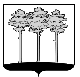 ГОРОДСКАЯ ДУМА ГОРОДА ДИМИТРОВГРАДАУльяновской областиР Е Ш Е Н И Ег.Димитровград   26  ноября  2014  года   .                                                                                                                                                                                                                                                                                                                                                                                                                                                                                                                                                                                                                                                          №  18/222                                №                                                                                                                                             О внесении изменений в решение Городской Думыгорода Димитровграда Ульяновской области второго созываот 11.12.2013 №5/48 «Об утверждении бюджета города Димитровграда Ульяновской области на 2014 год и плановый период 2015 и 2016 годов»На основании пункта 2 части 1 статьи 26 Устава муниципального образования «Город Димитровград» Ульяновской области, рассмотрев обращение Главы Администрации города Димитровграда Ульяновской области Ю.Ю.Чибисова от 19.11.2014 №01-19/5199, Городская Дума города Димитровграда Ульяновской области второго созыва решила:1. Внести изменения в решение Городской Думы города Димитровграда Ульяновской области второго созыва от 11.12.2013 №5/48 «Об утверждении бюджета города Димитровграда Ульяновской области на 2014 год и плановый период 2015 и 2016 годов» в связи с дополнительным поступлением доходов на сумму 38374,83012 тыс. руб., направив их на финансирование расходов, предусмотренных решением Городской Думы города Димитровграда Ульяновской области второго созыва от 11.12.2013 №5/48 «Об утверждении бюджета города Димитровграда Ульяновской области на 2014 год и плановый период 2015 и 2016 годов», и не обеспеченных в полной мере.2. Внести изменения в решение Городской Думы города Димитровграда Ульяновской области второго созыва от 11.12.2013 №5/48 «Об утверждении бюджета города Димитровграда Ульяновской области на 2014 год и плановый период 2015 и 2016 годов»:2.1. Часть 1 изложить в новой редакции следующего содержания:«1. Утвердить основные характеристики бюджета города Димитровграда Ульяновской области на 2014 год:1.1. Общий объём доходов бюджета города Димитровграда Ульяновской области в сумме 1 841 973,56048 тыс.руб., в том числе безвозмездные поступления от других бюджетов бюджетной системы Российской Федерации в общей сумме 1 009 391,96991 тыс.руб.;1.2. Общий объём расходов бюджета города Димитровграда Ульяновской области в сумме 1 937 344,65953 тыс.руб.;1.3. Дефицит бюджета города Димитровграда Ульяновской области в сумме 95 371,09905 тыс.руб.»;2.2. Пункт 2.2. части 2   изложить в новой редакции следующего содержания:«2.2. Общий объём расходов бюджета города Димитровграда Ульяновской области на 2015 год в сумме 1 658 627,10777 тыс.руб., в том числе условно утверждённые расходы в сумме 23740,19257 тыс.руб., и на 2016 год в сумме 1749 185,16000 тыс.руб., в том числе условно утвержденные расходы в сумме 47 095,35791 тыс.руб.;»;2.3. Часть 3 изложить в новой редакции следующего содержания:«3. Установить верхний предел муниципального внутреннего долга города Димитровграда Ульяновской области:1) по состоянию на 01 января 2015 года в сумме                        371 285,13085 тыс.руб., в том числе верхний предел долга по муниципальным гарантиям 0,0 тыс.руб.;2) по состоянию на 01 января 2016 года в сумме                      447 785,13085 тыс.руб., в том числе верхний предел долга по муниципальным гарантиям 0,0 тыс.руб.;3) по состоянию на 01 января 2017 года в                                                      сумме 529 085,13085 тыс.руб., в том числе верхний предел долга по муниципальным гарантиям 0,0 тыс.руб. Установить предельный объём муниципального долга города Димитровграда Ульяновской области:1) на 2014 год в сумме 532 209,13085 тыс. руб.;2) на 2015 год в сумме 578 669,89639 тыс. руб.;3) на 2016 год в сумме 767 409,13085 тыс. руб.Установить предельные объёмы расходов на обслуживание муниципального долга города Димитровграда Ульяновской области:1) в 2014 году – 29787,47670 тыс. руб.;2) в 2015 году – 32042,99771 тыс. руб.;3) в 2016 году – 43321,65509 тыс. руб.»;2.4. Часть 7 изложить в новой редакции следующего содержания:«7. Утвердить общий объём бюджетных ассигнований на исполнение публичных нормативных обязательств на 2014 год в сумме                  66482,91414 тыс.руб., на 2015 год в сумме 65244,75384 тыс.руб., на 2016 год в сумме 68474,06384 тыс.руб.».3. Приложение 1 к решению Городской Думы города Димитровграда Ульяновской области второго созыва от 11.12.2013 №5/48 «Об утверждении бюджета города Димитровграда Ульяновской области на 2014 год и плановый период 2015 и 2016 годов», изложить в новой редакции, согласно приложению 1 к настоящему решению.4. Приложение 3 к решению Городской Думы города Димитровграда Ульяновской области второго созыва от 11.12.2013 №5/48 «Об утверждении бюджета города Димитровграда Ульяновской области на 2014 год и плановый период 2015 и 2016 годов», изложить в новой редакции, согласно приложению 2 к настоящему решению.5. Приложение 5 к решению Городской Думы города Димитровграда Ульяновской области второго созыва от 11.12.2013 №5/48 «Об утверждении бюджета города Димитровграда Ульяновской области на 2014 год и плановый период 2015 и 2016 годов», изложить в новой редакции, согласно приложению 3 к настоящему решению.6. Приложение 6 к решению Городской Думы города Димитровграда Ульяновской области второго созыва от 11.12.2013 №5/48 «Об утверждении бюджета города Димитровграда Ульяновской области на 2014 год и плановый период 2015 и 2016 годов», изложить в новой редакции, согласно приложению 4 к настоящему решению.7. Внести изменения в приложение 7 к решению Городской Думы города Димитровграда Ульяновской области второго созыва от 11.12.2013 №5/48 «Об утверждении бюджета города Димитровграда Ульяновской области на 2014 год и плановый период 2015 и 2016 годов», согласно приложению 5 к настоящему решению.8. Внести изменения в приложение 8 к решению Городской Думы города Димитровграда Ульяновской области второго созыва от 11.12.2013 №5/48 «Об утверждении бюджета города Димитровграда Ульяновской области на 2014 год и плановый период 2015 и 2016 годов», согласно приложению 6 к настоящему решению.9. Приложение 9 к решению Городской Думы города Димитровграда Ульяновской области второго созыва от 11.12.2013 №5/48 «Об утверждении бюджета города Димитровграда Ульяновской области на 2014 год и плановый период 2015 и 2016 годов», изложить в новой редакции, согласно приложению 7 к настоящему решению.10. Приложение 11 к решению Городской Думы города Димитровграда Ульяновской области второго созыва от 11.12.2013 №5/48 «Об утверждении бюджета города Димитровграда Ульяновской области на 2014 год и плановый период 2015 и 2016 годов», изложить в новой редакции, согласно приложению 8 к настоящему решению.11. Приложение 13 к решению Городской Думы города Димитровграда Ульяновской области второго созыва от 11.12.2013 №5/48 «Об утверждении бюджета города Димитровграда Ульяновской области на 2014 год и плановый период 2015 и 2016 годов», изложить в новой редакции, согласно приложению 9 к настоящему решению.12. Приложение 15 к решению Городской Думы города Димитровграда Ульяновской области второго созыва от 11.12.2013 №5/48 «Об утверждении бюджета города Димитровграда Ульяновской области на 2014 год и плановый период 2015 и 2016 годов», изложить в новой редакции, согласно приложению 10 к настоящему решению.13. Приложение 16 к решению Городской Думы города Димитровграда Ульяновской области второго созыва от 11.12.2013 №5/48 «Об утверждении бюджета города Димитровграда Ульяновской области на 2014 год и плановый период 2015 и 2016 годов», изложить в новой редакции, согласно приложению 11 к настоящему решению.14. Установить, что настоящее решение подлежит официальному опубликованию и официальному размещению на сайте Городской Думы города Димитровграда Ульяновской области (www.dumadgrad.ru) не позднее 10 дней со дня его подписания.15. Контроль исполнения настоящего решения возложить на комитет по финансово-экономической политике и городскому хозяйству (Галиуллин). Глава города ДимитровградаУльяновской области	Н.А.ГоршенинПриложение 1к решению Городской Думы города Димитровграда Ульяновской области второго созыва от 26.11.2014 №18/222Перечень главных администраторов доходов бюджета города Димитровграда Ульяновской областиПриложение 2к решению Городской Думы города Димитровграда Ульяновской области второго созыва от 26.11.2014 №18/222Приложение 3к решению Городской Думы города Димитровграда Ульяновской области второго созыва от 26.11.2014 №18/222Приложение 4к решению Городской Думы города Димитровграда Ульяновской области второго созыва от 26.11.2014 №18/222Приложение 5к решению Городской Думы города Димитровграда Ульяновской области второго созыва от 26.11.2014 №18/222Приложение 6к решению Городской Думы города Димитровграда Ульяновской области второго созыва от 26.11.2014 №18/222Приложение 7к решению Городской Думы города Димитровграда Ульяновской области второго созыва от 26.11.2014 №18/222Приложение 8к решению Городской Думы города Димитровграда Ульяновской области второго созыва от 26.11.2014 №18/222Приложение 9к решению Городской Думы города Димитровграда Ульяновской области второго созыва от 26.11.2014 №18/222Приложение 10к решению Городской Думы города Димитровграда Ульяновской области второго созыва от 26.11.2014 №18/222Приложение 11к решению Городской Думы города Димитровграда Ульяновской области второго созыва от 26.11.2014 №18/222442Управление финансов города Димитровграда Ульяновской области4421 13 02994 04 0000 130Прочие доходы от компенсации затрат  бюджетов городских округов4421 16 90040 04 0000 140Прочие поступления от денежных взысканий (штрафов) и иных сумм в возмещение ущерба, зачисляемые в бюджеты городских округов4421 17 01040 04 0000 180Невыясненные поступления, зачисляемые в бюджеты городских округов4422 02 01001 04 0000 151Дотация бюджетам городских округов на выравнивание бюджетной обеспеченности4422 02 01003 04 0000 151Дотации бюджетам городских округов на поддержку мер по обеспечению сбалансированности бюджетов4422 02 01009 04 0000 151Дотации бюджетам городских округов на поощрение достижения наилучших показателей деятельности органов местного самоуправления4422 02 01999 04 0000 151Прочие дотации бюджетам городских округов4422 02 02003 04 0000 151Субсидии бюджетам городских округов на реформирование муниципальных финансов4422 02 02051 04 0000 151Субсидии бюджетам городских округов на реализацию федеральных целевых программ4422 02 02999 04 0000 151Прочие субсидии бюджетам городских округов4422 02 03024 04 0000 151Субвенции бюджетам городских округов на выполнение передаваемых полномочий субъектов Российской Федерации4422 02 03999 04 0000 151Прочие субвенции бюджетам городских округов4422 02 04012 04 0000 151Межбюджетные трансферты, передаваемые бюджетам городских округов для компенсации дополнительных расходов, возникших в результате решений, принятых органами власти другого уровня4422 02 04059 04 0000 151Межбюджетные трансферты, передаваемые бюджетам городских округов на поощрение достижения наилучших показателей деятельности органов местного самоуправления4422 02 04999 04 0000 151Прочие межбюджетные трансферты, передаваемые бюджетам городских округов4422 03 04000 04 0000 180Безвозмездные поступления от государственных (муниципальных) организаций в бюджеты городских округов4422 07 04000 04 0000 180Прочие безвозмездные поступления в бюджеты городских округов4422 08 04000 04 0000 180Перечисления из бюджетов городских округов (в бюджеты городских округов) для осуществления возврата (зачета) излишне уплаченных или излишне взысканных сумм налогов, сборов и иных платежей, а также сумм процентов за несвоевременное осуществление такого возврата и процентов, начисленных на излишне взысканные суммы4422 19 04000 04 0000 151Возврат остатков субсидий, субвенций и иных межбюджетных трансфертов, имеющих целевое назначение, прошлых лет из бюджетов городских округов443Комитет по управлению имуществом города Димитровграда 4431 11 01040 04 0000 120 Доходы в виде прибыли, приходящейся на доли в уставных (складочных) капиталах хозяйственных товариществ и  обществ, или дивидендов по акциям, принадлежащим городским округам4431 11 05012 04 0000 120Доходы, получаемые в виде арендной платы за земельные участки, государственная собственность на которые не разграничена и которые расположены в границах городских округов, а также средства от продажи права на заключение договоров аренды указанных земельных участков4431 11 05024 04 0000 120Доходы, получаемые в виде арендной платы, а также средства от продажи права на заключение договоров аренды за земли, находящиеся в собственности городских округов (за исключением земельных участков муниципальных бюджетных и автономных учреждений).4431 11 05034 04 0000 120Доходы от сдачи в аренду имущества, находящегося в оперативном управлении органов управления городских округов и созданных ими учреждений (за исключением имущества муниципальных бюджетных и автономных учреждений)4431 11 07014 04 0000 120Доходы от перечисления части прибыли, остающейся после уплаты налогов и иных обязательных платежей муниципальных унитарных предприятий, созданных городскими округами 4431 11 09044 04 0000 120Прочие поступления от использования имущества, находящегося в собственности  городских округов (за исключением имущества муниципальных бюджетных и автономных учреждений, а также имущества муниципальных унитарных предприятий, в том числе казенных)4431 13 02994 04 0000 130Прочие доходы от компенсации затрат  бюджетов городских округов4431 14 02043 04 0000 410Доходы от реализации иного имущества, находящегося в собственности  городских округов (за исключением имущества муниципальных бюджетных и автономных учреждений, а также имущества муниципальных унитарных предприятий, в том числе казенных), в части реализации основных средств по указанному имуществу4431 14 02043 04 0000 440Доходы от реализации иного имущества, находящегося в собственности  городских округов (за исключением имущества муниципальных бюджетных и автономных учреждений, а также имущества муниципальных унитарных предприятий, в том числе казенных), в части реализации материальных запасов по указанному имуществу4431 14 06012 04 0000 430Доходы от продажи земельных участков, государственная собственность на которые не разграничена и которые расположены в границах городских округов4431 14 06024 04 0000 430Доходы от продажи земельных участков, находящихся в собственности городских округов (за исключением земельных участков муниципальных бюджетных и автономных учреждений)4431 16 90040 04 0000 140 Прочие поступления от денежных взысканий (штрафов) и иных сумм в возмещение ущерба зачисляемые в бюджеты городских округов.4431 17 01040 04 0000 180Невыясненные поступления, зачисляемые в бюджеты городских округов4432 02 02088 04 0002 151Субсидии бюджетам городских округов на обеспечение мероприятий по переселению граждан из аварийного жилищного фонда за счет средств, поступивших от государственной корпорации - Фонда содействия реформированию жилищно - коммунального хозяйства4432 02 02088 04 0004 151Субсидии бюджетам городских округов на обеспечение мероприятий по переселению  граждан из аварийного жилищного фонда с учетом необходимости развития малоэтажного жилищного строительства засчет средств, поступивших от государственной корпорации - Фонда содействия реформированию жилищно -  коммунального хозяйства4432 02 02089 04 0002 151Субсидии бюджетам городских округов на обеспечение мероприятий по переселению граждан из аварийного жилищного фонда за счет средств бюджетов443202 02089 04 0004 151Субсидии бюджетам городских округов  на обеспечение мероприятий по  переселению граждан из аварийного жилищного фонда с учетом необходимости развития малоэтажного жилищного строительства за счет средств бюджетов4432 02 02999 04 0000 151Прочие субсидии бюджетам городских округов4432 02 03024 04 0000 151Субвенции бюджетам городских округов на выполнение передаваемых полномочий субъектов Российской Федерации 4432 02 03999 04 0000 151Прочие субвенции бюджетам городских округов4432 02 04999 04 0000 151  Прочие межбюджетные трансферты, передаваемые бюджетам городских округов4432 19 04000 04 0000 151Возврат остатков субсидий, субвенций и иных межбюджетных трансфертов, имеющих целевое назначение, прошлых лет из бюджетов городских округов446Администрация города Димитровграда Ульяновской области446 1 11 05034 04 0000 120 Доходы от сдачи в аренду имущества, находящегося в оперативном управлении органов управления городских округов и созданных ими учреждений (за исключением имущества муниципальных бюджетных и автономных учреждений)4461 13 01994 04 0000 130Прочие доходы от оказания платных услуг (работ) получателями средств  бюджетов городских округов4461 13 02994 04 0000 130Прочие доходы от компенсации затрат  бюджетов городских округов4461 16 23041 04 0000 140Доходы от возмещения  ущерба при возникновении страховых случаев по обязательному страхованию гражданской ответственности, когда выгодоприобретателями выступают получатели средств бюджетов городских округов44461 16 51020 02 0000 140Денежные взыскания (штрафы), установленные законами субъектов Российской Федерации за несоблюдение муниципальных правовых актов, зачисляемые в бюджеты городских округов446  1 16 90040 04 0000 140Прочие поступления от денежных взысканий (штрафов) и иных сумм в возмещение ущерба, зачисляемые в бюджеты городских округов4461 17 01040 04 0000 180Невыясненные поступления, зачисляемые в бюджеты городских округов4461 17 05040 04 0000 180Прочие неналоговые доходы бюджетов городских округов4462 02 02008 04 0000 151Субсидии бюджетам городских округов на обеспечение жильем  молодых семей4462 02 02009 04 0000 151Субсидии бюджетам городских округов  на государственную  поддержку малого и среднего предпринимательства, включая крестьянские (фермерские) хозяйства4462 02 02021 04 0000 151Субсидии бюджетам городских округов на осуществление капитального ремонта гидротехнических сооружений, находящихся в муниципальной собственности, и бесхозяйных гидротехнических сооружений4462 02 02051 04 0000 151Субсидии бюджетам городских округов на реализацию федеральных целевых программ4462 02 02999 04 0000 151Прочие субсидии бюджетам городских округов4462 02 03002 04 0000 151Субвенции бюджетам городских округов на осуществление полномочий по подготовке проведения статистических переписей4462 02 03003 04 0000 151Субвенции бюджетам городских округов на государственную регистрацию актов гражданского состояния4462 02 03024 04 0000 151Субвенции бюджетам городских округов на выполнение передаваемых полномочий субъектов Российской Федерации 4462 02 03999 04 0000 151Прочие субвенции бюджетам городских округов4462 02 04999 04 0000 151Прочие межбюджетные трансферты, передаваемые бюджетам городских округов44462 18 04030 04 0000 180Доходы бюджетов городских округов от возврата иными организациями остатков субсидий прошлых лет4462 19 04000 04 0000 151Возврат остатков субсидий, субвенций и иных межбюджетных трансфертов, имеющих целевое назначение, прошлых лет из бюджетов городских округов448Комитет по жилищно-коммунальному комплексу Администрации города Димитровграда Ульяновской области44481 08 07173 01 0000 110Государственная пошлина за выдачу органом местного самоуправления городского округа  специального  разрешения на движение по автомобильным  дорогам транспортных средств, осуществляющих перевозки опасных, тяжеловесных и (или) крупногабаритных грузов, зачисляемая в бюджеты городских округов4481 11 05034 04 0000 120Доходы от сдачи в аренду имущества, находящегося в оперативном управлении органов управления городских округов и созданных ими учреждений (за исключением имущества муниципальных бюджетных и автономных учреждений)4481 13 01994 04 0000 130Прочие доходы от оказания платных услуг (работ) получателями средств  бюджетов городских округов4481 13 02994 04 0000 130Прочие доходы от компенсации затрат  бюджетов городских округов4481 16 23041 04 0000 140Доходы от возмещения  ущерба при возникновении страховых случаев по обязательному страхованию гражданской ответственности, когда выгодоприобретателями выступают получатели средств бюджетов городских округов4481 16 23042 04 0000 140Доходы от возмещения ущерба при возникновении иных страховых случаев, когда выгодоприобретателями выступают получатели средств бюджетов городских округов44481 16 90040 04 0000 140Прочие поступления от денежных взысканий (штрафов) и иных сумм в возмещение ущерба, зачисляемые в бюджеты городских округов4481 17 01040 04 0000 180Невыясненные поступления, зачисляемые в бюджеты городских округов4481 17 05040 04 0000 180Прочие неналоговые доходы бюджетов городских округов4482 02 02021 04 0000 151Субсидии бюджетам городских округов на осуществление капитального ремонта гидротехнических сооружений, находящихся в муниципальной собственности, и бесхозяйных гидротехнических сооружений4482 02 02041 04 0000 151Субсидии бюджетам городских округов на строительство, модернизацию, ремонт и содержание автомобильных дорог общего пользования, в том числе дорог  в поселениях (за исключением автомобильных дорог федерального значения)4482 02 02088 04 0001 151Субсидии бюджетам городских округов на обеспечение мероприятий по капитальному ремонту многоквартирных домов за счет средств, поступивших от государственной корпорации - Фонда содействия реформированию жилищно-коммунального хозяйства4482 02 02089 04 0001 151Субсидии бюджетам городских округов на обеспечение мероприятий по капитальному ремонту многоквартирных домов за счет средств бюджетов4482 02 02109 04 0000 151  Субсидии бюджетам городских округов на проведение капитального ремонта многоквартирных домов44482 02 02137 04 0000 151Субсидии бюджетам городских  округов на капитальный ремонт и ремонт дворовых территорий многоквартирных домов, проездов к дворовым территориям многоквартирных домов административных центров субъектов Российской Федерации и административных центров муниципальных районов Московской и Ленинградской областей4482 02 02999 04 0000 151Прочие субсидии бюджетам городских округов4482 02 03024 04 0000 151Субвенции бюджетам городских округов на выполнение передаваемых полномочий субъектов Российской Федерации4482 02 03999 04 0000 151Прочие субвенции бюджетам городских округов4482 02 04999 04 0000 151Прочие межбюджетные трансферты, передаваемые бюджетам городских округов44482 18 04030 04 0000 180Доходы бюджетов городских округов от возврата иными организациями остатков субсидий прошлых лет4482 19 04000 04 0000 151Возврат остатков субсидий, субвенций и иных межбюджетных трансфертов, имеющих целевое назначение, прошлых лет из бюджетов городских округов449Управление по делам культуры и искусства Администрации города Димитровграда Ульяновской области4491 13 02994 04 0000 130Прочие доходы от компенсации затрат  бюджетов городских округов4491 16 90040 04 0000 140Прочие поступления от денежных взысканий (штрафов) и иных сумм в возмещение ущерба, зачисляемые в бюджеты городских округов4491 17 01040 04 0000 180Невыясненные поступления, зачисляемые в бюджеты городских округов4492 02 02051 04 0000 151Субсидии бюджетам городских округов на реализацию федеральных целевых программ4492 02 02999 04 0000 151Прочие субсидии бюджетам городских округов4492 02 03024 04 0000 151Субвенции бюджетам городских округов на выполнение передаваемых полномочий субъектов Российской Федерации 4492 02 03999 04 0000 151Прочие субвенции бюджетам городских округов4492 02 04025 04 0000 151 Межбюджетные трансферты, передаваемые бюджетам городских округов на комплектование книжных фондов библиотек муниципальных образований4492 02 04041 04 0000 151 Межбюджетные трансферты, передаваемые  бюджетам городских округов, на подключение общедоступных библиотек Российской Федерации к сети Интернет и развитие системы библиотечного дела с учетом задачи расширения информационных технологий и оцифровки4492 07 04050 04 0000 180Прочие безвозмездные поступления в бюджеты городских округов4492 18 04010 04 0000 180Доходы бюджетов городских округов от возврата бюджетными учреждениями остатков субсидий прошлых лет4492 18 04020 04 0000 180Доходы бюджетов городских округов от возврата автономными учреждениями остатков субсидий прошлых лет4492 19 04000 04 0000 151Возврат остатков субсидий, субвенций и иных межбюджетных трансфертов, имеющих целевое назначение, прошлых лет из бюджетов городских округов450Управление образования Администрации города Димитровграда Ульяновской области4501 13 02994 04 0000 130Прочие доходы от компенсации затрат  бюджетов городских округов4501 16 23041 04 0000 140Доходы от возмещения  ущерба при возникновении страховых случаев по обязательному страхованию гражданской ответственности, когда выгодоприобретателями выступают получатели средств бюджетов городских округов4501 17 01040 04 0000 180Невыясненные поступления, зачисляемые в бюджеты городских округов4502 02 02051 04 0000 151Субсидии бюджетам городских округов на реализацию федеральных целевых программ4502 02 02204 04 0000 151 Субсидии бюджетам городских округов на модернизацию региональной системы дошкольного образования 4502 02 02999 04 0000 151Прочие субсидии бюджетам городских округов4502 02 03021 04 0000 151Субвенции бюджетам городских округов на ежемесячное денежное вознаграждение за классное руководство4502 02 03024 04 0000 151Субвенции бюджетам городских округов на выполнение передаваемых полномочий субъектов Российской Федерации 4502 02 03026 04 0000 151Субвенции бюджетам городских округов на обеспечение жилыми помещениями детей-сирот, детей оставшихся без попечения родителей, а также детей, находящихся под  опекой (попечительством), не имеющих закрепленного жилого помещения4502 02 03027 04 0000 151Субвенции бюджетам городских округов на содержание ребенка в семье опекуна и приемной семье, а также вознаграждение, причитающееся приемному родителю4502 02 03029 04 0000 151Субвенции бюджетам городских округов на компенсацию части родительской платы за содержание ребенка в муниципальных образовательных учреждениях, реализующих основную общеобразовательную программу дошкольного образования44502 02 03078 04 0000 151  Субвенции бюджетам городских округов на модернизацию региональных систем  общегообразования4502 02 03999 04 0000 151Прочие субвенции бюджетам городских округов4502 03 04010 04 0000 180Предоставление государственными (муниципальными) организациями грантов для получателей средств бюджетов городских округов4502 04 04010 04 0000 180Предоставление негосударственными организациями грантов для получателей средств  бюджетов городских округов4502 18 04010 04 0000 180Доходы бюджетов городских округов от возврата бюджетными учреждениями остатков субсидий прошлых лет4502 18 04020 04 0000 180Доходы бюджетов городских округов от возврата автономными учреждениями остатков субсидий прошлых лет4502 19 04000 04 0000 151Возврат остатков субсидий, субвенций и иных межбюджетных трансфертов, имеющих целевое назначение, прошлых лет из бюджетов городских округов451Комитет по физической культуре и спорту Администрации города Димитровграда Ульяновской области4511 13 02994 04 0000 130Прочие доходы от компенсации затрат  бюджетов городских округов4511 17 01040 04 0000 180Невыясненные поступления, зачисляемые в бюджеты городских округов4512 02 02051 04 0000 151Субсидии бюджетам городских округов на реализацию федеральных целевых программ44512 02 02132 04 0000 151Субсидии бюджетам городских округов наприобретение оборудования для быстровозводимых физкультурно-оздоровительных   комплексов, включая металлоконструкции и металлоизделия4512 02 02999 04 0000 151Прочие субсидии бюджетам городских округов4512 02 03024 04 0000 151Субвенции бюджетам городских округов на выполнение передаваемых полномочий субъектов Российской Федерации 4512 02 03999 04 0000 151Прочие субвенции бюджетам городских округов4512 02 04999 04 0000 151Прочие межбюджетные трансферты, передаваемые бюджетам городских округов4512 18 04010 04 0000 180Доходы бюджетов городских округов от возврата бюджетными учреждениями остатков субсидий прошлых лет4512 18 04020 04 0000 180Доходы бюджетов городских округов от возврата автономными учреждениями остатков субсидий прошлых лет4512 19 04000 04 0000 151Возврат остатков субсидий, субвенций и иных межбюджетных трансфертов, имеющих целевое назначение, прошлых лет из бюджетов городских округов452Комитет по градостроительной деятельности Администрации города Димитровграда Ульяновской области4521 08 07150 01 1000 110Государственная пошлина за выдачу разрешения на установку рекламной конструкции4521 13 01994 04 0000 130Прочие доходы от оказания платных услуг (работ) получателями средств  бюджетов городских округов4521 13 02994 04 0000 130Прочие доходы от компенсации затрат  бюджетов городских округов4521 16 23041 04 0000 140Доходы от возмещения  ущерба при возникновении страховых случаев по обязательному страхованию гражданской ответственности, когда выгодоприобретателями выступают получатели средств бюджетов городских округов4521 17 01040 04 0000 180Невыясненные поступления, зачисляемые в бюджеты городских округов44521 17 05040 04 0000 180Прочие неналоговые доходы бюджетов городских округов4522 02 02051 04 0000 151Субсидии бюджетам городских округов на реализацию федеральных целевых программ4522 02 02080 04 0000 151Субсидии бюджетам городских округов для  обеспечения земельных участков коммунальной инфраструктурой в целях жилищного строительства4522 02 02132 04 0000 151Субсидии бюджетам городских округов на приобретение оборудования для быстровозводимых физкультурно-оздоровительных комплексов, включая металлоконструкции и металлоизделия4522 02 02999 04 0000 151Прочие субсидии бюджетам городских округов4522 02 03024 04 0000 151Субвенции бюджетам городских округов на выполнение передаваемых полномочий субъектов Российской Федерации 4522 02 03999 04 0000 151Прочие субвенции бюджетам городских округов4522 19 04000 04 0000 151Возврат остатков субсидий, субвенций и иных межбюджетных трансфертов, имеющих целевое назначение, прошлых лет из бюджетов городских округовИсточники внутреннего финансирования дефицита бюджета города Димитровграда  Ульяновской области на 2014 годИсточники внутреннего финансирования дефицита бюджета города Димитровграда  Ульяновской области на 2014 годИсточники внутреннего финансирования дефицита бюджета города Димитровграда  Ульяновской области на 2014 годтыс.руб.КодНаименование показателейСумма01 02 00 00 00 0000 000Кредиты кредитных  организаций  в валюте  Российской Федерации79476,36531 01 02 00 00 00 0000 700Получение кредитов  от  кредитных  организаций  в валюте Российской Федерации240400,36531 01 02 00 00 04 0000 710Получение кредитов от кредитных организаций бюджетами городских округов в валюте Российской Федерации240400,36531 01 02 00 00 00 0000 800Погашение  кредитов, предоставленных кредитными  организациями  в валюте Российской Федерации160924,00000 01 02 00 00 04 0000 810Погашение  бюджетами  городских  округов кредитов  от кредитных  организаций в  валюте Российской Федерации160924,00000 01 05 00 00 00 0000 000Изменение остатков средств  на счетах  по учёту  средств бюджета15894,73374 01 05 00 00 00 0000 500Увеличение остатков средств бюджетов2082373,92579 01 05 02 00 00 0000 500Увеличение прочих остатков  средств бюджетов2082373,92579 01 05 02 01 00 0000 510Увеличение прочих  остатков денежных средств бюджетов 2082373,92579 01 05 02 01 04 0000 510Увеличение прочих  остатков денежных средств бюджетов городских округов2082373,92579 01 05 00 00 00 0000 600Уменьшение остатков средств бюджетов2098268,65953 01 05 02 00 00 0000 600Уменьшение прочих остатков  средств бюджетов2098268,65953 01 05 02 01 00 0000 610Уменьшение прочих  остатков денежных средств бюджетов городских округов2098268,65953 01 05 02 01 04 0000 610Уменьшение прочих  остатков денежных средств бюджетов городских округов2098268,65953ИТОГО 95371,09905Распределение бюджетных ассигнований бюджета города Димитровграда Ульяновской области по разделам, подразделам, целевым статьям и видам расходов классификации расходов бюджетов Российской Федерации на 2014 годРаспределение бюджетных ассигнований бюджета города Димитровграда Ульяновской области по разделам, подразделам, целевым статьям и видам расходов классификации расходов бюджетов Российской Федерации на 2014 годРаспределение бюджетных ассигнований бюджета города Димитровграда Ульяновской области по разделам, подразделам, целевым статьям и видам расходов классификации расходов бюджетов Российской Федерации на 2014 годРаспределение бюджетных ассигнований бюджета города Димитровграда Ульяновской области по разделам, подразделам, целевым статьям и видам расходов классификации расходов бюджетов Российской Федерации на 2014 годРаспределение бюджетных ассигнований бюджета города Димитровграда Ульяновской области по разделам, подразделам, целевым статьям и видам расходов классификации расходов бюджетов Российской Федерации на 2014 годтыс.руб.НаименованиеКФ   СРКЦСРКВРУточненный планОБЩЕГОСУДАРСТВЕННЫЕ ВОПРОСЫ0100229 623,58605Функционирование высшего должностного лица субъекта Российской Федерации и органа местного самоуправления01021 644,43858Руководство и управление в сфере установленных функций органов местного самоуправления города Димитровграда Ульяновской области010200270001 644,43858Глава города Димитровграда Ульяновской области010200270031 644,43858Фонд оплаты труда государственных (муниципальных) органов и взносы по обязательному социальному страхованию010200270031211 620,43858Иные выплаты персоналу государственных (муниципальных) органов, за исключением фонда оплаты труда0102002700312224,00000Функционирование законодательных (представительных) органов государственной власти и представительных органов муниципальных образований010320 166,26842Руководство и управление в сфере установленных функций органов местного самоуправления города Димитровграда Ульяновской области0103002700020 166,26842Центральный аппарат0103002700416 503,37986Фонд оплаты труда государственных (муниципальных) органов и взносы по обязательному социальному страхованию0103002700412112 469,01704Иные выплаты персоналу государственных (муниципальных) органов, за исключением фонда оплаты труда01030027004122219,65475Закупка товаров, работ, услуг в сфере информационно-коммуникационных технологий01030027004242422,26636Прочая закупка товаров, работ и услуг для обеспечения государственных (муниципальных) нужд010300270042443 376,74900Уплата прочих налогов, сборов и иных платежей0103002700485215,69271Депутаты Городской Дума города Димитровграда Ульяновской области010300270123 662,88856Иные выплаты персоналу государственных (муниципальных) органов, за исключением фонда оплаты труда010300270121223 662,88856Функционирование Правительства Российской Федерации, высших исполнительных органов государственной власти субъектов Российской Федерации, местных администраций010443 528,69817Руководство и управление в сфере установленных функций органов местного самоуправления города Димитровграда Ульяновской области0104002700043 528,69817Центральный аппарат0104002700442 039,93172Фонд оплаты труда государственных (муниципальных) органов и взносы по обязательному социальному страхованию0104002700412140 607,28446Иные выплаты персоналу государственных (муниципальных) органов, за исключением фонда оплаты труда01040027004122139,10157Закупка товаров, работ, услуг в сфере информационно-коммуникационных технологий01040027004242219,61674Прочая закупка товаров, работ и услуг для обеспечения государственных (муниципальных) нужд0104002700424471,05679Исполнение судебных актов Российской Федерации и мировых соглашений по возмещению вреда, причиненного в результате незаконных действий (бездействия) органов государственной власти (государственных органов), органов местного самоуправления либо должностных лиц этих органов, а также в результате деятельности казенных учреждений01040027004831973,71156Уплата прочих налогов, сборов и иных платежей0104002700485229,16060Глава Администрации города Димитровграда Ульяновской области010400270081 488,76645Фонд оплаты труда государственных (муниципальных) органов и взносы по обязательному социальному страхованию010400270081211 351,28430Иные выплаты персоналу государственных (муниципальных) органов, за исключением фонда оплаты труда01040027008122137,48215Обеспечение деятельности финансовых, налоговых и таможенных органов и органов финансового (финансово-бюджетного) надзора010611 370,33863Руководство и управление в сфере установленных функций органов местного самоуправления города Димитровграда Ульяновской области0106002700011 370,33863Центральный аппарат0106002700411 370,33863Фонд оплаты труда государственных (муниципальных) органов и взносы по обязательному социальному страхованию0106002700412110 543,88309Иные выплаты персоналу государственных (муниципальных) органов, за исключением фонда оплаты труда010600270041223,60000Закупка товаров, работ, услуг в сфере информационно-коммуникационных технологий01060027004242591,50122Прочая закупка товаров, работ и услуг для обеспечения государственных (муниципальных) нужд01060027004244231,35432Резервные фонды01112 010,00000Резервные фонды города Димитровграда Ульяновской области011107070002 010,00000Резервный фонд Администрации города Димитровграда Ульяновской области011107070052 010,00000Резервные средства011107070058702 010,00000Другие общегосударственные вопросы0113150 903,84225Руководство и управление в сфере установленных функций органов местного самоуправления города Димитровграда Ульяновской области0113002700051 477,38169Центральный аппарат0113002700420 873,23906Фонд оплаты труда государственных (муниципальных) органов и взносы по обязательному социальному страхованию0113002700412119 849,89787Иные выплаты персоналу государственных (муниципальных) органов, за исключением фонда оплаты труда0113002700412253,63685Закупка товаров, работ, услуг в сфере информационно-коммуникационных технологий01130027004242560,85077Прочая закупка товаров, работ и услуг для обеспечения государственных (муниципальных) нужд01130027004244404,12251Уплата прочих налогов, сборов и иных платежей011300270048524,73106Обеспечение приватизации и проведение предпродажной подготовки объектов приватизации01130027029345,15525Прочая закупка товаров, работ и услуг для обеспечения государственных (муниципальных) нужд01130027029244345,15525Обеспечение деятельности казенных учреждений0113002709930 258,98738Фонд оплаты труда казенных учреждений и взносы по обязательному социальному страхованию0113002709911125 698,04247Иные выплаты персоналу казенных учреждений, за исключением фонда оплаты труда0113002709911280,42289Закупка товаров, работ, услуг в сфере информационно-коммуникационных технологий011300270992421 891,18351Прочая закупка товаров, работ и услуг для обеспечения государственных (муниципальных) нужд011300270992442 377,36597Пособия, компенсации, меры социальной поддержки по публичным нормативным обязательствам01130027099321134,27853Уплата налога на имущество организаций и земельного налога0113002709985154,08100Уплата прочих налогов, сборов и иных платежей0113002709985223,61301Реализация государственной политики в области приватизации и управления муниципальной собственностью города Димитровграда Ульяновской области011309070002 150,86498Оценка недвижимости, признание прав и регулирование отношений по муниципальной собственности города Димитровграда Ульяновской области011309070022 150,86498Прочая закупка товаров, работ и услуг для обеспечения государственных (муниципальных) нужд01130907002244280,82872Исполнение судебных актов Российской Федерации и мировых соглашений по возмещению вреда, причиненного в результате незаконных действий (бездействия) органов государственной власти (государственных органов), органов местного самоуправления либо должностных лиц этих органов, а также в результате деятельности казенных учреждений01130907002831565,78454Уплата прочих налогов, сборов и иных платежей011309070028521 304,25172Реализация государственных функций, связанных с общегосударственным управлением города Димитровграда Ульяновской области011309270002 409,93641Субсидии некоммерческим организациям01130927100220,26400Субсидии на финансирование Некоммерческой организации - фонда01130927101220,26400Субсидии некоммерческим организациям (за исключением государственных (муниципальных) учреждений)01130927101630220,26400Выполнение других обязательств города Димитровграда Ульяновской области01130927300497,95441Прочие выплаты по обязательствам города Димитровграда Ульяновской области01130927305497,95441Исполнение судебных актов Российской Федерации и мировых соглашений по возмещению вреда, причиненного в результате незаконных действий (бездействия) органов государственной власти (государственных органов), органов местного самоуправления либо должностных лиц этих органов, а также в результате деятельности казенных учреждений0113092730583168,75441Уплата прочих налогов, сборов и иных платежей01130927305852429,20000Другие общегосударственные вопросы города Димитровграда Ульяновской области011309274001 691,71800Мероприятия по организации бюджетного процесса города Димитровграда Ульяновской области011309274011 691,71800Закупка товаров, работ, услуг в сфере информационно-коммуникационных технологий011309274012421 691,71800Учреждения по обеспечению хозяйственного обслуживания города Димитровграда Ульяновской области0113093700048 664,93321Обеспечение деятельности казенных учреждений0113093709948 664,93321Фонд оплаты труда казенных учреждений и взносы по обязательному социальному страхованию0113093709911121 502,86953Иные выплаты персоналу казенных учреждений, за исключением фонда оплаты труда0113093709911210,87667Закупка товаров, работ, услуг в сфере информационно-коммуникационных технологий011309370992422 476,27529Прочая закупка товаров, работ и услуг для обеспечения государственных (муниципальных) нужд0113093709924424 469,23714Исполнение судебных актов Российской Федерации и мировых соглашений по возмещению вреда, причиненного в результате незаконных действий (бездействия) органов государственной власти (государственных органов), органов местного самоуправления либо должностных лиц этих органов, а также в результате деятельности казенных учреждений0113093709983170,00000Уплата прочих налогов, сборов и иных платежей01130937099852135,67458Осуществление отдельных полномочий Российской Федерации органами государственной власти Ульяновской области в области охраны здоровья граждан, контролю качества образования, охраны объектов культурного наследия, использования охотничьих ресурсов, регистрации актов гражданского состояния и других полномочий011329600006 262,10000Осуществление переданных органам государственной власти субъектов Российской Федерации в соответствии с пунктом 1 статьи 4 Федерального закона «Об актах гражданского состояния» полномочий Российской Федерации на государственную регистрацию актов гражданского состояния011329659306 262,10000Фонд оплаты труда государственных (муниципальных) органов и взносы по обязательному социальному страхованию011329659301214 520,50485Иные выплаты персоналу государственных (муниципальных) органов, за исключением фонда оплаты труда0113296593012265,52455Закупка товаров, работ, услуг в сфере информационно-коммуникационных технологий01132965930242296,14726Прочая закупка товаров, работ и услуг для обеспечения государственных (муниципальных) нужд011329659302441 379,92334Учреждения культуры и мероприятия в сфере культуры и кинематографии города Димитровграда Ульяновской области011344070002 601,40579Обеспечение деятельности казенных учреждений011344070992 601,40579Фонд оплаты труда казенных учреждений и взносы по обязательному социальному страхованию011344070991112 110,85972Закупка товаров, работ, услуг в сфере информационно-коммуникационных технологий0113440709924270,04728Прочая закупка товаров, работ и услуг для обеспечения государственных (муниципальных) нужд01134407099244415,33879Уплата прочих налогов, сборов и иных платежей011344070998525,16000Финансовое обеспечение расходных обязательств муниципальных образований, возникающих при выполнении государственных полномочий субъектов Российской Федерации, переданных для осуществления органам местного самоуправления в установленном порядке011352100002 016,72000Организация и обеспечение деятельности муниципальных комиссий по делам несовершеннолетних и защите их прав в Ульяновской области011352103001 829,60000Фонд оплаты труда государственных (муниципальных) органов и взносы по обязательному социальному страхованию011352103001211 744,44498Закупка товаров, работ, услуг в сфере информационно-коммуникационных технологий0113521030024257,22676Прочая закупка товаров, работ и услуг для обеспечения государственных (муниципальных) нужд0113521030024427,92826Хранение, комплектование, учёт и использование архивных документов, относящихся к государственной собственности Ульяновской области и находящихся на территории муниципальных образований Ульяновской области01135210700167,40000Фонд оплаты труда казенных учреждений и взносы по обязательному социальному страхованию01135210700111167,40000Определение перечня должностных лиц органов местного самоуправления, уполномоченных составлять протоколы об отдельных административных правонарушениях, предусмотренных Кодексом Ульяновской области об административных правонарушениях0113521140011,52000Фонд оплаты труда государственных (муниципальных) органов и взносы по обязательному социальному страхованию0113521140012111,52000Проведение на территории Ульяновской области публичных мероприятий011352121008,20000Фонд оплаты труда и страховые взносы011352121001211,80000Прочая закупка товаров, работ и услуг для обеспечения государственных (муниципальных) нужд011352121002446,40000Реализация мероприятий по развитию муниципального образования "город Димитровград"0113650000034 111,91100Прочая закупка товаров, работ и услуг для обеспечения государственных (муниципальных) нужд0113650000024434 111,91100Целевые программы муниципальных образований01137950000393,10667Городская целевая программа "Развитие информационного общества в городе Димитровграде Ульяновской области на 2013-2015 годы"01137950585393,10667Закупка товаров, работ, услуг в сфере информационно-коммуникационных технологий01137950585242393,10667Муниципальные программы города Димитровграда Ульяновской области01137957000815,48250Муниципальная программа "Здоровый город"01137957503650,98250Иные выплаты персоналу государственных (муниципальных) органов, за исключением фонда оплаты труда01137957503122167,56150Прочая закупка товаров, работ и услуг для обеспечения государственных (муниципальных) нужд01137957503244317,87000Уплата прочих налогов, сборов и иных платежей011379575038529,00000Взносы в международные организации01137957503862156,55100Муниципальная программа "Противодействие коррупции в городе Димитровграде Ульяновской области"01137957524164,50000Прочая закупка товаров, работ и услуг для обеспечения государственных (муниципальных) нужд01137957524244164,50000НАЦИОНАЛЬНАЯ БЕЗОПАСНОСТЬ И ПРАВООХРАНИТЕЛЬНАЯ ДЕЯТЕЛЬНОСТЬ030017 383,87607Защита населения и территории от чрезвычайных ситуаций природного и техногенного характера, гражданская оборона030915 776,00107Учреждения в сфере гражданской защиты города Димитровграда города Димитровграда Ульяновской области0309202700015 776,00107Функционирование органов в сфере гражданской защиты города Димитровграда0309202706715 776,00107Фонд оплаты труда казенных учреждений и взносы по обязательному социальному страхованию0309202706711113 050,61268Иные выплаты персоналу казенных учреждений, за исключением фонда оплаты труда030920270671120,60000Закупка товаров, работ, услуг в сфере информационно-коммуникационных технологий03092027067242942,12010Прочая закупка товаров, работ и услуг для обеспечения государственных (муниципальных) нужд030920270672441 721,53512Исполнение судебных актов Российской Федерации и мировых соглашений по возмещению вреда, причиненного в результате незаконных действий (бездействия) органов государственной власти (государственных органов), органов местного самоуправления либо должностных лиц этих органов, а также в результате деятельности казенных учреждений030920270678315,10172Уплата налога на имущество организаций и земельного налога030920270678516,28000Уплата прочих налогов, сборов и иных платежей0309202706785249,75145Другие вопросы в области национальной безопасности и правоохранительной деятельности03141 607,87500Муниципальные программы города Димитровграда Ульяновской области031479570001 607,87500Муниципальная программа "Обеспечение правопорядка и безопасности жизнедеятельности на территории города Димитровграда Ульяновской области на 2014-2018 годы"031479575261 607,87500Прочая закупка товаров, работ и услуг для обеспечения государственных (муниципальных) нужд031479575262441 607,87500НАЦИОНАЛЬНАЯ ЭКОНОМИКА0400125 841,44182Дорожное хозяйство (дорожные фонды)0409119 272,14313Погашение кредиторской задолженности по капитальному ремонту и ремонту дворовых территорий многоквартирных домов, проездов к дворовым территориям многоквартирных домов населённых пунктов0409528000017 622,62883Прочая закупка товаров, работ и услуг для обеспечения государственных (муниципальных) нужд0409528000024417 622,62883Благоустройство города Димитровграда Ульяновской области040960070008 142,64815Строительство и содержание автомобильных дорог и инженерных сооружений на них в границах городских округов в рамках благоустройства040960072008 142,64815Прочая закупка товаров, работ и услуг для обеспечения государственных (муниципальных) нужд040960072002448 142,64815Реализация мероприятий по развитию муниципального образования "город Димитровград"0409650000012 911,97396Прочая закупка товаров, работ и услуг для обеспечения государственных (муниципальных) нужд0409650000024412 911,97396Целевые программы муниципальных образований040979500001 661,16595Городская целевая программа "Ремонт внутриквартальных дорог, тротуаров и проездов к дворовым территориям города Димитровграда Ульяновской области на 2013 год"040979505961 661,16595Прочая закупка товаров, работ и услуг для обеспечения государственных (муниципальных) нужд040979505962441 661,16595Муниципальные программы города Димитровграда Ульяновской области0409795700021 306,52847Муниципальная программа "Строительство улиц и автодорог в городе Димитровграде Ульяновской области"040979575113 100,00000Бюджетные инвестиции в объекты капитального строительства государственной (муниципальной) собственности040979575114143 100,00000Муниципальная программа "Развитие инженерной инфраструктуры города Димитровграда Ульяновской области на 2014-2018 годы"04097957518455,41072Бюджетные инвестиции в объекты капитального строительства государственной (муниципальной) собственности04097957518414455,41072Муниципальная программа "Развитие системы дорожного хозяйства в городе Димитровграде Ульяновской области на 2014-2015 годы"0409795752317 751,11775Прочая закупка товаров, работ и услуг для обеспечения государственных (муниципальных) нужд0409795752324417 751,11775Государственная программа Ульяновской области «Развитие транспортной системы Ульяновской области» на 2014-2018 годы0409920000057 627,19777Подпрограмма «Развитие системы дорожного хозяйства Ульяновской области в 2014-2016 годах» государственной программы Ульяновской области «Развитие транспортной системы Ульяновской области» на 2014-2018 годы0409921000057 627,19777Мероприятия по развитию системы дорожного хозяйства  Ульяновской области0409921261057 627,19777Прочая закупка товаров, работ и услуг для обеспечения государственных (муниципальных) нужд0409921261024457 627,19777Другие вопросы в области национальной экономики04126 569,29869Мероприятия в области строительства,  архитектуры и градостроительства города Димитровграда Ульяновской области041233870003 300,00000Прочая закупка товаров, работ и услуг для обеспечения государственных (муниципальных) нужд041233870002443 300,00000Реализация государственных функций в области национальной экономики города Димитровграда Ульяновской области04123407000869,29869Мероприятия по землеустройству и землепользованию04123407300869,29869Мероприятия по землеустройству и землепользованию города Димитровграда Ульяновской области04123407301869,29869Закупка товаров, работ, услуг в сфере информационно-коммуникационных технологий04123407301242140,00000Прочая закупка товаров, работ и услуг для обеспечения государственных (муниципальных) нужд04123407301244729,29869Муниципальные программы города Димитровграда Ульяновской области041279570002 400,00000Муниципальная программа "Развитие малого и среднего предпринимательства в городе Димитровграде Ульяновской области"041279575102 400,00000Субсидии некоммерческим организациям (за исключением муниципальных учреждений)041279575106301 500,00000Субсидии юридическим лицам (кроме муниципальных учреждений) и физическим лицам-производителям товаров, работ, услуг04127957510810900,00000ЖИЛИЩНО-КОММУНАЛЬНОЕ ХОЗЯЙСТВО0500194 089,79704Жилищное хозяйство050111 265,16354Поддержка жилищного хозяйства города Димитровграда Ульяновской области050136070001 184,48601Мероприятия в области жилищного хозяйства050136070011 184,48601Закупка товаров, работ, услуг в целях капитального ремонта государственного (муниципального) имущества050136070012431 184,48601Обеспечение мероприятий по переселению граждан из аварийного жилищного фонда050170000008 140,03353Обеспечение мероприятий по переселению граждан из аварийного жилищного фонда за счёт средств, поступивших от государственной корпорации – Фонда содействия реформированию жилищно-коммунального хозяйства050170195025 140,03353Бюджетные инвестиции на приобретение объектов недвижимого имущества в государственную (муниципальную) собственность050170195024125 140,03353Обеспечение мероприятий по переселению граждан из аварийного жилищного фонда за счет средств бюджетов050170296023 000,00000Бюджетные инвестиции на приобретение объектов недвижимого имущества в государственную (муниципальную) собственность050170296024123 000,00000Обеспечение мероприятий по капитальному ремонту  многоквартирных домов 050179596011 940,64400Субсидии юридическим лицам (кроме муниципальных учреждений) и физическим лицам-производителям товаров, работ, услуг050179596018101 940,64400Коммунальное хозяйство05028 873,08149Поддержка коммунального хозяйства города Димитровграда Ульяновской области050237070004 189,60000Мероприятия в области коммунального хозяйства050237070014 189,60000Прочая закупка товаров, работ и услуг для обеспечения государственных (муниципальных) нужд05023707001244657,20000Субсидии юридическим лицам (кроме муниципальных учреждений) и физическим лицам-производителям товаров, работ, услуг050237070018103 532,40000Муниципальные программы города Димитровграда Ульяновской области050279570004 683,48149Муниципальная программа "Обеспечение инженерной инфраструктурой земельных участков, предоставляемых многодетным семьям для индивидуального жилищного строительства в городе Димитровграде на 2014-2018 годы"050279575072 803,45400Бюджетные инвестиции в объекты капитального строительства государственной (муниципальной) собственности050279575074142 803,45400Муниципальная программа "Энергосбережение и повышение энергетической эффективности в городе Димитровграде Ульяновской области на 2014-2018 годы"05027957512250,00000Прочая закупка товаров, работ и услуг для обеспечения государственных (муниципальных) нужд05027957512244250,00000Муниципальная программа "Развитие инженерной инфраструктуры города Димитровграда Ульяновской области на 2014-2018 годы"050279575181 630,02749Бюджетные инвестиции в объекты капитального строительства государственной (муниципальной) собственности050279575184141 630,02749Благоустройство050374 819,26887Финансовое обеспечение расходных обязательств муниципальных образований, возникающих при выполнении государственных полномочий субъектов Российской Федерации, переданных для осуществления органам местного самоуправления в установленном порядке050352100001 336,30000Мероприятия в сфере организации отлова безнадзорных домашних животных050352122001 336,30000Прочая закупка товаров, работ и услуг для обеспечения государственных (муниципальных) нужд050352122002441 336,30000Благоустройство города Димитровграда Ульяновской области0503600700065 739,73302Уличное освещение0503600710043 220,86765Прочая закупка товаров, работ и услуг для обеспечения государственных (муниципальных) нужд0503600710024443 220,86765Озеленение050360073004 912,56760Прочая закупка товаров, работ и услуг для обеспечения государственных (муниципальных) нужд050360073002444 912,56760Организация и содержание мест захоронения05036007400404,35748Прочая закупка товаров, работ и услуг для обеспечения государственных (муниципальных) нужд05036007400244404,35748Прочие мероприятия по благоустройству городских округов0503600750017 201,94029Прочая закупка товаров, работ и услуг для обеспечения государственных (муниципальных) нужд0503600750024417 201,94029Реализация мероприятий по развитию муниципального образования "город Димитровград"050365000005 695,83220Прочая закупка товаров, работ и услуг для обеспечения государственных (муниципальных) нужд050365000002445 695,83220Муниципальные программы города Димитровграда Ульяновской области050379570002 047,40365Муниципальная программа "Создание комфортной среды и улучшение архитектурного облика города Димитровграда Ульяновской области"050379575172 047,40365Прочая закупка товаров, работ и услуг для обеспечения государственных (муниципальных) нужд050379575172442 047,40365Другие вопросы в области жилищно-коммунального хозяйства050599 132,28314Руководство и управление в сфере установленных функций органов местного самоуправления города Димитровграда Ульяновской области0505002700097 647,93198Центральный аппарат0505002700411 334,97216Фонд оплаты труда государственных (муниципальных) органов и взносы по обязательному социальному страхованию0505002700412110 597,14496Иные выплаты персоналу государственных (муниципальных) органов, за исключением фонда оплаты труда0505002700412247,89430Закупка товаров, работ, услуг в сфере информационно-коммуникационных технологий05050027004242337,46300Прочая закупка товаров, работ и услуг для обеспечения государственных (муниципальных) нужд05050027004244242,53690Исполнение судебных актов Российской Федерации и мировых соглашений по возмещению вреда, причиненного в результате незаконных действий (бездействия) органов государственной власти (государственных органов), органов местного самоуправления либо должностных лиц этих органов, а также в результате деятельности казенных учреждений05050027004831100,00000Уплата прочих налогов, сборов и иных платежей050500270048529,93300Обеспечение деятельности казенных учреждений0505002709986 312,95982Фонд оплаты труда казенных учреждений и взносы по обязательному социальному страхованию0505002709911151 985,12959Иные выплаты персоналу казенных учреждений, за исключением фонда оплаты труда0505002709911211,35708Закупка товаров, работ, услуг в сфере информационно-коммуникационных технологий05050027099242603,07441Прочая закупка товаров, работ и услуг для обеспечения государственных (муниципальных) нужд0505002709924433 165,70623Исполнение судебных актов Российской Федерации и мировых соглашений по возмещению вреда, причиненного в результате незаконных действий (бездействия) органов государственной власти (государственных органов), органов местного самоуправления либо должностных лиц этих органов, а также в результате деятельности казенных учреждений050500270998319,64260Уплата прочих налогов, сборов и иных платежей05050027099852538,04991Мероприятия в области жилищно-коммунального хозяйства города Димитровграда Ульяновской области05053807000140,92208Прочие мероприятия в области жилищно-коммунального хозяйства05053807001140,92208Прочая закупка товаров, работ и услуг для обеспечения государственных (муниципальных) нужд05053807001244140,92208Дотации050551700001 328,42908Содействие достижению и (или) поощрение достижения наилучших значений показателей для оценки эффективности деятельности органов местного самоуправления городских округов и муниципальных районов Ульяновской области050551702001 328,42908Фонд оплаты труда и страховые взносы050551702001111 328,42908Финансовое обеспечение расходных обязательств муниципальных образований, возникающих при выполнении государственных полномочий субъектов Российской Федерации, переданных для осуществления органам местного самоуправления в установленном порядке0505521000015,00000Финансовое обеспечение установления нормативов потребления населением твёрдого топлива0505521200015,00000Фонд оплаты труда государственных (муниципальных) органов и взносы по обязательному социальному страхованию0505521200012115,00000ОХРАНА ОКРУЖАЮЩЕЙ СРЕДЫ06003 558,29549Охрана объектов растительного и животного мира и среды их обитания06033 558,29549Состояние окружающей среды и природопользования города Димитровграда Ульяновской области0603410700097,75816Природоохранные мероприятия0603410700197,75816Прочая закупка товаров, работ и услуг для обеспечения государственных (муниципальных) нужд0603410700124497,75816Природоохранные учреждения города Димитровграда Ульяновской области060341170002 710,53733Обеспечение деятельности казенных учреждений060341170992 710,53733Фонд оплаты труда казенных учреждений и взносы по обязательному социальному страхованию060341170991112 405,86654Закупка товаров, работ, услуг в сфере информационно-коммуникационных технологий06034117099242104,60101Прочая закупка товаров, работ и услуг для обеспечения государственных (муниципальных) нужд06034117099244197,45178Уплата прочих налогов, сборов и иных платежей060341170998522,61800Муниципальные программы города Димитровграда Ульяновской области06037957000750,00000Муниципальная программа "Охрана окружающей среды в городе Димитровграде Ульяновской области на 2014-2020 годы"06037957515750,00000Прочая закупка товаров, работ и услуг для муниципальных нужд06037957515244750,00000ОБРАЗОВАНИЕ07001 102 218,48715Дошкольное образование0701454 920,37151Осуществление отдельных полномочий Российской Федерации органами государственной власти Ульяновской области в области социальной политики, занятости населения070129700001 000,00000Мероприятия государственной программы Российской Федерации "Доступная среда" на 2011-2015 годы070129750271 000,00000Субсидии бюджетным учреждениям на иные цели070129750276121 000,00000Детские дошкольные учреждения города Димитровграда Ульяновской области0701420700095 496,19071Субсидии Муниципальным бюджетным детским дошкольным учреждениям0701420709895 496,19071Субсидии бюджетным учреждениям на финансовое обеспечение государственного (муниципального) задания на оказание государственных (муниципальных) услуг (выполнение работ)0701420709861192 939,16001Субсидии бюджетным учреждениям на иные цели070142070986122 557,03070Мероприятия в области образования07014360000275 332,30000Модернизация региональных систем дошкольного образования0701436505943 132,40000Бюджетные инвестиции в объекты капитального строительства государственной (муниципальной) собственности0701436505941411 841,90000Субсидии бюджетным учреждениям на иные цели0701436505961231 290,50000Обеспечение государственных гарантий реализации прав на получение общедоступного и бесплатного дошкольного образования в муниципальных дошкольных образовательных организациях07014369700232 199,90000Субсидии бюджетным учреждениям на финансовое обеспечение государственного (муниципального) задания на оказание государственных (муниципальных) услуг (выполнение работ)07014369700611232 199,90000Софинансирование расходных обязательств, возникающих при выполнении полномочий органов местного самоуправления по вопросам местного значения0701518000051 898,09664Выплата заработной платы с начислениями работникам муниципальных учреждений (за исключением органов местного самоуправления) муниципальных образований, оплата коммунальных услуг и приобретение твёрдого топлива (уголь, дрова) муниципальными учреждениями (за исключением органов местного самоуправления) (включая погашение кредиторской задолженности) муниципальных образований Ульяновской области0701518060051 898,09664Субсидии бюджетным учреждениям на финансовое обеспечение государственного (муниципального) задания на оказание государственных (муниципальных) услуг (выполнение работ)0701518060061151 898,09664Финансовое обеспечение расходных обязательств муниципальных образований, возникающих при выполнении государственных полномочий субъектов Российской Федерации, переданных для осуществления органам местного самоуправления в установленном порядке07015210000653,35200Организация и обеспечение получения педагогическими работниками муниципальных образовательных организаций не реже чем один раз в три года дополнительного профессионального образования по профилю педагогической деятельности за счёт бюджетных ассигнований областного бюджета Ульяновской области07015211700653,35200Субсидии бюджетным учреждениям на иные цели07015211700612653,35200Реализация мероприятий по развитию муниципального образования "город Димитровград"0701650000012 824,88436Субсидии бюджетным учреждениям на иные цели0701650000061212 824,88436Муниципальные программы города Димитровграда Ульяновской области0701795700017 715,54780Муниципальная программа "Развитие и модернизация образования в городе Димитровграде Ульяновской области"0701795751616 715,54780Бюджетные инвестиции в объекты капитального строительства государственной (муниципальной) собственности070179575164144 660,47080Субсидии бюджетным учреждениям на иные цели0701795751661212 055,07700Муниципальная программа "Обеспечение доступности приоритетных объектов и услуг в приоритетных сферах жизнедеятельности для инвалидов и других маломобильных групп населения города Димитровграда Ульяновской области"070179575201 000,00000Субсидии бюджетным учреждениям на иные цели070179575206121 000,00000Общее образование0702607 635,19140Осуществление отдельных полномочий Российской Федерации органами государственной власти Ульяновской области в области социальной политики, занятости населения0702700,00000Мероприятия государственной программы Российской Федерации "Доступная среда" на 2011-2015 годы07022975027700,00000Субсидии бюджетным учреждениям на иные цели07022975027612700,00000Средства на реализацию пилотных инновационных территориальных кластеров070230900005 545,95599Мероприятия, предусмотренные программами развития пилотных инновационных территориальных кластеров070230950635 545,95599Субсидии бюджетным учреждениям на иные цели070230950636125 545,95599Школы – детские сады, школы начальные, неполные средние и средние города Димитровграда Ульяновской области07024217000101 898,81025Субсидии Муниципальным автономным образовательным учреждениям0702421709712 648,69067Субсидии автономным учреждениям на финансовое обеспечение государственного (муниципального) задания на оказание государственных (муниципальных) услуг (выполнение работ)070242170976218 758,34561Субсидии автономным учреждениям на иные цели070242170976223 890,34506Субсидии Муниципальным бюджетным образовательным учреждениям0702421709889 250,11958Субсидии бюджетным учреждениям на финансовое обеспечение государственного (муниципального) задания на оказание государственных (муниципальных) услуг (выполнение работ)0702421709861187 426,65568Субсидии бюджетным учреждениям на иные цели070242170986121 823,46390Учреждения по внешкольной работе с детьми07024230000371,40000Реализация мероприятий федеральной целевой программы "Культура России (2012-2018 годы)"07024235014371,40000Субсидии бюджетным учреждениям на иные цели07024235014612371,40000Учреждения по внешкольной работе с детьми города Димитровграда Ульяновской области07024237000109 953,96080Субсидии Муниципальным бюджетным учреждениям по внешкольной работе с детьми07024237098109 953,96080Субсидии бюджетным учреждениям на финансовое обеспечение государственного (муниципального) задания на оказание государственных (муниципальных) услуг (выполнение работ)07024237098611104 584,42178Субсидии бюджетным учреждениям на иные цели070242370986125 369,53902Мероприятия по проведению оздоровительной кампании детей070243200006 300,40000Организация и обеспечение отдыха детей, обучающихся в общеобразовательных организациях, за исключением детей-сирот и детей, оставшихся без попечения родителей, находящихся в образовательных организациях для детей-сирот и детей, оставшихся без попечения родителей, и детей, находящихся в трудной жизненной ситуации, в детских оздоровительных лагерях с дневным пребыванием070243211006 300,40000Субсидии бюджетным учреждениям на иные цели070243211006125 664,56620Субсидии автономным учреждениям на иные цели07024321100622635,83380Мероприятия в области образования07024360000316 018,30000Мероприятия государственной программы Российской Федерации "Доступная среда" на 2011-2015 годы070243650273 050,60000Субсидии бюджетным учреждениям на иные цели070243650276123 050,60000Обеспечение государственных гарантий реализации прав на получение общедоступного и бесплатного дошкольного, начального общего, основного общего, среднего общего образования, а также обеспечение дополнительного образования в муниципальных общеобразовательных организациях07024369500312 967,70000Субсидии бюджетным учреждениям на финансовое обеспечение государственного (муниципального) задания на оказание государственных (муниципальных) услуг (выполнение работ)07024369500611285 569,63467Субсидии автономным учреждениям на финансовое обеспечение государственного (муниципального) задания на оказание государственных (муниципальных) услуг (выполнение работ)0702436950062127 398,06533Софинансирование расходных обязательств, возникающих при выполнении полномочий органов местного самоуправления по вопросам местного значения0702518000042 864,10336Выплата заработной платы с начислениями работникам муниципальных учреждений (за исключением органов местного самоуправления) муниципальных образований, оплата коммунальных услуг и приобретение твёрдого топлива (уголь, дрова) муниципальными учреждениями (за исключением органов местного самоуправления) (включая погашение кредиторской задолженности) муниципальных образований Ульяновской области0702518060042 864,10336Субсидии бюджетным учреждениям на финансовое обеспечение государственного (муниципального) задания на оказание государственных (муниципальных) услуг (выполнение работ)0702518060061142 864,10336Финансовое обеспечение расходных обязательств муниципальных образований, возникающих при выполнении государственных полномочий субъектов Российской Федерации, переданных для осуществления органам местного самоуправления в установленном порядке070252100003 283,01500Предоставление бесплатно специальных учебников и учебных пособий, иной учебной литературы, а также услуг сурдопереводчиков и тифлосурдопереводчиков при получении обучающимися с ограниченными возможностями здоровья образования в муниципальных образовательных организациях070252101001 203,45600Субсидии бюджетным учреждениям на иные цели070252101006121 189,08000Субсидии автономным учреждениям на иные цели0702521010062214,37600Осуществление обучающимся 10-х и 11-х классов муниципальных общеобразовательных организаций ежемесячных денежных выплат07025211600914,00000Субсидии бюджетным учреждениям на иные цели07025211600612860,00000Субсидии автономным учреждениям на иные цели0702521160062254,00000Организация и обеспечение получения педагогическими работниками муниципальных образовательных организаций не реже чем один раз в три года дополнительного профессионального образования по профилю педагогической деятельности за счёт бюджетных ассигнований областного бюджета Ульяновской области07025211700792,99200Субсидии бюджетным учреждениям на иные цели07025211700612738,88600Субсидии автономным учреждениям на иные цели0702521170062254,10600Осуществление обучающимся 10-х (11-х) и 11-х (12-х) классов муниципальных общеобразовательных организаций ежемесячных денежных выплат07025212600372,56700Субсидии бюджетным учреждениям на иные цели07025212600612363,94100Субсидии автономным учреждениям на иные цели070252126006228,62600Реализация мероприятий по развитию муниципального образования "город Димитровград"0702650000018 195,10000Бюджетные инвестиции в объекты капитального строительства государственной (муниципальной) собственности070265000004144 134,88200Субсидии бюджетным учреждениям на иные цели0702650000061214 060,21800Муниципальные программы города Димитровграда Ульяновской области070279570002 504,14600Муниципальная программа "Развитие и модернизация образования в городе Димитровграде Ульяновской области"07027957516399,98600Субсидии бюджетным учреждениям на иные цели07027957516612399,98600Муниципальная программа "Обеспечение доступности приоритетных объектов и услуг в приоритетных сферах жизнедеятельности для инвалидов и других маломобильных групп населения города Димитровграда Ульяновской области"070279575202 104,16000Субсидии бюджетным учреждениям на иные цели070279575206122 104,16000Молодежная политика и оздоровление детей07075 574,47686Организационно-воспитательная работа с молодежью города Димитровграда Ульяновской области070743170005 508,47686Проведение мероприятий для детей и молодежи070743170011 791,13961Прочая закупка товаров, работ и услуг для обеспечения государственных (муниципальных) нужд070743170012441 791,13961Обеспечение деятельности казенных учреждений070743170993 717,33725Фонд оплаты труда казенных учреждений и взносы по обязательному социальному страхованию070743170991113 403,00300Закупка товаров, работ, услуг в сфере информационно-коммуникационных технологий0707431709924292,16385Прочая закупка товаров, работ и услуг для обеспечения государственных (муниципальных) нужд07074317099244217,16537Уплата прочих налогов, сборов и иных платежей070743170998525,00503Целевые программы муниципальных образований0707795000066,00000Городская целевая программа "Комплексные меры противодействия незаконному обороту наркотических средств и психотропных веществ, профилактики наркомании и реабилитации наркозависимой части населения города Димитровграда" на 2013-2014 годы0707795059466,00000Прочая закупка товаров, работ и услуг для муниципальных нужд0707795059424466,00000Другие вопросы в области образования070934 088,44738Руководство и управление в сфере установленных функций органов местного самоуправления города Димитровграда Ульяновской области070900270003 816,53961Центральный аппарат070900270043 816,53961Фонд оплаты труда государственных (муниципальных) органов и взносы по обязательному социальному страхованию070900270041213 816,43961Иные выплаты персоналу государственных (муниципальных) органов, за исключением фонда оплаты труда070900270041220,10000Мероприятия по проведению оздоровительной кампании детей0709432000063,00000Организация и обеспечение отдыха детей, обучающихся в общеобразовательных организациях, за исключением детей-сирот и детей, оставшихся без попечения родителей, находящихся в образовательных организациях для детей-сирот и детей, оставшихся без попечения родителей, и детей, находящихся в трудной жизненной ситуации, в детских оздоровительных лагерях с дневным пребыванием0709432110063,00000Иные выплаты персоналу государственных (муниципальных) органов, за исключением фонда оплаты труда070943211001220,44470Прочая закупка товаров, работ и услуг для обеспечения государственных (муниципальных) нужд0709432110024462,55530Мероприятия в области образования города Димитровграда Ульяновской области070943670001 002,90312Проведение мероприятий для детей и молодежи070943670091 002,90312Прочая закупка товаров, работ и услуг для обеспечения государственных (муниципальных) нужд070943670092441 002,90312Учебно-методические кабинеты, централизованные бухгалтерии, группы хозяйственного обслуживания, учебные фильмотеки, межшкольные учебно-производственные комбинаты, логопедические пункты города Димитровграда Ульяновской области0709452700026 320,67265Обеспечение деятельности отделов Управления образования Администрации города Димитровграда070945270029 249,93938Фонд оплаты труда государственных (муниципальных) органов и взносы по обязательному социальному страхованию070945270021218 008,56267Иные выплаты персоналу государственных (муниципальных) органов, за исключением фонда оплаты труда070945270021223,10000Закупка товаров, работ, услуг в сфере информационно-коммуникационных технологий07094527002242232,63585Прочая закупка товаров, работ и услуг для обеспечения государственных (муниципальных) нужд07094527002244996,99902Уплата прочих налогов, сборов и иных платежей070945270028528,64184Обеспечение деятельности казенных учреждений0709452709917 070,73327Фонд оплаты труда казенных учреждений и взносы по обязательному социальному страхованию0709452709911115 612,59959Иные выплаты персоналу казенных учреждений, за исключением фонда оплаты труда0709452709911224,88664Закупка товаров, работ, услуг в сфере информационно-коммуникационных технологий07094527099242662,22454Прочая закупка товаров, работ и услуг для обеспечения государственных (муниципальных) нужд07094527099244766,15785Уплата прочих налогов, сборов и иных платежей070945270998524,86465Социальная помощь070950500002,25400Средства на реализацию Закона Ульяновской области от 02.05.2012 №49-ЗО "О мерах социальной поддержки отдельных категорий молодых специалистов на территории Ульяновской области"070950591002,25400Закупка товаров, работ, услуг в сфере информационно-коммуникационных технологий070950591002422,25400Софинансирование расходных обязательств, возникающих при выполнении полномочий органов местного самоуправления по вопросам местного значения070951800002 540,00000Выплата заработной платы с начислениями работникам муниципальных учреждений (за исключением органов местного самоуправления) муниципальных образований, оплата коммунальных услуг и приобретение твёрдого топлива (уголь, дрова) муниципальными учреждениями (за исключением органов местного самоуправления) (включая погашение кредиторской задолженности) муниципальных образований Ульяновской области070951806002 540,00000Фонд оплаты труда казенных учреждений и взносы по обязательному социальному страхованию070951806001112 540,00000Финансовое обеспечение расходных обязательств муниципальных образований, возникающих при выполнении государственных полномочий субъектов Российской Федерации, переданных для осуществления органам местного самоуправления в установленном порядке07095210000112,85300Предоставление бесплатно специальных учебников и учебных пособий, иной учебной литературы, а также услуг сурдопереводчиков и тифлосурдопереводчиков при получении обучающимися с ограниченными возможностями здоровья образования в муниципальных образовательных организациях070952101005,94400Прочая закупка товаров, работ и услуг для обеспечения государственных (муниципальных) нужд070952101002445,94400Выплата родителям (законным представителям) детей, посещающих муниципальные и частные образовательные организации, реализующие образовательную программу дошкольного образования, компенсации части внесённой в соответствующие образовательные организации родительской платы за присмотр и уход за детьми0709521130091,72000Иные выплаты персоналу казенных учреждений, за исключением фонда оплаты труда070952113001122,50000Закупка товаров, работ, услуг в сфере информационно-коммуникационных технологий070952113002425,52000Прочая закупка товаров, работ и услуг для обеспечения государственных (муниципальных) нужд0709521130024483,70000Осуществление обучающимся 10-х и 11-х классов муниципальных общеобразовательных организаций ежемесячных денежных выплат070952116004,57000Прочая закупка товаров, работ и услуг для обеспечения государственных (муниципальных) нужд070952116002444,57000Организация и обеспечение получения педагогическими работниками муниципальных образовательных организаций не реже чем один раз в три года дополнительного профессионального образования по профилю педагогической деятельности за счёт бюджетных ассигнований областного бюджета Ульяновской области070952117007,25600Прочая закупка товаров, работ и услуг для обеспечения государственных (муниципальных) нужд070952117002446,40000Уплата прочих налогов, сборов и иных платежей070952117008520,85600Единовременные денежные выплаты педагогическим работникам муниципальных образовательных организаций, реализующих образовательную программу дошкольного образования, имеющим статус молодых специалистов (за исключением указанных педагогических работников, работающих и проживающих в сельских населённых пунктах, рабочих посёлках (посёлках городского типа) Ульяновской области)070952118001,50000Закупка товаров, работ, услуг в сфере информационно-коммуникационных технологий070952118002421,50000Осуществление обучающимся 10-х (11-х) и 11-х (12-х) классов муниципальных общеобразовательных организаций ежемесячных денежных выплат070952126001,86300Прочая закупка товаров, работ и услуг для обеспечения государственных (муниципальных) нужд070952126002441,86300Муниципальные программы города Димитровграда Ульяновской области0709795700023,50000Муниципальная программа "Противодействие коррупции в городе Димитровграде Ульяновской области"0709795752423,50000Прочая закупка товаров, работ и услуг для обеспечения государственных (муниципальных) нужд0709795752424423,50000Государственная программа Ульяновской области «Социальная поддержка и защита населения Ульяновской области» на 2014-2018 годы07098000000206,72500Подпрограмма «Семья и дети» государственной программы Ульяновской области «Социальная поддержка и защита населения Ульяновской области» на 2014-2018 годы07098020000206,72500Ежемесячная денежная выплата на обеспечение проезда детей-сирот и детей, оставшихся без попечения родителей, а также лиц из числа детей-сирот и детей, оставшихся без попечения родителей, обучающихся в муниципальных образовательных организациях, на городском, пригородном, в сельской местности на внутрирайонном транспорте (кроме такси), а также проезда один раз в год к месту жительства и обратно к месту обучения070980213056,97000Закупка товаров, работ, услуг в сфере информационно-коммуникационных технологий070980213052426,97000Содержание ребёнка в семье опекуна и приёмной семье, а также вознаграждение, причитающееся приёмному родителю07098021306199,75500Закупка товаров, работ, услуг в сфере информационно-коммуникационных технологий07098021306242130,65400Прочая закупка товаров, работ и услуг для обеспечения государственных (муниципальных) нужд0709802130624469,10100КУЛЬТУРА И КИНЕМАТОГРАФИЯ080083 611,52650Культура080173 914,92701Учреждения культуры и мероприятия в сфере культуры и кинематографии города Димитровграда Ульяновской области0801440700026 428,41894Субсидии Муниципальным автономным учреждениям культуры 0801440709720 999,45898Субсидии автономным учреждениям на финансовое обеспечение государственного (муниципального) задания на оказание государственных (муниципальных) услуг (выполнение работ)0801440709762116 062,69771Субсидии автономным учреждениям на иные цели080144070976224 936,76127Субсидии Муниципальным бюджетным учреждениям культуры080144070981 273,78160Субсидии бюджетным учреждениям на финансовое обеспечение государственного (муниципального) задания на оказание государственных (муниципальных) услуг (выполнение работ)080144070986111 273,78160Обеспечение деятельности казенных учреждений080144070994 155,17836Фонд оплаты труда казенных учреждений и взносы по обязательному социальному страхованию080144070991111 849,99422Закупка товаров, работ, услуг в сфере информационно-коммуникационных технологий0801440709924210,14356Прочая закупка товаров, работ и услуг для обеспечения государственных (муниципальных) нужд080144070992442 197,36082Пособия и компенсации гражданам и иные социальные выплаты, кроме публичных нормативных обязательств0801440709932191,74176Уплата прочих налогов, сборов и иных платежей080144070998525,93800Музеи и постоянные выставки города Димитровграда Ульяновской области080144170005 248,36110Субсидии Муниципальным бюджетным учреждениям культуры080144170985 248,36110Субсидии бюджетным учреждениям на финансовое обеспечение государственного (муниципального) задания на оказание государственных (муниципальных) услуг (выполнение работ)080144170986115 198,76110Субсидии бюджетным учреждениям на иные цели0801441709861249,60000Библиотеки0801442000066,20000Подключение общедоступных библиотек Российской Федерации к сети Интернет и развитие системы библиотечного дела с учётом задачи расширения информационных технологий и оцифровки0801442514666,20000Субсидии бюджетным учреждениям на иные цели0801442514661266,20000Библиотеки города Димитровграда Ульяновской области0801442700019 682,43649Субсидии Муниципальным бюджетным учреждениям культуры0801442709819 682,43649Субсидии бюджетным учреждениям на финансовое обеспечение государственного (муниципального) задания на оказание государственных (муниципальных) услуг (выполнение работ)0801442709861119 647,43649Субсидии бюджетным учреждениям на иные цели0801442709861235,00000Театры, цирки, концертные и другие организации исполнительских искусств города Димитровграда Ульяновской области0801443700018 142,92600Субсидии Муниципальным бюджетным учреждениям культуры0801443709818 142,92600Субсидии бюджетным учреждениям на финансовое обеспечение государственного (муниципального) задания на оказание государственных (муниципальных) услуг (выполнение работ)0801443709861118 060,69400Субсидии бюджетным учреждениям на иные цели0801443709861282,23200Реализация мероприятий по развитию муниципального образования "город Димитровград"080165000002 510,29848Субсидии бюджетным учреждениям на иные цели080165000006122 510,29848Муниципальные программы города Димитровграда Ульяновской области080179570001 836,28600Муниципальная программа "Развитие культуры города Димитровграда Ульяновской области на 2014-2017 годы"080179575141 836,28600Субсидии автономным учреждениям на иные цели080179575146221 836,28600Другие вопросы в области культуры, кинематографии08049 696,59949Руководство и управление в сфере установленных функций органов местного самоуправления города Димитровграда Ульяновской области080400270003 289,67117Центральный аппарат080400270043 289,67117Фонд оплаты труда государственных (муниципальных) органов и взносы по обязательному социальному страхованию080400270041213 086,18468Иные выплаты персоналу государственных (муниципальных) органов, за исключением фонда оплаты труда080400270041222,11393Закупка товаров, работ, услуг в сфере информационно-коммуникационных технологий08040027004242159,20540Прочая закупка товаров, работ и услуг для обеспечения государственных (муниципальных) нужд0804002700424438,74636Уплата прочих налогов, сборов и иных платежей080400270048523,42080Учреждения культуры и мероприятия в сфере культуры и кинематографии города Димитровграда Ульяновской области080444070003 138,00064Мероприятия в сфере культуры080444070013 138,00064Прочая закупка товаров, работ и услуг для обеспечения государственных (муниципальных) нужд080444070012443 138,00064Учебно-методические кабинеты, централизованные бухгалтерии, группы хозяйственного обслуживания, учебные фильмотеки, межшкольные учебно-производственные комбинаты, логопедические пункты города Димитровграда Ульяновской области080445270003 268,92768Обеспечение деятельности отдела Централизованной бухгалтерии Управления культуры и искусства Администрации города Димитровграда080445270013 268,92768Фонд оплаты труда государственных (муниципальных) органов и взносы по обязательному социальному страхованию080445270011213 049,76634Закупка товаров, работ, услуг в сфере информационно-коммуникационных технологий08044527001242184,21918Прочая закупка товаров, работ и услуг для обеспечения государственных (муниципальных) нужд0804452700124434,94216СОЦИАЛЬНАЯ ПОЛИТИКА1000104 132,50573Пенсионное обеспечение10016 254,28170Доплаты к пенсиям, дополнительное пенсионное обеспечение города Димитровграда Ульяновской области100149170006 254,28170Доплаты к пенсиям муниципальных служащих города Димитровграда Ульяновской области100149170016 254,28170Прочая закупка товаров, работ и услуг для обеспечения государственных (муниципальных) нужд1001491700124427,69854Иные пенсии, социальные доплаты к пенсиям100149170013126 226,58316Социальное обеспечение населения100321 062,84903Социальная помощь1003505000017 371,36711Социальная помощь по муниципальным правовым актам города Димитровграда Ульяновской области1003505700015 724,02111Оказание других видов социальной помощи1003505760015 724,02111Положение о муниципальных наградах города Димитровграда Ульяновской области10035057601637,50000Пособия, компенсации, меры социальной поддержки по публичным нормативным обязательствам10035057601313637,50000Оплата питания детей в дневных оздоровительных лагерях в качестве дополнительной меры социальной поддержки и социальной помощи города Димитровграда Ульяновской области10035057606888,75860Субсидии бюджетным учреждениям на иные цели10035057606612798,13700Субсидии автономным учреждениям на иные цели1003505760662290,62160Выплаты на организацию оздоровления работников бюджетной сферы города Димитровграда Ульяновской области10035057607247,20000Приобретение товаров, работ, услуг в пользу граждан в целях их социального обеспечения10035057607323247,20000Выплаты по организации питания отдельных категорий учащихся муниципальных образовательных учреждений города Димитровграда Ульяновской области100350576095 263,92000Субсидии бюджетным учреждениям на иные цели100350576096124 818,76000Субсидии автономным учреждениям на иные цели10035057609622445,16000Комплекс мер по социальной поддержке отдельных категорий граждан города Димитровграда Ульяновской области на 2014 год100350576107 696,64251Пособия, компенсации, меры социальной поддержки по публичным нормативным обязательствам100350576103135 911,92098Приобретение товаров, работ, услуг в пользу граждан в целях их социального обеспечения100350576103231 784,72153Комплекс мер по социальной поддержке граждан, зарегистрированных по месту жительства либо по месту временного пребывания на территории города Димитровграда, оставивших места постоянного проживания на Украине с 01.01.2014, на 2014 год10035057612990,00000Пособия, компенсации, меры социальной поддержки по публичным нормативным обязательствам10035057612313990,00000Средства на реализацию Закона Ульяновской области от 29.05.2012 № 65-ЗО «Об организации оздоровления работников бюджетной сферы на территории Ульяновской области»10035059000988,50000Приобретение товаров, работ, услуг в пользу граждан в целях их социального обеспечения10035059000323988,50000Средства на реализацию Закона Ульяновской области от 02.05.2012 №49-ЗО "О мерах социальной поддержки отдельных категорий молодых специалистов на территории Ульяновской области"10035059100658,84600Субсидии бюджетным учреждениям на иные цели10035059100612606,84600Субсидии автономным учреждениям на иные цели1003505910062252,00000Финансовое обеспечение расходных обязательств муниципальных образований, возникающих при выполнении государственных полномочий субъектов Российской Федерации, переданных для осуществления органам местного самоуправления в установленном порядке10035210000300,00000Единовременные денежные выплаты педагогическим работникам муниципальных образовательных организаций, реализующих образовательную программу дошкольного образования, имеющим статус молодых специалистов (за исключением указанных педагогических работников, работающих и проживающих в сельских населённых пунктах, рабочих посёлках (посёлках городского типа) Ульяновской области)10035211800300,00000Субсидии бюджетным учреждениям на иные цели10035211800612300,00000Мероприятия по обеспечению жильем молодых семей10035880000913,03846Мероприятия подпрограммы "Обеспечение жильем молодых семей" федеральной целевой программы "Жилище" на 2011-2015 годы10035885020913,03846Субсидии гражданам на приобретение жилья10035885020322913,03846Целевые программы муниципальных образований10037950000497,44800Городская целевая программа "Обеспечение жильём молодых семей на 2011-2015 годы"10037950547497,44800Субсидии гражданам на приобретение жилья10037950547322497,44800Муниципальные программы города Димитровграда Ульяновской области10037957000442,54921Муниципальная программа "Улучшение жилищных условий работников муниципальных учреждений города Димитровграда Ульяновской области по основному месту работы, постоянно проживающих на территории Ульяновской области" на 2014-2017 годы10037957502225,00000Пособия, компенсации, меры социальной поддержки по публичным нормативным обязательствам10037957502321225,00000Муниципальная программа "Обеспечение жильем молодых семей" на 2014-2018 годы10037957521217,54921Субсидии гражданам на приобретение жилья10037957521322217,54921Государственная программа Ульяновской области "Развитие молодёжной политики в Ульяновской области" на 2014-2018 годы100382000001 538,44625Подпрограмма "Обеспечение жильём молодых семей" государственной программы Ульяновской области "Развитие молодёжной политики в Ульяновской области" на 2014-2018 годы100382200001 538,44625Субсидии на предоставление социальных выплат молодым семьям на приобретение (строительство) жилья100382223101 538,44625Субсидии гражданам на приобретение жилья100382223103221 538,44625Охрана семьи и детства100462 231,15500Финансовое обеспечение расходных обязательств муниципальных образований, возникающих при выполнении государственных полномочий субъектов Российской Федерации, переданных для осуществления органам местного самоуправления в установленном порядке1004521000018 346,48000Выплата родителям (законным представителям) детей, посещающих муниципальные и частные образовательные организации, реализующие образовательную программу дошкольного образования, компенсации части внесённой в соответствующие образовательные организации родительской платы за присмотр и уход за детьми1004521130018 346,48000Пособия, компенсации, меры социальной поддержки по публичным нормативным обязательствам1004521130031341,73889Субсидии бюджетным учреждениям на иные цели1004521130061218 304,74111Государственная программа Ульяновской области «Социальная поддержка и защита населения Ульяновской области» на 2014-2018 годы1004800000043 884,67500Подпрограмма «Семья и дети» государственной программы Ульяновской области «Социальная поддержка и защита населения Ульяновской области» на 2014-2018 годы1004802000043 884,67500Ежемесячная денежная выплата на обеспечение проезда детей-сирот и детей, оставшихся без попечения родителей, а также лиц из числа детей-сирот и детей, оставшихся без попечения родителей, обучающихся в муниципальных образовательных организациях, на городском, пригородном, в сельской местности на внутрирайонном транспорте (кроме такси), а также проезда один раз в год к месту жительства и обратно к месту обучения100480213051 323,53000Пособия, компенсации, меры социальной поддержки по публичным нормативным обязательствам100480213053131 323,53000Содержание ребёнка в семье опекуна и приёмной семье, а также вознаграждение, причитающееся приёмному родителю1004802130642 561,14500Прочая закупка товаров, работ и услуг для обеспечения государственных (муниципальных) нужд1004802130624410 473,09100Пособия, компенсации, меры социальной поддержки по публичным нормативным обязательствам1004802130631332 088,05400Другие вопросы в области социальной политики100614 584,22000Реализация государственных функций в области социальной политики города Димитровграда Ульяновской области1006514700011 104,40000Субсидии отдельным общественным организациям и иным некоммерческим объединениям1006514700511 104,40000Субсидии некоммерческим организациям (за исключением государственных (муниципальных) учреждений)1006514700563011 104,40000Государственная программа Ульяновской области «Социальная поддержка и защита населения Ульяновской области» на 2014-2018 годы100680000003 254,82000Подпрограмма «Семья и дети» государственной программы Ульяновской области «Социальная поддержка и защита населения Ульяновской области» на 2014-2018 годы100680200003 254,82000Опека и попечительство в отношении несовершеннолетних100680213073 254,82000Фонд оплаты труда государственных (муниципальных) органов и взносы по обязательному социальному страхованию100680213071213 060,92900Иные выплаты персоналу государственных (муниципальных) органов, за исключением фонда оплаты труда100680213071221,80000Прочая закупка товаров, работ и услуг для обеспечения государственных (муниципальных) нужд10068021307244191,06100Уплата прочих налогов, сборов и иных платежей100680213078521,03000Государственная программа Ульяновской области "Развитие строительства и архитектуры в Ульяновской области" на 2014-2018 годы10068500000225,00000Подпрограмма "Стимулирование развития жилищного строительства в Ульяновской области в 2014-2018 годах" государственной программы Ульяновской области "Развитие строительства и архитектуры в Ульяновской области" на 2014-2018 годы10068510000225,00000Социальные выплаты на приобретение жилья отдельным категориям граждан, постоянно проживающих на территории Ульяновской области10068512010225,00000Пособия и компенсации гражданам и иные социальные выплаты, кроме публичных нормативных обязательств10068512010321225,00000ФИЗИЧЕСКАЯ КУЛЬТУРА И СПОРТ110047 097,66698Физическая культура110117 065,89868Физкультурно-оздоровительная работа и спортивные мероприятия города Димитровграда Ульяновской области1101512700017 065,89868Субсидии Муниципальным автономным учреждениям физической культуры и спорта1101512709717 065,89868Субсидии автономным учреждениям на финансовое обеспечение государственного (муниципального) задания на оказание государственных (муниципальных) услуг (выполнение работ)1101512709762116 835,89868Субсидии автономным учреждениям на иные цели11015127097622230,00000Массовый спорт110224 947,16810Физкультурно-оздоровительная работа и спортивные мероприятия города Димитровграда Ульяновской области110251270004 633,66810Мероприятия в области спорта и физической культуры110251270964 633,66810Прочая закупка товаров, работ и услуг для обеспечения государственных (муниципальных) нужд110251270962444 487,05075Исполнение судебных актов Российской Федерации и мировых соглашений по возмещению вреда, причиненного в результате незаконных действий (бездействия) органов государственной власти (государственных органов), органов местного самоуправления либо должностных лиц этих органов, а также в результате деятельности казенных учреждений11025127096831146,61735Муниципальные программы города Димитровграда Ульяновской области110279570001 513,50000Муниципальная программа "Развитие физической культуры и спорта в городе Димитровграде Ульяновской области"110279575081 513,50000Бюджетные инвестиции в объекты капитального строительства государственной (муниципальной) собственности110279575084141 513,50000Государственная программа Ульяновской области "Развитие физической культуры и спорта в Ульяновской области на 2014 - 2018 годы"1102890000018 800,00000Строительство и реконструкция спортивных объектов1102890402318 800,00000Бюджетные инвестиции в объекты капитального строительства государственной (муниципальной) собственности1102890402341418 800,00000Другие вопросы в области физической культуры и спорта11055 084,60020Руководство и управление в сфере установленных функций органов местного самоуправления города Димитровграда Ульяновской области110500270005 084,60020Центральный аппарат110500270045 084,60020Фонд оплаты труда государственных (муниципальных) органов и взносы по обязательному социальному страхованию110500270041214 815,29767Иные выплаты персоналу государственных (муниципальных) органов, за исключением фонда оплаты труда1105002700412218,50000Закупка товаров, работ, услуг в сфере информационно-коммуникационных технологий11050027004242194,88768Прочая закупка товаров, работ и услуг для обеспечения государственных (муниципальных) нужд1105002700424455,91485ОБСЛУЖИВАНИЕ ГОСУДАРСТВЕННОГО И МУНИЦИПАЛЬНОГО ДОЛГА130029 787,47670Обслуживание внутреннего  государственного и муниципального долга130129 787,47670Процентные платежи по долговым обязательствам города Димитровграда Ульяновской области1301065700029 787,47670Процентные платежи по муниципальному долгу1301065700329 787,47670Обслуживание муниципального долга1301065700373029 787,47670Всего1 937 344,65953Распределение бюджетных ассигнований бюджета города Димитровграда Ульяновской области по  разделам, подразделам,  целевым статьям и видам расходов классификации расходов бюджетов Российской Федерации на плановый период 2015 и 2016 годовРаспределение бюджетных ассигнований бюджета города Димитровграда Ульяновской области по  разделам, подразделам,  целевым статьям и видам расходов классификации расходов бюджетов Российской Федерации на плановый период 2015 и 2016 годовРаспределение бюджетных ассигнований бюджета города Димитровграда Ульяновской области по  разделам, подразделам,  целевым статьям и видам расходов классификации расходов бюджетов Российской Федерации на плановый период 2015 и 2016 годовРаспределение бюджетных ассигнований бюджета города Димитровграда Ульяновской области по  разделам, подразделам,  целевым статьям и видам расходов классификации расходов бюджетов Российской Федерации на плановый период 2015 и 2016 годовРаспределение бюджетных ассигнований бюджета города Димитровграда Ульяновской области по  разделам, подразделам,  целевым статьям и видам расходов классификации расходов бюджетов Российской Федерации на плановый период 2015 и 2016 годовРаспределение бюджетных ассигнований бюджета города Димитровграда Ульяновской области по  разделам, подразделам,  целевым статьям и видам расходов классификации расходов бюджетов Российской Федерации на плановый период 2015 и 2016 годовтыс.руб.НаименованиеКФ   СРКЦСРКВРУточненный планУточненный планНаименованиеКФ   СРКЦСРКВР2015 год2016 годОБЩЕГОСУДАРСТВЕННЫЕ ВОПРОСЫ0100176 198,04871181 991,38820Функционирование высшего должностного лица субъекта Российской Федерации и органа местного самоуправления01021 378,002061 461,19404Руководство и управление в сфере установленных функций органов местного самоуправления города Димитровграда Ульяновской области010200270001 378,002061 461,19404Глава города Димитровграда Ульяновской области010200270031 378,002061 461,19404Фонд оплаты труда государственных (муниципальных) органов и взносы по обязательному социальному страхованию010200270031211 352,802061 434,60804Иные выплаты персоналу государственных (муниципальных) органов, за исключением фонда оплаты труда0102002700312225,2000026,58600Функционирование законодательных (представительных) органов государственной власти и представительных органов муниципальных образований010319 961,4150821 141,58942Руководство и управление в сфере установленных функций органов местного самоуправления города Димитровграда Ульяновской области0103002700019 961,4150821 141,58942Центральный аппарат0103002700414 934,4803915 838,17332Фонд оплаты труда государственных (муниципальных) органов и взносы по обязательному социальному страхованию0103002700412110 908,1430811 590,06353Иные выплаты персоналу государственных (муниципальных) органов, за исключением фонда оплаты труда0103002700412236,0000040,06890Закупка товаров, работ, услуг в сфере информационно-коммуникационных технологий01030027004242285,28692300,02893Прочая закупка товаров, работ и услуг для обеспечения государственных (муниципальных) нужд010300270042443 690,210393 893,17196Уплата прочих налогов, сборов и иных платежей0103002700485214,8400014,84000Депутаты Городской Дума города Димитровграда Ульяновской области010300270125 026,934695 303,41610Иные выплаты персоналу государственных (муниципальных) органов, за исключением фонда оплаты труда010300270121225 026,934695 303,41610Функционирование Правительства Российской Федерации, высших исполнительных органов государственной власти субъектов Российской Федерации, местных администраций010439 062,3702541 476,50556Руководство и управление в сфере установленных функций органов местного самоуправления города Димитровграда Ульяновской области0104002700039 062,3702541 476,50556Центральный аппарат0104002700437 674,2976639 999,97737Фонд оплаты труда государственных (муниципальных) органов и взносы по обязательному социальному страхованию0104002700412136 850,1804239 148,34924Иные выплаты персоналу государственных (муниципальных) органов, за исключением фонда оплаты труда01040027004122287,41516301,78592Закупка товаров, работ, услуг в сфере информационно-коммуникационных технологий01040027004242290,39787291,22277Прочая закупка товаров, работ и услуг для обеспечения государственных (муниципальных) нужд01040027004244215,68558226,46988Уплата прочих налогов, сборов и иных платежей0104002700485230,6186332,14956Глава Администрации города Димитровграда Ульяновской области010400270081 388,072591 476,52819Фонд оплаты труда государственных (муниципальных) органов и взносы по обязательному социальному страхованию010400270081211 388,072591 476,52819Обеспечение деятельности финансовых, налоговых и таможенных органов и органов финансового (финансово-бюджетного) надзора010610 161,5794610 822,33885Руководство и управление в сфере установленных функций органов местного самоуправления города Димитровграда Ульяновской области0106002700010 161,5794610 822,33885Центральный аппарат0106002700410 161,5794610 822,33885Фонд оплаты труда государственных (муниципальных) органов и взносы по обязательному социальному страхованию010600270041219 418,2324610 046,07331Иные выплаты персоналу государственных (муниципальных) органов, за исключением фонда оплаты труда010600270041221,800001,80000Закупка товаров, работ, услуг в сфере информационно-коммуникационных технологий01060027004242502,26775526,78115Прочая закупка товаров, работ и услуг для обеспечения государственных (муниципальных) нужд01060027004244239,27925247,68439Резервные фонды01115 000,000005 000,00000Резервные фонды города Димитровграда Ульяновской области011107070005 000,000005 000,00000Резервный фонд Администрации города Димитровграда Ульяновской области011107070055 000,000005 000,00000Резервные средства011107070058705 000,000005 000,00000Другие общегосударственные вопросы0113100 634,68186102 089,76033Руководство и управление в сфере установленных функций органов местного самоуправления города Димитровграда Ульяновской области0113002700048 583,9463250 490,09537Центральный аппарат0113002700419 968,3433921 224,98278Фонд оплаты труда государственных (муниципальных) органов и взносы по обязательному социальному страхованию0113002700412118 609,4685419 795,36656Иные выплаты персоналу государственных (муниципальных) органов, за исключением фонда оплаты труда0113002700412254,7495756,20705Закупка товаров, работ, услуг в сфере информационно-коммуникационных технологий01130027004242606,88981641,85276Прочая закупка товаров, работ и услуг для обеспечения государственных (муниципальных) нужд01130027004244681,30068715,37488Уплата прочих налогов, сборов и иных платежей011300270048527,934798,18153Специальные расходы011300270048808,000008,00000Обеспечение приватизации и проведение предпродажной подготовки объектов приватизации01130027029396,44427416,26703Прочая закупка товаров, работ и услуг для обеспечения государственных (муниципальных) нужд01130027029244396,44427416,26703Обеспечение деятельности казенных учреждений0113002709928 219,1586628 848,84556Фонд оплаты труда казенных учреждений и взносы по обязательному социальному страхованию0113002709911122 435,6241822 728,90031Иные выплаты персоналу казенных учреждений, за исключением фонда оплаты труда01130027099112850,41189889,75724Закупка товаров, работ, услуг в сфере информационно-коммуникационных технологий011300270992421 857,771621 980,83783Прочая закупка товаров, работ и услуг для обеспечения государственных (муниципальных) нужд011300270992443 047,747163 220,36618Уплата прочих налогов, сборов и иных платежей0113002709985227,6038128,98400Реализация государственной политики в области приватизации и управления муниципальной собственностью города Димитровграда Ульяновской области01130907000631,792182 332,30676Оценка недвижимости, признание прав и регулирование отношений по муниципальной собственности города Димитровграда Ульяновской области01130907002631,792182 332,30676Прочая закупка товаров, работ и услуг для обеспечения государственных (муниципальных) нужд01130907002244289,59794304,07784Уплата прочих налогов, сборов и иных платежей01130907002852342,194242 028,22892Реализация государственных функций, связанных с общегосударственным управлением города Димитровграда Ульяновской области011309270003 282,71000434,00000Выполнение других обязательств города Димитровграда Ульяновской области01130927300434,00000434,00000Прочие выплаты по обязательствам города Димитровграда Ульяновской области01130927305434,00000434,00000Уплата прочих налогов, сборов и иных платежей01130927305852434,00000434,00000Другие общегосударственные вопросы города Димитровграда Ульяновской области011309274002 848,710000,00000Мероприятия по организации бюджетного процесса города Димитровграда Ульяновской области011309274012 848,710000,00000Закупка товаров, работ, услуг в сфере информационно-коммуникационных технологий011309274012422 848,710000,00000Учреждения по обеспечению хозяйственного обслуживания города Димитровграда Ульяновской области0113093700043 953,2287144 595,19777Обеспечение деятельности казенных учреждений0113093709943 953,2287144 595,19777Фонд оплаты труда казенных учреждений и взносы по обязательному социальному страхованию0113093709911116 230,4323016 538,07046Иные выплаты персоналу казенных учреждений, за исключением фонда оплаты труда011309370991120,600000,12258Закупка товаров, работ, услуг в сфере информационно-коммуникационных технологий011309370992422 032,925462 123,87613Прочая закупка товаров, работ и услуг для обеспечения государственных (муниципальных) нужд0113093709924425 583,2380425 824,82210Уплата прочих налогов, сборов и иных платежей01130937099852106,03291108,30650Учреждения культуры и мероприятия в сфере культуры и кинематографии города Димитровграда Ульяновской области 011344070002 156,284652 201,14043Обеспечение деятельности казенных учреждений011344070992 156,284652 201,14043Фонд оплаты труда казенных учреждений и взносы по обязательному социальному страхованию011344070991111 566,934921 572,61523Иные выплаты персоналу казенных учреждений, за исключением фонда оплаты труда011344070991122,716562,85239Закупка товаров, работ, услуг в сфере информационно-коммуникационных технологий0113440709924286,8718891,21548Прочая закупка товаров, работ и услуг для обеспечения государственных (муниципальных) нужд01134407099244494,38991528,81738Уплата прочих налогов, сборов и иных платежей011344070998525,371385,63995Финансовое обеспечение расходных обязательств муниципальных образований, возникающих при выполнении государственных полномочий субъектов Российской Федерации, переданных для осуществления органам местного самоуправления в установленном порядке011352100002 026,720002 037,02000Организация и обеспечение деятельности муниципальных комиссий по делам несовершеннолетних и защите их прав в Ульяновской области011352103001 829,600001 829,60000Фонд оплаты труда государственных (муниципальных) органов и взносы по обязательному социальному страхованию011352103001211 744,444981 744,44498Закупка товаров, работ, услуг в сфере информационно-коммуникационных технологий0113521030024254,0721254,07212Прочая закупка товаров, работ и услуг для обеспечения государственных (муниципальных) нужд0113521030024431,0829031,08290Хранение, комплектование, учёт и использование архивных документов, относящихся к государственной собственности Ульяновской области и находящихся на территории муниципальных образований Ульяновской области01135210700177,40000187,70000Фонд оплаты труда казенных учреждений и взносы по обязательному социальному страхованию01135210700111177,40000187,70000Определение перечня должностных лиц органов местного самоуправления, уполномоченных составлять протоколы об отдельных административных правонарушениях, предусмотренных Кодексом Ульяновской области об административных правонарушениях0113521140011,5200011,52000Фонд оплаты труда государственных (муниципальных) органов и взносы по обязательному социальному страхованию0113521140012111,5200011,52000Проведение на территории Ульяновской области публичных мероприятий011352121008,200008,20000Фонд оплаты труда государственных (муниципальных) органов и взносы по обязательному социальному страхованию011352121001211,800001,80000Прочая закупка товаров, работ и услуг для обеспечения государственных (муниципальных) нужд011352121002446,400006,40000НАЦИОНАЛЬНАЯ БЕЗОПАСНОСТЬ И ПРАВООХРАНИТЕЛЬНАЯ ДЕЯТЕЛЬНОСТЬ030012 230,1536112 521,04269Защита населения и территории от чрезвычайных ситуаций природного и техногенного характера, гражданская оборона030912 230,1536112 521,04269Учреждения в сфере гражданской защиты города Димитровграда Ульяновской области0309202700012 230,1536112 521,04269Функционирование органов в сфере гражданской защиты города Димитровграда0309202706712 230,1536112 521,04269Фонд оплаты труда казенных учреждений и взносы по обязательному социальному страхованию030920270671119 791,967749 919,96732Иные выплаты персоналу казенных учреждений, за исключением фонда оплаты труда030920270671120,050000,00000Закупка товаров, работ, услуг в сфере информационно-коммуникационных технологий03092027067242270,24946283,76194Прочая закупка товаров, работ и услуг для обеспечения государственных (муниципальных) нужд030920270672442 152,397392 301,04996Уплата прочих налогов, сборов и иных платежей0309202706785215,4890216,26347НАЦИОНАЛЬНАЯ ЭКОНОМИКА040058 406,1412211 343,45768Дорожное хозяйство (дорожные фонды)040956 124,828238 948,07844Благоустройство города Димитровграда Ульяновской области040960070006 394,193898 948,07844Строительство и содержание автомобильных дорог и инженерных сооружений на них в границах городских округов в рамках благоустройства040960072006 394,193898 948,07844Прочая закупка товаров, работ и услуг для обеспечения государственных (муниципальных) нужд040960072002446 394,193898 948,07844Муниципальные программы города Димитровграда Ульяновской области0409795700049 730,634340,00000Муниципальная программа "Развитие системы дорожного хозяйства в городе Димитровграде Ульяновской области на 2014-2016 годы"0409795752349 730,634340,00000Прочая закупка товаров, работ и услуг для обеспечения государственных (муниципальных) нужд0409795752324449 730,634340,00000Другие вопросы в области национальной экономики04122 281,312992 395,37924Реализация государственных функций в области национальной экономики города Димитровграда Ульяновской области041234070002 281,312992 395,37924Мероприятия по землеустройству и землепользованию041234073002 281,312992 395,37924Мероприятия по землеустройству и землепользованию города Димитровграда Ульяновской области041234073012 281,312992 395,37924Закупка товаров, работ, услуг в сфере информационно-коммуникационных технологий04123407301242315,00000330,75000Прочая закупка товаров, работ и услуг для обеспечения государственных (муниципальных) нужд041234073012441 966,312992 064,62924ЖИЛИЩНО-КОММУНАЛЬНОЕ ХОЗЯЙСТВО0500193 776,40751160 825,92104Жилищное хозяйство050154 405,68000747,48500Поддержка жилищного хозяйства города Димитровграда Ульяновской области05013607000880,68000747,48500Мероприятия в области жилищного хозяйства05013607001880,68000747,48500Закупка товаров, работ, услуг в целях капитального ремонта государственного (муниципального) имущества05013607001243880,68000747,48500Обеспечение мероприятий по переселению граждан из аварийного жилищного фонда0501700000032 603,120000,00000Обеспечение мероприятий по переселению граждан из аварийного жилищного фонда за счет средств бюджета города Димитровграда Ульяновской области0501703960232 603,120000,00000Бюджетные инвестиции на приобретение объектов недвижимого имущества в государственную (муниципальную) собственность0501703960241232 603,120000,00000Муниципальные программы города Димитровграда Ульяновской области0501795700020 921,880000,00000Муниципальная программа «Переселение граждан, проживающих на территории города Димитровграда Ульяновской области, из домов, признанных аварийными до 1 января 2012 года»0501795753420 921,880000,00000Бюджетные инвестиции на приобретение объектов недвижимого имущества в государственную (муниципальную) собственность0501795753441220 921,880000,00000Коммунальное хозяйство05024 000,000002 000,00000Поддержка коммунального хозяйства050237070004 000,000002 000,00000Мероприятия в области коммунального хозяйства050237070014 000,000002 000,00000Прочая закупка товаров, работ и услуг для обеспечения государственных (муниципальных) нужд050237070012444 000,000002 000,00000Благоустройство050361 336,1452671 292,15515Финансовое обеспечение расходных обязательств муниципальных образований, возникающих при выполнении государственных полномочий субъектов Российской Федерации, переданных для осуществления органам местного самоуправления в установленном порядке050352100001 336,300001 336,30000Мероприятия в сфере организации отлова безнадзорных домашних животных050352122001 336,300001 336,30000Прочая закупка товаров, работ и услуг для обеспечения государственных (муниципальных) нужд050352122002441 336,300001 336,30000Благоустройство города Димитровграда Ульяновской области0503600700059 999,8452669 955,85515Уличное освещение0503600710044 006,9127847 140,51732Прочая закупка товаров, работ и услуг для обеспечения государственных (муниципальных) нужд0503600710024444 006,9127847 140,51732Озеленение050360073006 900,483157 215,50731Прочая закупка товаров, работ и услуг для обеспечения государственных (муниципальных) нужд050360073002446 900,483157 215,50731Организация и содержание мест захоронения05036007400425,24417446,50638Прочая закупка товаров, работ и услуг для обеспечения государственных (муниципальных) нужд05036007400244425,24417446,50638Прочие мероприятия по благоустройству городских округов050360075008 667,2051615 153,32414Прочая закупка товаров, работ и услуг для обеспечения государственных (муниципальных) нужд050360075002448 667,2051615 153,32414Другие вопросы в области жилищно-коммунального хозяйства050574 034,5822586 786,28089Руководство и управление в сфере установленных функций органов местного самоуправления города Димитровграда Ульяновской области0505002700073 704,5822586 440,53089Центральный аппарат050500270049 710,2610110 321,32800Фонд оплаты труда государственных (муниципальных) органов и взносы по обязательному социальному страхованию050500270041219 147,554869 730,48685Закупка товаров, работ, услуг в сфере информационно-коммуникационных технологий05050027004242350,60492368,13486Прочая закупка товаров, работ и услуг для обеспечения государственных (муниципальных) нужд05050027004244201,67158211,75516Уплата прочих налогов, сборов и иных платежей0505002700485210,4296510,95113Обеспечение деятельности казенных учреждений0505002709963 994,3212476 119,20289Фонд оплаты труда казенных учреждений и взносы по обязательному социальному страхованию0505002709911138 094,8269638 592,79855Закупка товаров, работ, услуг в сфере информационно-коммуникационных технологий05050027099242494,77162519,51023Прочая закупка товаров, работ и услуг для обеспечения государственных (муниципальных) нужд0505002709924425 111,4503836 699,08822Уплата налога на имущество организаций и земельного налога0505002709985147,7429850,13012Уплата прочих налогов, сборов и иных платежей05050027099852245,52930257,67577Мероприятия в области жилищно-коммунального хозяйства города Димитровграда Ульяновской области05053807000315,00000330,75000Прочие мероприятия в области жилищно-коммунального хозяйства05053807001315,00000330,75000Прочая закупка товаров, работ и услуг для обеспечения государственных (муниципальных) нужд05053807001244315,00000330,75000Финансовое обеспечение расходных обязательств муниципальных образований, возникающих при выполнении государственных полномочий субъектов Российской Федерации, переданных для осуществления органам местного самоуправления в установленном порядке0505521000015,0000015,00000Финансовое обеспечение установления нормативов потребления населением твёрдого топлива0505521200015,0000015,00000Фонд оплаты труда государственных (муниципальных) органов и взносы по обязательному социальному страхованию0505521200012115,0000015,00000ОХРАНА ОКРУЖАЮЩЕЙ СРЕДЫ06003 780,066503 908,51810Охрана объектов растительного и животного мира и среды их обитания06033 780,066503 908,51810Состояние окружающей среды и природопользования города Димитровграда Ульяновской области060341070001 790,034441 879,53616Природоохранные мероприятия060341070011 790,034441 879,53616Прочая закупка товаров, работ и услуг для обеспечения государственных (муниципальных) нужд060341070012441 790,034441 879,53616Природоохранные учреждения города Димитровграда Ульяновской области060341170001 990,032062 028,98194Обеспечение деятельности казенных учреждений060341170991 990,032062 028,98194Фонд оплаты труда и страховые взносы060341170991111 744,930561 769,90410Закупка товаров, работ, услуг в сфере информационно-коммуникационных технологий06034117099242123,28302129,44719Прочая закупка товаров, работ и услуг для обеспечения государственных (муниципальных) нужд06034117099244119,97848127,79065Уплата прочих налогов, сборов и иных платежей060341170998521,840001,84000ОБРАЗОВАНИЕ0700941 728,419571 045 701,00858Дошкольное образование0701330 264,90456378 611,16991Детские дошкольные учреждения города Димитровграда Ульяновской области07014207000102 569,44066109 384,10601Субсидии Муниципальным бюджетным детским дошкольным учреждениям07014207098102 569,44066109 384,10601Субсидии бюджетным учреждениям на финансовое обеспечение государственного (муниципального) задания на оказание государственных (муниципальных) услуг (выполнение работ)07014207098611100 426,91862107 121,16647Субсидии бюджетным учреждениям на иные цели070142070986122 142,522042 262,93954Мероприятия в области образования07014360000164 982,10000211 513,70000Обеспечение государственных гарантий реализации прав на получение общедоступного и бесплатного дошкольного образования в муниципальных дошкольных образовательных организациях07014369700164 982,10000211 513,70000Субсидии бюджетным учреждениям на финансовое обеспечение государственного (муниципального) задания на оказание государственных (муниципальных) услуг (выполнение работ)07014369700611164 982,10000211 513,70000Софинансирование расходных обязательств, возникающих при выполнении полномочий органов местного самоуправления по вопросам местного значения0701518000057 713,3639057 713,36390Выплата заработной платы с начислениями работникам муниципальных учреждений (за исключением органов местного самоуправления) муниципальных образований, оплата коммунальных услуг и приобретение твёрдого топлива (уголь, дрова) муниципальными учреждениями (за исключением органов местного самоуправления) (включая погашение кредиторской задолженности) муниципальных образований Ульяновской области0701518060057 713,3639057 713,36390Субсидии бюджетным учреждениям на финансовое обеспечение муниципального задания на оказание муниципальных услуг (выполнение работ)0701518060061157 713,3639057 713,36390Государственная программа Ульяновской области "Развитие и модернизация образования в Ульяновской области" на 2014-2018 годы070179000005 000,000000,00000Развитие материально-технической базы системы дошкольного образования070179040455 000,000000,00000Субсидии бюджетным учреждениям на иные цели070179040456125 000,000000,00000Общее образование0702581 903,19094641 459,05897Школы – детские сады, школы начальные, неполные средние и средние города Димитровграда Ульяновской области0702421700096 705,7545483 352,32152Субсидии Муниципальным автономным образовательным учреждениям0702421709710 897,2790911 323,70381Субсидии автономным учреждениям на финансовое обеспечение государственного (муниципального) задания на оказание государственных (муниципальных) услуг (выполнение работ)070242170976217 959,271118 347,73344Субсидии автономным учреждениям на иные цели070242170976222 938,007982 975,97037Субсидии Муниципальным бюджетным образовательным учреждениям0702421709885 808,4754572 028,61771Субсидии бюджетным учреждениям на финансовое обеспечение государственного (муниципального) задания на оказание государственных (муниципальных) услуг (выполнение работ)0702421709861184 819,5417771 035,80796Субсидии бюджетным учреждениям на иные цели07024217098612988,93368992,80975Учреждения по внешкольной работе с детьми города Димитровграда Ульяновской области07024237000103 941,49030116 352,80535Субсидии Муниципальным бюджетным учреждениям по внешкольной работе с детьми07024237098103 941,49030116 352,80535Субсидии бюджетным учреждениям на финансовое обеспечение государственного (муниципального) задания на оказание государственных (муниципальных) услуг (выполнение работ)07024237098611100 319,63753112 551,60994Субсидии бюджетным учреждениям на иные цели070242370986123 621,852773 801,19541Мероприятия по проведению оздоровительной кампании детей070243200006 989,208007 570,49500Организация и обеспечение отдыха детей, обучающихся в общеобразовательных организациях, за исключением детей-сирот и детей, оставшихся без попечения родителей, находящихся в образовательных организациях для детей-сирот и детей, оставшихся без попечения родителей, и детей, находящихся в трудной жизненной ситуации, в детских оздоровительных лагерях с дневным пребыванием070243211006 989,208007 570,49500Субсидии бюджетным учреждениям на иные цели070243211006126 332,392486 859,05263Субсидии автономным учреждениям на иные цели07024321100622656,81552711,44237Мероприятия в области образования07024360000332 378,60000359 393,30000Обеспечение государственных гарантий реализации прав на получение общедоступного и бесплатного дошкольного, начального общего, основного общего, среднего общего образования, а также обеспечение дополнительного образования в муниципальных общеобразовательных организациях07024369500332 378,60000359 393,30000Субсидии бюджетным учреждениям на финансовое обеспечение государственного (муниципального) задания на оказание государственных (муниципальных) услуг (выполнение работ)07024369500611303 010,03320327 675,24786Субсидии автономным учреждениям на финансовое обеспечение государственного (муниципального) задания на оказание государственных (муниципальных) услуг (выполнение работ)0702436950062129 368,5668031 718,05214Софинансирование расходных обязательств, возникающих при выполнении полномочий органов местного самоуправления по вопросам местного значения0702518000037 073,8361070 061,83610Выплата заработной платы с начислениями работникам муниципальных учреждений (за исключением органов местного самоуправления) муниципальных образований, оплата коммунальных услуг и приобретение твёрдого топлива (уголь, дрова) муниципальными учреждениями (за исключением органов местного самоуправления) (включая погашение кредиторской задолженности) муниципальных образований Ульяновской области0702518060037 073,8361070 061,83610Субсидии бюджетным учреждениям на финансовое обеспечение государственного (муниципального) задания на оказание государственных (муниципальных) услуг (выполнение работ)0702518060061137 073,8361070 061,83610Финансовое обеспечение расходных обязательств муниципальных образований, возникающих при выполнении государственных полномочий субъектов Российской Федерации, переданных для осуществления органам местного самоуправления в установленном порядке070252100004 814,302004 728,30100Предоставление бесплатно специальных учебников и учебных пособий, иной учебной литературы, а также услуг сурдопереводчиков и тифлосурдопереводчиков при получении обучающимися с ограниченными возможностями здоровья образования в муниципальных образовательных организациях070252101001 268,202001 334,40100Субсидии бюджетным учреждениям на иные цели070252101006121 253,053001 318,46100Субсидии автономным учреждениям на иные цели0702521010062215,1490015,94000Организация и обеспечение получения педагогическими работниками муниципальных образовательных организаций не реже чем один раз в три года дополнительного профессионального образования по профилю педагогической деятельности за счёт бюджетных ассигнований областного бюджета Ульяновской области070252117001 566,100001 413,90000Субсидии бюджетным учреждениям на иные цели070252117006121 504,506851 358,29272Субсидии автономным учреждениям на иные цели0702521170062261,5931555,60728Осуществление обучающимся 10-х (11-х) и 11-х (12-х) классов муниципальных общеобразовательных организаций ежемесячных денежных выплат070252126001 980,000001 980,00000Субсидии бюджетным учреждениям на иные цели070252126006121 838,324611 838,32461Субсидии автономным учреждениям на иные цели07025212600622141,67539141,67539Молодежная политика и оздоровление детей07072 785,087182 837,38197Организационно-воспитательная работа с молодежью города Димитровграда Ульяновской области070743170002 785,087182 837,38197Обеспечение деятельности казенных учреждений070743170992 785,087182 837,38197Фонд оплаты труда казенных учреждений и взносы по обязательному социальному страхованию070743170991112 501,339292 536,39412Закупка товаров, работ, услуг в сфере информационно-коммуникационных технологий07074317099242121,02606127,07737Прочая закупка товаров, работ и услуг для обеспечения государственных (муниципальных) нужд07074317099244158,17530169,13662Уплата прочих налогов, сборов и иных платежей070743170998524,546534,77386Другие вопросы в области образования070926 775,2368922 793,39773Руководство и управление в сфере установленных функций органов местного самоуправления города Димитровграда Ульяновской области070900270003 256,302883 463,81237Центральный аппарат070900270043 256,302883 463,81237Фонд оплаты труда государственных (муниципальных) органов и взносы по обязательному социальному страхованию070900270041213 256,302883 463,81237Мероприятия по проведению оздоровительной кампании детей0709432000069,8920075,70500Организация и обеспечение отдыха детей, обучающихся в общеобразовательных организациях, за исключением детей-сирот и детей, оставшихся без попечения родителей, находящихся в образовательных организациях для детей-сирот и детей, оставшихся без попечения родителей, и детей, находящихся в трудной жизненной ситуации, в детских оздоровительных лагерях с дневным пребыванием0709432110069,8920075,70500Иные выплаты персоналу государственных (муниципальных) органов, за исключением фонда оплаты труда0709432110012223,4090024,63400Прочая закупка товаров, работ и услуг для обеспечения государственных (муниципальных) нужд0709432110024446,4830051,07100Учебно-методические кабинеты, централизованные бухгалтерии, группы хозяйственного обслуживания, учебные фильмотеки, межшкольные учебно-производственные комбинаты, логопедические пункты города Димитровграда Ульяновской области0709452700023 130,9680118 919,91536Обеспечение деятельности отделов Управления образования Администрации города Димитровграда070945270027 973,667208 482,75536Фонд оплаты труда государственных (муниципальных) органов и взносы по обязательному социальному страхованию070945270021216 960,021877 424,75473Иные выплаты персоналу государственных (муниципальных) органов, за исключением фонда оплаты труда070945270021221,800001,80000Закупка товаров, работ, услуг в сфере информационно-коммуникационных технологий07094527002242501,29826526,36317Прочая закупка товаров, работ и услуг для обеспечения государственных (муниципальных) нужд07094527002244501,90523521,19562Уплата прочих налогов, сборов и иных платежей070945270028528,641848,64184Обеспечение деятельности казенных учреждений0709452709915 157,3008110 437,16000Фонд оплаты труда казенных учреждений и взносы по обязательному социальному страхованию0709452709911113 188,278258 360,67404Иные выплаты персоналу казенных учреждений, за исключением фонда оплаты труда070945270991126,000006,00000Закупка товаров, работ, услуг в сфере информационно-коммуникационных технологий07094527099242797,56001837,43802Прочая закупка товаров, работ и услуг для обеспечения государственных (муниципальных) нужд070945270992441 161,934341 229,51973Уплата прочих налогов, сборов и иных платежей070945270998523,528213,52821Социальная помощь070950500004,200004,80000Средства на реализацию Закона Ульяновской области от 02.05.2012 №49-ЗО "О мерах социальной поддержки отдельных категорий молодых специалистов на территории Ульяновской области"070950591004,200004,80000Закупка товаров, работ, услуг в сфере информационно-коммуникационных технологий070950591002424,200004,80000Финансовое обеспечение расходных обязательств муниципальных образований, возникающих при выполнении государственных полномочий субъектов Российской Федерации, переданных для осуществления органам местного самоуправления в установленном порядке07095210000126,35800141,64900Предоставление бесплатно специальных учебников и учебных пособий, иной учебной литературы, а также услуг сурдопереводчиков и тифлосурдопереводчиков при получении обучающимися с ограниченными возможностями здоровья образования в муниципальных образовательных организациях070952101006,198006,49900Закупка товаров, работ, услуг в сфере информационно-коммуникационных технологий070952101002426,198006,49900Выплата родителям (законным представителям) детей, посещающих муниципальные и частные образовательные организации, реализующие образовательную программу дошкольного образования, компенсации части внесённой в соответствующие образовательные организации родительской платы за присмотр и уход за детьми0709521130098,96000111,35000Прочая закупка товаров, работ и услуг для обеспечения государственных (муниципальных) нужд0709521130024498,96000111,35000Организация и обеспечение получения педагогическими работниками муниципальных образовательных организаций не реже чем один раз в три года дополнительного профессионального образования по профилю педагогической деятельности за счёт бюджетных ассигнований областного бюджета Ульяновской области070952117007,800007,10000Прочая закупка товаров, работ и услуг для обеспечения государственных (муниципальных) нужд070952117002446,400006,40000Уплата прочих налогов, сборов и иных платежей070952117008521,400000,70000Единовременные денежные выплаты педагогическим работникам муниципальных образовательных организаций, реализующих образовательную программу дошкольного образования, имеющим статус молодых специалистов (за исключением указанных педагогических работников, работающих и проживающих в сельских населённых пунктах, рабочих посёлках (посёлках городского типа) Ульяновской области)070952118003,500006,80000Закупка товаров, работ, услуг в сфере информационно-коммуникационных технологий070952118002423,500006,80000Осуществление обучающимся 10-х (11-х) и 11-х (12-х) классов муниципальных общеобразовательных организаций ежемесячных денежных выплат070952126009,900009,90000Прочая закупка товаров, работ и услуг для обеспечения государственных (муниципальных) нужд070952126002449,900009,90000Государственная программа Ульяновской области «Социальная поддержка и защита населения Ульяновской области» на 2014-2018 годы07098000000187,51600187,51600Подпрограмма «Семья и дети» государственной программы Ульяновской области «Социальная поддержка и защита населения Ульяновской области» на 2014-2018 годы07098020000187,51600187,51600Ежемесячная денежная выплата на обеспечение проезда детей-сирот и детей, оставшихся без попечения родителей, а также лиц из числа детей-сирот и детей, оставшихся без попечения родителей, обучающихся в муниципальных образовательных организациях, на городском, пригородном, в сельской местности на внутрирайонном транспорте (кроме такси), а также проезда один раз в год к месту жительства и обратно к месту обучения070980213057,910007,91000Закупка товаров, работ, услуг в сфере информационно-коммуникационных технологий070980213052427,910007,91000Содержание ребёнка в семье опекуна и приёмной семье, а также вознаграждение, причитающееся приёмному родителю07098021306179,60600179,60600Закупка товаров, работ, услуг в сфере информационно-коммуникационных технологий07098021306242130,65400130,65400Прочая закупка товаров, работ и услуг для обеспечения государственных (муниципальных) нужд0709802130624448,9520048,95200КУЛЬТУРА И КИНЕМАТОГРАФИЯ080079 954,96562100 952,45326Культура080173 917,8580594 528,04261Учреждения культуры и мероприятия в сфере культуры и кинематографии города Димитровграда Ульяновской области 0801440700022 195,0984228 206,83438Субсидии Муниципальным автономным учреждениям культуры 0801440709720 658,0006226 235,77438Субсидии автономным учреждениям на финансовое обеспечение государственного (муниципального) задания на оказание государственных (муниципальных) услуг (выполнение работ)0801440709762118 937,0225924 514,79635Субсидии автономным учреждениям на иные цели080144070976221 720,978031 720,97803Субсидии Муниципальным бюджетным учреждениям культуры080144070981 537,097801 971,06000Субсидии бюджетным учреждениям на финансовое обеспечение государственного (муниципального) задания на оказание государственных (муниципальных) услуг (выполнение работ)080144070986111 537,097801 971,06000Музеи и постоянные выставки города Димитровграда Ульяновской области080144170006 261,770008 091,18750Субсидии Муниципальным бюджетным учреждениям культуры080144170986 261,770008 091,18750Субсидии бюджетным учреждениям на финансовое обеспечение государственного (муниципального) задания на оказание государственных (муниципальных) услуг (выполнение работ)080144170986116 261,770008 091,18750Библиотеки города Димитровграда Ульяновской области0801442700026 282,2718433 377,20806Субсидии Муниципальным бюджетным учреждениям культуры0801442709826 282,2718433 377,20806Субсидии бюджетным учреждениям на финансовое обеспечение государственного (муниципального) задания на оказание государственных (муниципальных) услуг (выполнение работ)0801442709861126 222,7918433 317,72806Субсидии бюджетным учреждениям на иные цели0801442709861259,4800059,48000Театры, цирки, концертные и другие организации исполнительских искусств города Димитровграда Ульяновской области0801443700019 035,3177924 709,41267Субсидии Муниципальным бюджетным учреждениям культуры0801443709819 035,3177924 709,41267Субсидии бюджетным учреждениям на финансовое обеспечение государственного (муниципального) задания на оказание государственных (муниципальных) услуг (выполнение работ)0801443709861119 035,3177924 709,41267Государственная программа Ульяновской области «Культура в Ульяновской области» на 2014-2018 годы08018700000143,40000143,40000Комплектование библиотечных фондов08018704004143,40000143,40000Субсидии бюджетным учреждениям на иные цели08018704004612143,40000143,40000Другие вопросы в области культуры, кинематографии08046 037,107576 424,41065Руководство и управление в сфере установленных функций органов местного самоуправления города Димитровграда Ульяновской области080400270003 134,583323 342,41238Центральный аппарат080400270043 134,583323 342,41238Фонд оплаты труда государственных (муниципальных) органов и взносы по обязательному социальному страхованию080400270041212 856,038633 050,63047Иные выплаты персоналу государственных (муниципальных) органов, за исключением фонда оплаты труда080400270041221,800001,80000Закупка товаров, работ, услуг в сфере информационно-коммуникационных технологий08040027004242230,86454241,80775Прочая закупка товаров, работ и услуг для обеспечения государственных (муниципальных) нужд0804002700424443,1283145,28473Уплата прочих налогов, сборов и иных платежей080400270048522,751842,88943Учебно-методические кабинеты, централизованные бухгалтерии, группы хозяйственного обслуживания, учебные фильмотеки, межшкольные учебно-производственные комбинаты, логопедические пункты города Димитровграда Ульяновской области080445270002 902,524253 081,99827Обеспечение деятельности отдела Централизованной бухгалтерии Управления культуры и искусства Администрации города Димитровграда080445270012 902,524253 081,99827Фонд оплаты труда государственных (муниципальных) органов и взносы по обязательному социальному страхованию080445270011212 504,667802 664,27899Иные выплаты персоналу государственных (муниципальных) органов, за исключением фонда оплаты труда080445270011220,600000,60000Закупка товаров, работ, услуг в сфере информационно-коммуникационных технологий08044527001242334,29473351,00947Прочая закупка товаров, работ и услуг для обеспечения государственных (муниципальных) нужд0804452700124462,9617266,10981СОЦИАЛЬНАЯ ПОЛИТИКА100069 755,5912473 073,30124Пенсионное обеспечение10015 634,167245 634,16724Доплаты к пенсиям, дополнительное пенсионное обеспечение города Димитровграда Ульяновской области100149170005 634,167245 634,16724Доплаты к пенсиям муниципальных служащих города Димитровграда Ульяновской области100149170015 634,167245 634,16724Прочая закупка товаров, работ и услуг для обеспечения государственных (муниципальных) нужд1001491700124424,9374024,93740Иные пенсии, социальные доплаты к пенсиям100149170013125 609,229845 609,22984Социальное обеспечение населения10033 312,200004 158,50000Социальная помощь100350500002 612,200002 798,50000Социальная помощь по муниципальным правовым актам города Димитровграда Ульяновской области10035057000888,50000906,70000Оказание других видов социальной помощи10035057600888,50000906,70000Положение о муниципальных наградах города Димитровграда Ульяновской области10035057601691,80000691,80000Пособия, компенсации, меры социальной поддержки населения по публичным нормативным обязательствам10035057601313691,80000691,80000Выплаты на организацию оздоровления работников бюджетной сферы города Димитровграда Ульяновской области10035057607196,70000214,90000Приобретение товаров, работ, услуг в пользу граждан в целях их социального обеспечения10035057607323196,70000214,90000Средства на реализацию Закона Ульяновской области от 29.05.2012 № 65-ЗО «Об организации оздоровления работников бюджетной сферы на территории Ульяновской области»10035059000783,10000853,30000Приобретение товаров, работ, услуг в пользу граждан в целях их социального обеспечения10035059000323783,10000853,30000Средства на реализацию Закона Ульяновской области от 02.05.2012 №49-ЗО "О мерах социальной поддержки отдельных категорий молодых специалистов на территории Ульяновской области"10035059100940,600001 038,50000Субсидии бюджетным учреждениям на иные цели10035059100612862,48000960,38000Субсидии автономным учреждениям на иные цели1003505910062278,1200078,12000Финансовое обеспечение расходных обязательств муниципальных образований, возникающих при выполнении государственных полномочий субъектов Российской Федерации, переданных для осуществления органам местного самоуправления в установленном порядке10035210000700,000001 360,00000Единовременные денежные выплаты педагогическим работникам муниципальных образовательных организаций, реализующих образовательную программу дошкольного образования, имеющим статус молодых специалистов (за исключением указанных педагогических работников, работающих и проживающих в сельских населённых пунктах, рабочих посёлках (посёлках городского типа) Ульяновской области)10035211800700,000001 360,00000Субсидии бюджетным учреждениям на иные цели10035211800612700,000001 360,00000Охрана семьи и детства100457 303,1240059 774,53400Финансовое обеспечение расходных обязательств муниципальных образований, возникающих при выполнении государственных полномочий субъектов Российской Федерации, переданных для осуществления органам местного самоуправления в установленном порядке1004521000019 799,2400022 270,65000Выплата родителям (законным представителям) детей, посещающих муниципальные и частные образовательные организации, реализующие образовательную программу дошкольного образования, компенсации части внесённой в соответствующие образовательные организации родительской платы за присмотр и уход за детьми1004521130019 799,2400022 270,65000Пособия и компенсации по публичным нормативным обязательствам1004521130031360,0000063,00000Субсидии бюджетным учреждениям на иные цели1004521130061219 739,2400022 207,65000Государственная программа Ульяновской области «Социальная поддержка и защита населения Ульяновской области» на 2014-2018 годы1004800000037 503,8840037 503,88400Подпрограмма «Семья и дети» государственной программы Ульяновской области «Социальная поддержка и защита населения Ульяновской области» на 2014-2018 годы1004802000037 503,8840037 503,88400Ежемесячная денежная выплата на обеспечение проезда детей-сирот и детей, оставшихся без попечения родителей, а также лиц из числа детей-сирот и детей, оставшихся без попечения родителей, обучающихся в муниципальных образовательных организациях, на городском, пригородном, в сельской местности на внутрирайонном транспорте (кроме такси), а также проезда один раз в год к месту жительства и обратно к месту обучения100480213051 582,590001 582,59000Пособия, компенсации, меры социальной поддержки по публичным нормативным обязательствам100480213053131 582,590001 582,59000Содержание ребёнка в семье опекуна и приёмной семье, а также вознаграждение, причитающееся приёмному родителю1004802130635 921,2940035 921,29400Пособия, компенсации, меры социальной поддержки по публичным нормативным обязательствам1004802130631335 921,2940035 921,29400Другие вопросы в области социальной политики10063 506,100003 506,10000Государственная программа Ульяновской области «Социальная поддержка и защита населения Ульяновской области» на 2014-2018 годы100680000003 506,100003 506,10000Подпрограмма «Семья и дети» государственной программы Ульяновской области «Социальная поддержка и защита населения Ульяновской области» на 2014-2018 годы100680200003 506,100003 506,10000Опека и попечительство в отношении несовершеннолетних100680213073 506,100003 506,10000Фонд оплаты труда государственных (муниципальных) органов и взносы по обязательному социальному страхованию100680213071213 244,938653 244,93865Иные выплаты персоналу государственных (муниципальных) органов, за исключением фонда оплаты труда100680213071221,800001,80000Прочая закупка товаров, работ и услуг для обеспечения государственных (муниципальных) нужд10068021307244259,36135259,36135ФИЗИЧЕСКАЯ КУЛЬТУРА И СПОРТ110067 014,1235168 451,05621Физическая культура110118 543,5294619 449,69972Физкультурно-оздоровительная работа и спортивные мероприятия города Димитровграда Ульяновской области1101512700018 543,5294619 449,69972Субсидии Муниципальным автономным учреждениям физической культуры и спорта1101512709718 543,5294619 449,69972Субсидии автономным учреждениям на финансовое обеспечение государственного (муниципального) задания на оказание государственных (муниципальных) услуг (выполнение работ)1101512709762118 543,5294619 449,69972Массовый спорт110243 588,0827843 793,95855Физкультурно-оздоровительная работа и спортивные мероприятия города Димитровграда Ульяновской области110251270007 288,082787 493,95855Мероприятия в области спорта и физической культуры110251270967 288,082787 493,95855Прочая закупка товаров, работ и услуг для обеспечения государственных (муниципальных) нужд110251270962447 288,082787 493,95855Государственная программа Ульяновской области "Развитие физической культуры и спорта в Ульяновской области на 2014 - 2018 годы"1102890000036 300,0000036 300,00000Строительство и реконструкция спортивных объектов1102890402336 300,0000036 300,00000Бюджетные инвестиции в объекты капитального строительства государственной (муниципальной) собственности1102890402341436 300,0000036 300,00000Другие вопросы в области физической культуры и спорта11054 882,511275 207,39794Руководство и управление в сфере установленных функций органов местного самоуправления города Димитровграда Ульяновской области110500270004 882,511275 207,39794Центральный аппарат110500270044 882,511275 207,39794Фонд оплаты труда государственных (муниципальных) органов и взносы по обязательному социальному страхованию110500270041214 453,866014 737,69079Иные выплаты персоналу государственных (муниципальных) органов, за исключением фонда оплаты труда110500270041221,000001,00000Закупка товаров, работ, услуг в сфере информационно-коммуникационных технологий11050027004242335,48051371,93416Прочая закупка товаров, работ и услуг для обеспечения государственных (муниципальных) нужд1105002700424492,1647596,77299ОБСЛУЖИВАНИЕ ГОСУДАРСТВЕННОГО И МУНИЦИПАЛЬНОГО ДОЛГА130032 042,9977143 321,65509Обслуживание внутреннего  государственного и муниципального долга130132 042,9977143 321,65509Процентные платежи по долговым обязательствам города Димитровграда Ульяновской области1301065700032 042,9977143 321,65509Процентные платежи по муниципальному долгу1301065700332 042,9977143 321,65509Обслуживание муниципального долга1301065700373032 042,9977143 321,65509УСЛОВНО УТВЕРЖДЕННЫЕ РАСХОДЫ990023 740,1925747 095,35791Условно утвержденные расходы999923 740,1925747 095,35791Условно утверждённые расходы города Димитровграда Ульяновской области9999999700023 740,1925747 095,35791Условно утверждённые расходы9999999700099923 740,1925747 095,35791Всего1 658 627,107771 749 185,16000Ведомственная структура расходов бюджета города Димитровграда Ульяновской области на 2014 годВедомственная структура расходов бюджета города Димитровграда Ульяновской области на 2014 годВедомственная структура расходов бюджета города Димитровграда Ульяновской области на 2014 годВедомственная структура расходов бюджета города Димитровграда Ульяновской области на 2014 годВедомственная структура расходов бюджета города Димитровграда Ульяновской области на 2014 годВедомственная структура расходов бюджета города Димитровграда Ульяновской области на 2014 годВедомственная структура расходов бюджета города Димитровграда Ульяновской области на 2014 годВедомственная структура расходов бюджета города Димитровграда Ульяновской области на 2014 годруб.НаименованиеКВ  СРКФ   СРКЦСРКВРУтвержденный планВсего изменений Уточненный планГОРОДСКАЯ ДУМА ГОРОДА ДИМИТРОВГРАДА УЛЬЯНОВСКОЙ ОБЛАСТИ40122 509 745,62760 479,2823 270 224,90ОБЩЕГОСУДАРСТВЕННЫЕ ВОПРОСЫ401010021 887 995,62695 352,8822 583 348,50Другие общегосударственные вопросы4010113704 700,0067 941,50772 641,50Муниципальные программы города Димитровграда Ульяновской области40101137957000270 700,0072 741,50343 441,50Муниципальная программа "Здоровый город"40101137957503270 700,0072 741,50343 441,50Иные выплаты персоналу государственных (муниципальных) органов, за исключением фонда оплаты труда401011379575031227 200,00160 361,50167 561,50УПРАВЛЕНИЕ ФИНАНСОВ ГОРОДА ДИМИТРОВГРАДА УЛЬЯНОВСКОЙ ОБЛАСТИ44238 174 146,355 137 248,0643 311 394,41ОБЩЕГОСУДАРСТВЕННЫЕ ВОПРОСЫ442010011 779 268,081 744 649,6313 523 917,71Обеспечение деятельности финансовых, налоговых и таможенных органов и органов финансового (финансово-бюджетного) надзора442010610 650 868,08719 470,5511 370 338,63Руководство и управление в сфере установленных функций органов местного самоуправления города Димитровграда Ульяновской области4420106002700010 650 868,08719 470,5511 370 338,63Центральный аппарат4420106002700410 650 868,08719 470,5511 370 338,63Фонд оплаты труда государственных (муниципальных) органов и взносы по обязательному социальному страхованию442010600270041219 832 276,21711 606,8810 543 883,09Другие общегосударственные вопросы44201131 128 400,001 025 179,082 153 579,08Реализация государственных функций, связанных с общегосударственным управлением города Димитровграда Ульяновской области442011309270000,001 760 472,411 760 472,41Выполнение других обязательств города Димитровграда Ульяновской области442011309273000,0068 754,4168 754,41Прочие выплаты по обязательствам города Димитровграда Ульяновской области442011309273050,0068 754,4168 754,41Исполнение судебных актов Российской Федерации и мировых соглашений по возмещению вреда, причиненного в результате незаконных действий (бездействия) органов государственной власти (государственных органов), органов местного самоуправления либо должностных лиц этих органов, а также в результате деятельности казенных учреждений442011309273058310,0068 754,4168 754,41КОМИТЕТ ПО УПРАВЛЕНИЮ ИМУЩЕСТВОМ ГОРОДА ДИМИТРОВГРАДА44352 272 334,845 684 296,4857 956 631,32ОБЩЕГОСУДАРСТВЕННЫЕ ВОПРОСЫ443010048 099 656,56847 642,5448 947 299,10Другие общегосударственные вопросы443011348 099 656,56847 642,5448 947 299,10Руководство и управление в сфере установленных функций органов местного самоуправления города Димитровграда Ульяновской области4430113002700012 827 821,73-143 298,6112 684 523,12Центральный аппарат4430113002700412 450 256,43-110 888,5612 339 367,87Фонд оплаты труда государственных (муниципальных) органов и взносы по обязательному социальному страхованию4430113002700412111 580 447,48215 333,0011 795 780,48Прочая закупка товаров, работ и услуг для обеспечения государственных (муниципальных) нужд44301130027004244592 897,59-325 202,82267 694,77Уплата прочих налогов, сборов и иных платежей443011300270048523 000,00-2 968,7431,26Специальные расходы443011300270048808 000,00-8 000,000,00Обеспечение приватизации и проведение предпродажной подготовки объектов приватизации44301130027029377 565,30-32 410,05345 155,25Прочая закупка товаров, работ и услуг для обеспечения государственных (муниципальных) нужд44301130027029244377 565,30-32 410,05345 155,25Реализация государственной политики в области приватизации и управления муниципальной собственностью443011309000001 159 923,83990 941,152 150 864,98Реализация государственной политики в области приватизации и управления муниципальной собственностью города Димитровграда Ульяновской области443011309070001 159 923,83990 941,152 150 864,98Оценка недвижимости, признание прав и регулирование отношений по муниципальной собственности города Димитровграда Ульяновской области443011309070021 159 923,83990 941,152 150 864,98Прочая закупка товаров, работ и услуг для обеспечения государственных (муниципальных) нужд44301130907002244275 807,565 021,16280 828,72НАЦИОНАЛЬНАЯ ЭКОНОМИКА44304002 172 678,28-1 303 379,59869 298,69Другие вопросы в области национальной экономики44304122 172 678,28-1 303 379,59869 298,69Реализация государственных функций в области национальной экономики города Димитровграда Ульяновской области443041234070002 172 678,28-1 303 379,59869 298,69Мероприятия по землеустройству и землепользованию443041234073002 172 678,28-1 303 379,59869 298,69Мероприятия по землеустройству и землепользованию города Димитровграда Ульяновской области443041234073012 172 678,28-1 303 379,59869 298,69Закупка товаров, работ, услуг в сфере информационно-коммуникационных технологий44304123407301242300 000,00-160 000,00140 000,00ЖИЛИЩНО-КОММУНАЛЬНОЕ ХОЗЯЙСТВО44305002 000 000,006 140 033,538 140 033,53Жилищное хозяйство44305012 000 000,006 140 033,538 140 033,53Обеспечение мероприятий по капитальному ремонту  многоквартирных домов и переселению граждан из аварийного жилищного фонда443050109800001 000 000,00-1 000 000,000,00Обеспечение мероприятий по капитальному ремонту многоквартирных домов  и переселению граждан из аварийного жилищного фонда за счет средств бюджетов443050109802001 000 000,00-1 000 000,000,00Обеспечение мероприятий по переселению граждан из аварийного жилищного фонда443050109802021 000 000,00-1 000 000,000,00Бюджетные инвестиции на приобретение объектов недвижимого имущества в государственную (муниципальную) собственность443050109802024120,000,000,00Обеспечение мероприятий по переселению граждан из аварийного жилищного фонда443050170000000,008 140 033,538 140 033,53Обеспечение мероприятий по переселению граждан из аварийного жилищного фонда за счёт средств, поступивших от государственной корпорации – Фонда содействия реформированию жилищно-коммунального хозяйства443050170195020,005 140 033,535 140 033,53Бюджетные инвестиции на приобретение объектов недвижимого имущества в государственную (муниципальную) собственность443050170195024120,005 140 033,535 140 033,53АДМИНИСТРАЦИЯ ГОРОДА ДИМИТРОВГРАДА УЛЬЯНОВСКОЙ ОБЛАСТИ446161 667 832,865 756 045,16167 423 878,02ОБЩЕГОСУДАРСТВЕННЫЕ ВОПРОСЫ4460100111 032 560,969 393 214,16120 425 775,12Функционирование Правительства Российской Федерации, высших исполнительных органов государственной власти субъектов Российской Федерации, местных администраций446010441 025 736,742 502 961,4343 528 698,17Руководство и управление в сфере установленных функций органов местного самоуправления города Димитровграда Ульяновской области4460104002700041 025 736,742 502 961,4343 528 698,17Центральный аппарат4460104002700439 572 694,222 467 237,5042 039 931,72Фонд оплаты труда государственных (муниципальных) органов и взносы по обязательному социальному страхованию4460104002700412138 774 582,541 832 701,9240 607 284,46Глава Администрации города Димитровграда Ульяновской области446010400270081 453 042,5235 723,931 488 766,45Фонд оплаты труда государственных (муниципальных) органов и взносы по обязательному социальному страхованию446010400270081211 453 042,52-101 758,221 351 284,30Другие общегосударственные вопросы446011365 006 824,229 880 252,7374 887 076,95Руководство и управление в сфере установленных функций органов местного самоуправления города Димитровграда Ульяновской области города Димитровграда Ульяновской области4460113002700014 952 255,81-302 642,8614 649 612,95Обеспечение деятельности казенных учреждений4460113002709914 952 255,81-302 642,8614 649 612,95Иные выплаты персоналу казенных учреждений, за исключением фонда оплаты труда446011300270991120,004 371,134 371,13Закупка товаров, работ, услуг в сфере информационно-коммуникационных технологий446011300270992421 435 327,08-70 140,431 365 186,65Прочая закупка товаров, работ и услуг для обеспечения государственных (муниципальных) нужд446011300270992441 234 201,18-9 162,231 225 038,95Уплата прочих налогов, сборов и иных платежей4460113002709985214 077,52-2 676,3311 401,19Учреждения по обеспечению хозяйственного обслуживания города Димитровграда Ульяновской области4460113093700040 152 475,788 512 457,4348 664 933,21Обеспечение деятельности казенных учреждений4460113093709940 152 475,788 512 457,4348 664 933,21Фонд оплаты труда казенных учреждений и взносы по обязательному социальному страхованию4460113093709911115 835 583,675 667 285,8621 502 869,53Иные выплаты персоналу казенных учреждений, за исключением фонда оплаты труда44601130937099112176,6710 700,0010 876,67Закупка товаров, работ, услуг в сфере информационно-коммуникационных технологий446011309370992421 853 124,63623 150,662 476 275,29Прочая закупка товаров, работ и услуг для обеспечения государственных (муниципальных) нужд4460113093709924422 361 301,332 107 935,8124 469 237,14Осуществление отдельных полномочий Российской Федерации органами государственной власти Ульяновской области в области охраны здоровья граждан, контролю качества образования, охраны объектов культурного наследия, использования охотничьих ресурсов, регистрации актов гражданского состояния и других полномочий446011329600004 847 600,001 414 500,006 262 100,00Осуществление переданных органам государственной власти субъектов Российской Федерации в соответствии с пунктом 1 статьи 4 Федерального закона «Об актах гражданского состояния» полномочий Российской Федерации на государственную регистрацию актов гражданского состояния446011329659300,006 262 100,006 262 100,00Фонд оплаты труда государственных (муниципальных) органов и взносы по обязательному социальному страхованию446011329659301210,004 520 504,854 520 504,85Иные выплаты персоналу государственных (муниципальных) органов, за исключением фонда оплаты труда446011329659301220,0065 524,5565 524,55Закупка товаров, работ, услуг в сфере информационно-коммуникационных технологий446011329659302420,00296 147,26296 147,26Прочая закупка товаров, работ и услуг для обеспечения государственных (муниципальных) нужд446011329659302440,001 379 923,341 379 923,34Учреждения культуры и мероприятия в сфере культуры и кинематографии города Димитровграда Ульяновской области446011344070002 375 208,63226 197,162 601 405,79Обеспечение деятельности казенных учреждений446011344070992 375 208,63226 197,162 601 405,79Фонд оплаты труда казенных учреждений и взносы по обязательному социальному страхованию446011344070991111 829 484,83281 374,892 110 859,72Иные выплаты персоналу казенных учреждений, за исключением фонда оплаты труда446011344070991122 587,20-2 587,200,00Закупка товаров, работ, услуг в сфере информационно-коммуникационных технологий4460113440709924282 735,13-12 687,8570 047,28Прочая закупка товаров, работ и услуг для обеспечения государственных (муниципальных) нужд44601134407099244455 285,87-39 947,08415 338,79Муниципальные программы города Димитровграда Ульяновской области44601137957000298 500,00173 541,00472 041,00Муниципальная программа "Здоровый город"44601137957503134 000,00173 541,00307 541,00Прочая закупка товаров, работ и услуг для обеспечения государственных (муниципальных) нужд44601137957503244134 000,00157 390,00291 390,00Взносы в международные организации446011379575038620,0016 151,0016 151,00НАЦИОНАЛЬНАЯ БЕЗОПАСНОСТЬ И ПРАВООХРАНИТЕЛЬНАЯ ДЕЯТЕЛЬНОСТЬ446030025 309 213,13-7 925 337,0617 383 876,07Защита населения и территории от чрезвычайных ситуаций природного и техногенного характера, гражданская оборона446030922 240 013,13-6 464 012,0615 776 001,07Учреждения в сфере гражданской защиты города Димитровграда Ульяновской области4460309202700013 740 013,132 035 987,9415 776 001,07Функционирование органов в сфере гражданской защиты города Димитровграда4460309202706713 740 013,132 035 987,9415 776 001,07Закупка товаров, работ, услуг в сфере информационно-коммуникационных технологий44603092027067242290 464,88651 655,22942 120,10Прочая закупка товаров, работ и услуг для обеспечения государственных (муниципальных) нужд446030920270672442 093 392,71-371 857,591 721 535,12Уплата прочих налогов, сборов и иных платежей4460309202706785214 751,4535 000,0049 751,45СОЦИАЛЬНАЯ ПОЛИТИКА446100013 738 497,245 643 012,4919 381 509,73Пенсионное обеспечение44610015 012 417,24554 988,065 567 405,30Доплаты к пенсиям, дополнительное пенсионное обеспечение города Димитровграда Ульяновской области446100149170005 012 417,24554 988,065 567 405,30Доплаты к пенсиям муниципальных служащих города Димитровграда Ульяновской области446100149170015 012 417,24554 988,065 567 405,30Прочая закупка товаров, работ и услуг для обеспечения государственных (муниципальных) нужд446100149170012440,0027 698,5427 698,54Социальное обеспечение населения44610037 274 480,004 613 024,4311 887 504,43Социальная помощь446100350500005 074 480,003 421 542,518 496 022,51Социальная помощь по муниципальным правовым актам города Димитровграда Ульяновской области446100350570005 074 480,002 433 042,517 507 522,51Оказание других видов социальной помощи446100350576005 074 480,002 433 042,517 507 522,51Комплекс мер по социальной поддержке отдельных категорий граждан города Димитровграда Ульяновской области на 2014 год446100350576104 382 680,001 250 142,515 632 822,51Пособия, компенсации, меры социальной поддержки по публичным нормативным обязательствам446100350576103132 317 230,001 530 870,983 848 100,98Приобретение товаров, работ, услуг в пользу граждан в целях их социального обеспечения446100350576103232 065 450,00-280 728,471 784 721,53Муниципальные программы города Димитровграда Ульяновской области446100379570002 200 000,00-1 757 450,79442 549,21Муниципальная программа "Обеспечение жильем молодых семей" на 2014-2018 годы446100379575212 200 000,00-1 982 450,79217 549,21Субсидии гражданам на приобретение жилья446100379575213220,00217 549,21217 549,21УПРАВЛЕНИЕ ПО РАЗМЕЩЕНИЮ МУНИЦИПАЛЬНОГО ЗАКАЗА АДМИНИСТРАЦИИ ГОРОДА ДИМИТРОВГРАДА УЛЬЯНОВСКОЙ ОБЛАСТИ4474 645 677,08493 000,005 138 677,08ОБЩЕГОСУДАРСТВЕННЫЕ ВОПРОСЫ44701004 645 677,08493 000,005 138 677,08Другие общегосударственные вопросы44701134 645 677,08493 000,005 138 677,08Руководство и управление в сфере установленных функций органов местного самоуправления города Димитровграда Ульяновской области447011300270004 645 677,08493 000,005 138 677,08Центральный аппарат447011300270044 645 677,08493 000,005 138 677,08Фонд оплаты труда государственных (муниципальных) органов и взносы по обязательному социальному страхованию447011300270041214 475 041,17470 100,004 945 141,17Прочая закупка товаров, работ и услуг для обеспечения государственных (муниципальных) нужд4470113002700424415 466,1022 900,0038 366,10КОМИТЕТ ПО ЖИЛИЩНО-КОММУНАЛЬНОМУ КОМПЛЕКСУ АДМИНИСТРАЦИИ ГОРОДА ДИМИТРОВГРАДА УЛЬЯНОВСКОЙ ОБЛАСТИ448248 829 424,0048 388 590,43297 218 014,43НАЦИОНАЛЬНАЯ ЭКОНОМИКА448040083 129 116,1432 587 616,27115 716 732,41Дорожное хозяйство (дорожные фонды)448040983 129 116,1432 587 616,27115 716 732,41Погашение кредиторской задолженности по капитальному ремонту и ремонту дворовых территорий многоквартирных домов, проездов к дворовым территориям многоквартирных домов населённых пунктов448040952800000,0017 622 628,8317 622 628,83Прочая закупка товаров, работ и услуг для обеспечения государственных (муниципальных) нужд448040952800002440,0017 622 628,8317 622 628,83Благоустройство города Димитровграда Ульяновской области448040960070008 129 116,1413 532,018 142 648,15Строительство и содержание автомобильных дорог и инженерных сооружений на них в границах городских округов в рамках благоустройства448040960072008 129 116,1413 532,018 142 648,15Прочая закупка товаров, работ и услуг для обеспечения государственных (муниципальных) нужд448040960072002448 129 116,1413 532,018 142 648,15ЖИЛИЩНО-КОММУНАЛЬНОЕ ХОЗЯЙСТВО4480500165 700 307,8615 800 974,16181 501 282,02Коммунальное хозяйство44805023 832 400,00607 200,004 439 600,00Поддержка коммунального хозяйства448050237070001 532 400,002 657 200,004 189 600,00Мероприятия в области коммунального хозяйства448050237070011 532 400,002 657 200,004 189 600,00Прочая закупка товаров, работ и услуг для обеспечения государственных (муниципальных) нужд448050237070012441 000 000,00-342 800,00657 200,00Благоустройство448050370 674 308,324 144 960,5574 819 268,87Благоустройство города Димитровграда Ульяновской области4480503600700067 238 008,32-1 498 275,3065 739 733,02Уличное освещение4480503600710046 471 783,04-3 250 915,3943 220 867,65Прочая закупка товаров, работ и услуг для обеспечения государственных (муниципальных) нужд4480503600710024446 471 783,04-3 250 915,3943 220 867,65Озеленение448050360073006 600 460,15-1 687 892,554 912 567,60Прочая закупка товаров, работ и услуг для обеспечения государственных (муниципальных) нужд448050360073002446 600 460,15-1 687 892,554 912 567,60Организация и содержание мест захоронения44805036007400404 994,45-636,97404 357,48Прочая закупка товаров, работ и услуг для обеспечения государственных (муниципальных) нужд44805036007400244404 994,45-636,97404 357,48Прочие мероприятия по благоустройству городских округов4480503600750013 760 770,683 441 169,6117 201 940,29Прочая закупка товаров, работ и услуг для обеспечения государственных (муниципальных) нужд4480503600750024413 760 770,683 441 169,6117 201 940,29Другие вопросы в области жилищно-коммунального хозяйства448050588 628 789,5410 488 493,6099 117 283,14Руководство и управление в сфере установленных функций органов местного самоуправления города Димитровграда Ульяновской области4480505002700088 328 789,549 319 142,4497 647 931,98Обеспечение деятельности казенных учреждений4480505002709978 501 524,747 811 435,0886 312 959,82Фонд оплаты труда казенных учреждений и взносы по обязательному социальному страхованию4480505002709911144 075 465,807 909 663,7951 985 129,59Прочая закупка товаров, работ и услуг для обеспечения государственных (муниципальных) нужд4480505002709924433 675 426,64-509 720,4133 165 706,23Исполнение судебных актов Российской Федерации и мировых соглашений по возмещению вреда, причиненного в результате незаконных действий (бездействия) органов государственной власти (государственных органов), органов местного самоуправления либо должностных лиц этих органов, а также в результате деятельности казенных учреждений448050500270998310,009 642,609 642,60Уплата прочих налогов, сборов и иных платежей44805050027099852233 951,72304 098,19538 049,91УПРАВЛЕНИЕ ПО ДЕЛАМ КУЛЬТУРЫ И ИСКУССТВА АДМИНИСТРАЦИИ ГОРОДА ДИМИТРОВГРАДА УЛЬЯНОВСКОЙ ОБЛАСТИ449123 494 157,768 826 091,65132 320 249,41ОБРАЗОВАНИЕ449070041 027 114,927 521 807,9948 548 922,91Общее образование449070241 027 114,927 521 807,9948 548 922,91Учреждения по внешкольной работе с детьми449070242300000,00371 400,00371 400,00Реализация мероприятий федеральной целевой программы "Культура России (2012-2018 годы)"449070242350140,00371 400,00371 400,00Субсидии бюджетным учреждениям на иные цели449070242350146120,00371 400,00371 400,00Учреждения по внешкольной работе с детьми города Димитровграда Ульяновской области4490702423700041 027 114,925 750 407,9946 777 522,91Субсидии Муниципальным бюджетным учреждениям по внешкольной работе с детьми4490702423709841 027 114,925 750 407,9946 777 522,91Субсидии бюджетным учреждениям на иные цели449070242370986120,00123 600,00123 600,00КУЛЬТУРА И КИНЕМАТОГРАФИЯ449080082 426 942,841 184 583,6683 611 526,50Культура449080170 071 515,053 843 411,9673 914 927,01Учреждения культуры и мероприятия в сфере культуры и кинематографии города Димитровграда Ульяновской области4490801440700026 446 641,38-18 222,4426 428 418,94Субсидии Муниципальным автономным учреждениям культуры 4490801440709714 708 200,656 291 258,3320 999 458,98Субсидии автономным учреждениям на финансовое обеспечение государственного (муниципального) задания на оказание государственных (муниципальных) услуг (выполнение работ)4490801440709762111 337 222,624 725 475,0916 062 697,71Субсидии автономным учреждениям на иные цели449080144070976223 370 978,031 565 783,244 936 761,27Субсидии Муниципальным бюджетным учреждениям культуры449080144070981 353 712,31-79 930,711 273 781,60Субсидии бюджетным учреждениям на финансовое обеспечение государственного (муниципального) задания на оказание государственных (муниципальных) услуг (выполнение работ)449080144070986111 353 712,31-79 930,711 273 781,60Обеспечение деятельности казенных учреждений4490801440709910 384 728,42-6 229 550,064 155 178,36Фонд оплаты труда казенных учреждений и взносы по обязательному социальному страхованию449080144070991114 864 464,96-3 014 470,741 849 994,22Пособия и компенсации гражданам и иные социальные выплаты, кроме публичных нормативных обязательств449080144070993210,0091 741,7691 741,76Уплата прочих налогов, сборов и иных платежей449080144070998520,005 938,005 938,00Музеи и постоянные выставки города Димитровграда Ульяновской области449080144170005 236 115,9712 245,135 248 361,10Субсидии Муниципальным бюджетным учреждениям культуры449080144170985 236 115,9712 245,135 248 361,10Субсидии бюджетным учреждениям на финансовое обеспечение государственного (муниципального) задания на оказание государственных (муниципальных) услуг (выполнение работ)449080144170986115 236 115,97-37 354,875 198 761,10Субсидии бюджетным учреждениям на иные цели449080144170986120,0049 600,0049 600,00Библиотеки44908014420000153 900,00-87 700,0066 200,00Подключение общедоступных библиотек Российской Федерации к сети Интернет и развитие системы библиотечного дела с учётом задачи расширения информационных технологий и оцифровки449080144251460,0066 200,0066 200,00Субсидии бюджетным учреждениям на иные цели449080144251466120,0066 200,0066 200,00Библиотеки города Димитровграда Ульяновской области4490801442700020 199 112,40-516 675,9119 682 436,49Субсидии Муниципальным бюджетным учреждениям культуры4490801442709820 199 112,40-516 675,9119 682 436,49Субсидии бюджетным учреждениям на финансовое обеспечение государственного (муниципального) задания на оказание государственных (муниципальных) услуг (выполнение работ)4490801442709861120 139 632,40-492 195,9119 647 436,49Субсидии бюджетным учреждениям на иные цели4490801442709861259 480,00-24 480,0035 000,00Театры, цирки, концертные и другие организации исполнительских искусств города Димитровграда Ульяновской области4490801443700015 112 345,303 030 580,7018 142 926,00Субсидии Муниципальным бюджетным учреждениям культуры4490801443709815 112 345,303 030 580,7018 142 926,00Субсидии бюджетным учреждениям на иные цели449080144370986120,0082 232,0082 232,00Муниципальные программы города Димитровграда Ульяновской области449080179570001 880 000,00-43 714,001 836 286,00Муниципальная программа "Развитие культуры города Димитровграда Ульяновской области на 2014-2017 годы"449080179575140,001 836 286,001 836 286,00Субсидии автономным учреждениям на иные цели449080179575146221 880 000,00-43 714,001 836 286,00Государственная программа Ульяновской области «Культура в Ульяновской области» на 2014-2018 годы44908018700000143 400,00-143 400,000,00Комплектование библиотечных фондов44908018704004143 400,00-143 400,000,00Субсидии бюджетным учреждениям на иные цели44908018704004612143 400,00-143 400,000,00Другие вопросы в области культуры, кинематографии449080412 355 427,79-2 658 828,309 696 599,49Руководство и управление в сфере установленных функций органов местного самоуправления города Димитровграда Ульяновской области449080400270003 361 676,45-72 005,283 289 671,17Центральный аппарат449080400270043 361 676,45-72 005,283 289 671,17Фонд оплаты труда государственных (муниципальных) органов и взносы по обязательному социальному страхованию449080400270041213 101 593,81-15 409,133 086 184,68Иные выплаты персоналу государственных (муниципальных) органов, за исключением фонда оплаты труда449080400270041221 800,00313,932 113,93Закупка товаров, работ, услуг в сфере информационно-коммуникационных технологий44908040027004242214 587,26-55 381,86159 205,40Прочая закупка товаров, работ и услуг для обеспечения государственных (муниципальных) нужд4490804002700424441 074,58-2 328,2238 746,36Уплата прочих налогов, сборов и иных платежей449080400270048522 620,80800,003 420,80Учреждения культуры и мероприятия в сфере культуры и кинематографии города Димитровграда Ульяновской области449080444070005 860 777,20-2 722 776,563 138 000,64Мероприятия в сфере культуры449080444070015 860 777,20-2 722 776,563 138 000,64Прочая закупка товаров, работ и услуг для обеспечения государственных (муниципальных) нужд449080444070012445 860 777,20-2 722 776,563 138 000,64Учебно-методические кабинеты, централизованные бухгалтерии, группы хозяйственного обслуживания, учебные фильмотеки, межшкольные учебно-производственные комбинаты, логопедические пункты города Димитровграда Ульяновской области449080445270003 132 974,14135 953,543 268 927,68Обеспечение деятельности отдела Централизованной бухгалтерии Управления культуры и искусства Администрации города Димитровграда449080445270013 132 974,14135 953,543 268 927,68Фонд оплаты труда государственных (муниципальных) органов и взносы по обязательному социальному страхованию449080445270011212 759 889,81289 876,533 049 766,34Иные выплаты персоналу государственных (муниципальных) органов, за исключением фонда оплаты труда44908044527001122600,00-600,000,00Закупка товаров, работ, услуг в сфере информационно-коммуникационных технологий44908044527001242312 520,79-128 301,61184 219,18Прочая закупка товаров, работ и услуг для обеспечения государственных (муниципальных) нужд4490804452700124459 963,54-25 021,3834 942,16СОЦИАЛЬНАЯ ПОЛИТИКА449100040 100,00119 700,00159 800,00Социальное обеспечение населения449100340 100,00119 700,00159 800,00Социальная помощь4491003505000040 100,00119 700,00159 800,00Средства на реализацию Закона Ульяновской области от 02.05.2012 №49-ЗО "О мерах социальной поддержки отдельных категорий молодых специалистов на территории Ульяновской области"4491003505910040 100,00119 700,00159 800,00Субсидии бюджетным учреждениям на иные цели4491003505910061240 100,00119 700,00159 800,00УПРАВЛЕНИЕ ОБРАЗОВАНИЯ АДМИНИСТРАЦИИ ГОРОДА ДИМИТРОВГРАДА УЛЬЯНОВСКОЙ ОБЛАСТИ450905 643 277,24124 835 289,531 030 478 566,77ОБРАЗОВАНИЕ4500700840 126 891,24115 898 455,93956 025 347,17Дошкольное образование4500701322 516 713,14115 901 287,57438 418 000,71Детские дошкольные учреждения города Димитровграда Ульяновской области4500701420700095 110 316,50385 874,2195 496 190,71Субсидии Муниципальным бюджетным детским дошкольным учреждениям4500701420709895 110 316,50385 874,2195 496 190,71Субсидии бюджетным учреждениям на иные цели450070142070986122 171 156,49385 874,212 557 030,70Мероприятия в области образования45007014360000165 035 800,0098 454 600,00263 490 400,00Обеспечение государственных гарантий реализации прав на получение общедоступного и бесплатного дошкольного образования в муниципальных дошкольных образовательных организациях45007014369700165 035 800,0067 164 100,00232 199 900,00Субсидии бюджетным учреждениям на финансовое обеспечение государственного (муниципального) задания на оказание государственных (муниципальных) услуг (выполнение работ)45007014369700611165 035 800,0067 164 100,00232 199 900,00Софинансирование расходных обязательств, возникающих при выполнении полномочий органов местного самоуправления по вопросам местного значения4500701518000054 613 096,64-2 715 000,0051 898 096,64Выплата заработной платы с начислениями работникам муниципальных учреждений (за исключением органов местного самоуправления) муниципальных образований, оплата коммунальных услуг и приобретение твёрдого топлива (уголь, дрова) муниципальными учреждениями (за исключением органов местного самоуправления) (включая погашение кредиторской задолженности) муниципальных образований Ульяновской области4500701518060054 613 096,64-2 715 000,0051 898 096,64Субсидии бюджетным учреждениям на финансовое обеспечение муниципального задания на оказание муниципальных услуг (выполнение работ)4500701518060061154 613 096,64-54 613 096,640,00Субсидии бюджетным учреждениям на финансовое обеспечение государственного (муниципального) задания на оказание государственных (муниципальных) услуг (выполнение работ)450070151806006110,0051 898 096,6451 898 096,64Общее образование4500702486 421 432,63-2 902 533,55483 518 899,08Школы – детские сады, школы начальные, неполные средние и средние города Димитровграда Ульяновской области4500702421700097 209 678,314 689 131,94101 898 810,25Субсидии Муниципальным автономным образовательным учреждениям4500702421709711 335 909,431 312 781,2412 648 690,67Субсидии автономным учреждениям на финансовое обеспечение государственного (муниципального) задания на оказание государственных (муниципальных) услуг (выполнение работ)450070242170976217 941 973,13816 372,488 758 345,61Субсидии Муниципальным бюджетным образовательным учреждениям4500702421709885 873 768,883 376 350,7089 250 119,58Субсидии бюджетным учреждениям на финансовое обеспечение государственного (муниципального) задания на оказание государственных (муниципальных) услуг (выполнение работ)4500702421709861184 872 592,722 554 062,9687 426 655,68Субсидии бюджетным учреждениям на иные цели450070242170986121 001 176,16822 287,741 823 463,90Учреждения по внешкольной работе с детьми города Димитровграда Ульяновской области450070242370003 942 500,967 407 623,5111 350 124,47Субсидии Муниципальным бюджетным учреждениям по внешкольной работе с детьми450070242370983 942 500,967 407 623,5111 350 124,47Субсидии бюджетным учреждениям на финансовое обеспечение государственного (муниципального) задания на оказание государственных (муниципальных) услуг (выполнение работ)450070242370986113 907 500,967 065 370,5110 972 871,47Мероприятия по проведению оздоровительной кампании детей450070243200006 515 350,00-214 950,006 300 400,00Организация и обеспечение отдыха детей, обучающихся в общеобразовательных организациях, за исключением детей-сирот и детей, оставшихся без попечения родителей, находящихся в образовательных организациях для детей-сирот и детей, оставшихся без попечения родителей, и детей, находящихся в трудной жизненной ситуации, в детских оздоровительных лагерях с дневным пребыванием450070243211006 515 350,00-214 950,006 300 400,00Субсидии бюджетным учреждениям на иные цели450070243211006125 903 065,60-238 499,405 664 566,20Мероприятия в области образования45007024360000332 429 500,00-16 411 200,00316 018 300,00Мероприятия государственной программы Российской Федерации "Доступная среда" на 2011-2015 годы450070243650270,003 050 600,003 050 600,00Субсидии бюджетным учреждениям на иные цели450070243650276120,003 050 600,003 050 600,00Обеспечение государственных гарантий реализации прав на получение общедоступного и бесплатного дошкольного, начального общего, основного общего, среднего общего образования, а также обеспечение дополнительного образования в муниципальных общеобразовательных организациях45007024369500332 429 500,00-19 461 800,00312 967 700,00Субсидии бюджетным учреждениям на финансовое обеспечение государственного (муниципального) задания на оказание государственных (муниципальных) услуг (выполнение работ)45007024369500611303 060 933,20-17 491 298,53285 569 634,67Муниципальные программы города Димитровграда Ульяновской области450070279570000,001 804 146,001 804 146,00Муниципальная программа "Обеспечение доступности приоритетных объектов и услуг в приоритетных сферах жизнедеятельности для инвалидов и других маломобильных групп населения города Димитровграда Ульяновской области"450070279575200,001 404 160,001 404 160,00Субсидии бюджетным учреждениям на иные цели450070279575206120,001 404 160,001 404 160,00Другие вопросы в области образования450070931 188 745,472 899 701,9134 088 447,38Руководство и управление в сфере установленных функций органов местного самоуправления города Димитровграда Ульяновской области450070900270003 307 495,56509 044,053 816 539,61Центральный аппарат450070900270043 307 495,56509 044,053 816 539,61Фонд оплаты труда государственных (муниципальных) органов и взносы по обязательному социальному страхованию450070900270041213 307 495,56508 944,053 816 439,61Мероприятия по проведению оздоровительной кампании детей4500709432000065 150,00-2 150,0063 000,00Организация и обеспечение отдыха детей, обучающихся в общеобразовательных организациях, за исключением детей-сирот и детей, оставшихся без попечения родителей, находящихся в образовательных организациях для детей-сирот и детей, оставшихся без попечения родителей, и детей, находящихся в трудной жизненной ситуации, в детских оздоровительных лагерях с дневным пребыванием4500709432110065 150,00-2 150,0063 000,00Иные выплаты персоналу государственных (муниципальных) органов, за исключением фонда оплаты труда4500709432110012221 675,00-21 230,30444,70Мероприятия в области образования города Димитровграда Ульяновской области450070943670001 071 000,00-68 096,881 002 903,12Проведение мероприятий для детей и молодежи450070943670091 071 000,00-68 096,881 002 903,12Прочая закупка товаров, работ и услуг для обеспечения государственных (муниципальных) нужд450070943670092441 071 000,00-68 096,881 002 903,12Учебно-методические кабинеты, централизованные бухгалтерии, группы хозяйственного обслуживания, учебные фильмотеки, межшкольные учебно-производственные комбинаты, логопедические пункты города Димитровграда Ульяновской области4500709452700026 399 073,91-78 401,2626 320 672,65Обеспечение деятельности отделов Управления образования Администрации города Димитровграда450070945270029 105 483,78144 455,609 249 939,38Закупка товаров, работ, услуг в сфере информационно-коммуникационных технологий45007094527002242477 426,91-244 791,06232 635,85Прочая закупка товаров, работ и услуг для обеспечения государственных (муниципальных) нужд45007094527002244487 155,95509 843,07996 999,02Обеспечение деятельности казенных учреждений4500709452709917 293 590,13-222 856,8617 070 733,27Фонд оплаты труда казенных учреждений и взносы по обязательному социальному страхованию4500709452709911115 258 751,73353 847,8615 612 599,59Иные выплаты персоналу казенных учреждений, за исключением фонда оплаты труда450070945270991126 000,0018 886,6424 886,64Закупка товаров, работ, услуг в сфере информационно-коммуникационных технологий45007094527099242873 555,68-211 331,14662 224,54Прочая закупка товаров, работ и услуг для обеспечения государственных (муниципальных) нужд450070945270992441 151 754,51-385 596,66766 157,85Софинансирование расходных обязательств, возникающих при выполнении полномочий органов местного самоуправления по вопросам местного значения450070951800000,002 540 000,002 540 000,00Выплата заработной платы с начислениями работникам муниципальных учреждений (за исключением органов местного самоуправления) муниципальных образований, оплата коммунальных услуг и приобретение твёрдого топлива (уголь, дрова) муниципальными учреждениями (за исключением органов местного самоуправления) (включая погашение кредиторской задолженности) муниципальных образований Ульяновской области450070951806000,002 540 000,002 540 000,00Фонд оплаты труда казенных учреждений и взносы по обязательному социальному страхованию450070951806001110,002 540 000,002 540 000,00Государственная программа Ульяновской области «Социальная поддержка и защита населения Ульяновской области» на 2014-2018 годы45007098000000187 516,0019 209,00206 725,00Подпрограмма «Семья и дети» государственной программы Ульяновской области «Социальная поддержка и защита населения Ульяновской области» на 2014-2018 годы45007098020000187 516,0019 209,00206 725,00Содержание ребёнка в семье опекуна и приёмной семье, а также вознаграждение, причитающееся приёмному родителю45007098021306179 606,0020 149,00199 755,00Прочая закупка товаров, работ и услуг для обеспечения государственных (муниципальных) нужд4500709802130624448 952,0020 149,0069 101,00СОЦИАЛЬНАЯ ПОЛИТИКА450100065 516 386,008 936 833,6074 453 219,60Охрана семьи и детства450100455 287 274,006 943 881,0062 231 155,00Государственная программа Ульяновской области «Социальная поддержка и защита населения Ульяновской области» на 2014-2018 годы4501004800000037 503 884,006 380 791,0043 884 675,00Подпрограмма «Семья и дети» государственной программы Ульяновской области «Социальная поддержка и защита населения Ульяновской области» на 2014-2018 годы4501004802000037 503 884,006 380 791,0043 884 675,00Содержание ребёнка в семье опекуна и приёмной семье, а также вознаграждение, причитающееся приёмному родителю4501004802130635 921 294,006 639 851,0042 561 145,00Прочая закупка товаров, работ и услуг для обеспечения государственных (муниципальных) нужд450100480213062440,0010 473 091,0010 473 091,00Пособия, компенсации, меры социальной поддержки по публичным нормативным обязательствам4501004802130631335 921 294,00-3 833 240,0032 088 054,00Другие вопросы в области социальной политики45010063 506 100,00-251 280,003 254 820,00Государственная программа Ульяновской области «Социальная поддержка и защита населения Ульяновской области» на 2014-2018 годы450100680000003 506 100,00-251 280,003 254 820,00Подпрограмма «Семья и дети» государственной программы Ульяновской области «Социальная поддержка и защита населения Ульяновской области» на 2014-2018 годы450100680200003 506 100,00-251 280,003 254 820,00Опека и попечительство в отношении несовершеннолетних450100680213073 506 100,00-251 280,003 254 820,00Фонд оплаты труда государственных (муниципальных) органов и взносы по обязательному социальному страхованию450100680213071213 244 938,65-184 009,653 060 929,00КОМИТЕТ ПО ФИЗИЧЕСКОЙ КУЛЬТУРЕ И СПОРТУ  АДМИНИСТРАЦИИ ГОРОДА ДИМИТРОВГРАДА УЛЬЯНОВСКОЙ ОБЛАСТИ45172 009 917,4935 657 836,90107 667 754,39ОБРАЗОВАНИЕ451070043 179 870,0028 252 617,4171 432 487,41Общее образование451070243 179 870,0028 252 617,4171 432 487,41Учреждения по внешкольной работе с детьми города Димитровграда Ульяновской области4510702423700043 179 870,008 646 443,4251 826 313,42Субсидии Муниципальным бюджетным учреждениям по внешкольной работе с детьми4510702423709843 179 870,008 646 443,4251 826 313,42Субсидии бюджетным учреждениям на финансовое обеспечение государственного (муниципального) задания на оказание государственных (муниципальных) услуг (выполнение работ)4510702423709861140 636 619,746 321 007,6646 957 627,40Субсидии бюджетным учреждениям на иные цели451070242370986122 543 250,262 325 435,764 868 686,02Реализация мероприятий по развитию муниципального образования "город Димитровград"451070265000000,0014 060 218,0014 060 218,00Субсидии бюджетным учреждениям на иные цели451070265000006120,0014 060 218,0014 060 218,00СОЦИАЛЬНАЯ ПОЛИТИКА451100024 100,009 427 000,009 451 100,00Социальное обеспечение населения451100324 100,0024 200,0048 300,00Социальная помощь4511003505000024 100,0024 200,0048 300,00Средства на реализацию Закона Ульяновской области от 02.05.2012 № 49-ЗО «О мерах социальной поддержки отдельных категорий молодых специалистов на территории Ульяновской области»4511003505910024 100,0024 200,0048 300,00Субсидии бюджетным учреждениям на иные цели4511003505910061224 100,0024 200,0048 300,00Другие вопросы в области социальной политики45110060,009 402 800,009 402 800,00Реализация государственных функций в области социальной политики451100651470000,009 402 800,009 402 800,00Субсидии отдельным общественным организациям и иным некоммерческим объединениям451100651470050,009 402 800,009 402 800,00Субсидии некоммерческим организациям (за исключением муниципальных учреждений)451100651470056300,009 402 800,009 402 800,00ФИЗИЧЕСКАЯ КУЛЬТУРА И СПОРТ451110028 805 947,49-2 021 780,5126 784 166,98Массовый спорт45111028 562 010,61-3 928 342,514 633 668,10Физкультурно-оздоровительная работа и спортивные мероприятия города Димитровграда Ульяновской области451110251270008 562 010,61-3 928 342,514 633 668,10Мероприятия в области спорта и физической культуры451110251270968 562 010,61-3 928 342,514 633 668,10Прочая закупка товаров, работ и услуг для обеспечения государственных (муниципальных) нужд451110251270962448 562 010,61-4 074 959,864 487 050,75Другие вопросы в области физической культуры и спорта45111054 932 454,63152 145,575 084 600,20Руководство и управление в сфере установленных функций органов местного самоуправления города Димитровграда Ульяновской области451110500270004 932 454,63152 145,575 084 600,20Центральный аппарат451110500270044 932 454,63152 145,575 084 600,20Закупка товаров, работ, услуг в сфере информационно-коммуникационных технологий45111050027004242319 802,72-124 915,04194 887,68Прочая закупка товаров, работ и услуг для обеспечения государственных (муниципальных) нужд4511105002700424487 775,95-31 861,1055 914,85КОМИТЕТ ПО ГРАДОСТРОИТЕЛЬНОЙ ДЕЯТЕЛЬНОСТИ АДМИНИСТРАЦИИ ГОРОДА ДИМИТРОВГРАДА УЛЬЯНОВСКОЙ ОБЛАСТИ45295 182 386,76-22 623 117,9672 559 268,80ОБЩЕГОСУДАРСТВЕННЫЕ ВОПРОСЫ452010018 665 859,64338 708,9019 004 568,54Другие общегосударственные вопросы452011318 665 859,64338 708,9019 004 568,54Руководство и управление в сфере установленных функций органов местного самоуправления города Димитровграда Ульяновской области4520113002700018 665 859,64338 708,9019 004 568,54Центральный аппарат452011300270043 120 500,93274 693,183 395 194,11Фонд оплаты труда государственных (муниципальных) органов и взносы по обязательному социальному страхованию452011300270041212 846 500,28262 475,943 108 976,22Обеспечение деятельности казенных учреждений4520113002709915 545 358,7164 015,7215 609 374,43Фонд оплаты труда казенных учреждений и взносы по обязательному социальному страхованию4520113002709911113 689 220,4899 485,4913 788 705,97Иные выплаты персоналу казенных учреждений, за исключением фонда оплаты труда452011300270991121 800,0074 251,7676 051,76Закупка товаров, работ, услуг в сфере информационно-коммуникационных технологий45201130027099242528 925,96-2 929,10525 996,86Прочая закупка товаров, работ и услуг для обеспечения государственных (муниципальных) нужд452011300270992441 313 200,45-160 873,431 152 327,02ОХРАНА ОКРУЖАЮЩЕЙ СРЕДЫ45206000,001 315 055,251 315 055,25Охрана объектов растительного и животного мира и среды их обитания45206030,001 315 055,251 315 055,25Состояние окружающей среды и природопользования города Димитровграда Ульяновской области452060341070000,0094 354,1694 354,16Природоохранные мероприятия452060341070010,0094 354,1694 354,16Прочая закупка товаров, работ и услуг для обеспечения государственных (муниципальных) нужд452060341070012440,0094 354,1694 354,16Природоохранные учреждения города Димитровграда Ульяновской области452060341170000,00470 701,09470 701,09Обеспечение деятельности казенных учреждений452060341170990,00470 701,09470 701,09Фонд оплаты труда казенных учреждений и взносы по обязательному социальному страхованию452060341170991110,00383 165,00383 165,00ОБРАЗОВАНИЕ452070057 320 080,00-36 682 827,2020 637 252,80Общее образование452070241 170 080,00-37 035 198,004 134 882,00Реализация мероприятий по развитию муниципального образования "город Димитровград"4520702650000040 000 000,00-35 865 118,004 134 882,00Бюджетные инвестиции в объекты капитального строительства государственной (муниципальной) собственности4520702650000041440 000 000,00-35 865 118,004 134 882,00ФИЗИЧЕСКАЯ КУЛЬТУРА И СПОРТ45211004 738 089,0015 575 411,0020 313 500,00Массовый спорт45211024 738 089,0015 575 411,0020 313 500,00Муниципальные программы города Димитровграда Ульяновской области452110279570002 000 000,00-486 500,001 513 500,00Муниципальная программа "Развитие физической культуры и спорта в городе Димитровграде Ульяновской области"452110279575082 000 000,00-486 500,001 513 500,00Бюджетные инвестиции в объекты капитального строительства государственной (муниципальной) собственности452110279575084142 000 000,00-486 500,001 513 500,00Всего1 724 428 900,00212 915 759,531 937 344 659,53Ведомственная структура расходов бюджета города Димитровграда Ульяновской области на плановый период 2015 и 2016 годовВедомственная структура расходов бюджета города Димитровграда Ульяновской области на плановый период 2015 и 2016 годовВедомственная структура расходов бюджета города Димитровграда Ульяновской области на плановый период 2015 и 2016 годовВедомственная структура расходов бюджета города Димитровграда Ульяновской области на плановый период 2015 и 2016 годовВедомственная структура расходов бюджета города Димитровграда Ульяновской области на плановый период 2015 и 2016 годовВедомственная структура расходов бюджета города Димитровграда Ульяновской области на плановый период 2015 и 2016 годовВедомственная структура расходов бюджета города Димитровграда Ульяновской области на плановый период 2015 и 2016 годовВедомственная структура расходов бюджета города Димитровграда Ульяновской области на плановый период 2015 и 2016 годовВедомственная структура расходов бюджета города Димитровграда Ульяновской области на плановый период 2015 и 2016 годовВедомственная структура расходов бюджета города Димитровграда Ульяновской области на плановый период 2015 и 2016 годовВедомственная структура расходов бюджета города Димитровграда Ульяновской области на плановый период 2015 и 2016 годов(руб.)НаименованиеКВ  СРКФ   СРКЦСРКВРУтвержденный планУтвержденный планВсего измененийВсего измененийУточненный планУточненный планНаименованиеКВ  СРКФ   СРКЦСРКВР2015 год2016 год2015 год2016 год2015 год2016 годУПРАВЛЕНИЕ ФИНАНСОВ ГОРОДА ДИМИТРОВГРАДА УЛЬЯНОВСКОЙ ОБЛАСТИ44268 304 320,19101 412 845,64489 159,55-173 493,7968 793 479,74101 239 351,85ОБЩЕГОСУДАРСТВЕННЫЕ ВОПРОСЫ442010010 423 458,4611 073 246,852 586 831,00-250 908,0013 010 289,4610 822 338,85Другие общегосударственные вопросы44201130,000,002 848 710,000,002 848 710,000,00Реализация государственных функций, связанных с общегосударственным управлением города Димитровграда Ульяновской области442011309270000,000,002 848 710,000,002 848 710,000,00Другие общегосударственные вопросы города Димитровграда Ульяновской области442011309274000,000,002 848 710,000,002 848 710,000,00Мероприятия по организации бюджетного процесса города Димитровграда Ульяновской области442011309274010,000,002 848 710,000,002 848 710,000,00Закупка товаров, работ, услуг в сфере информационно-коммуникационных технологий442011309274012420,000,002 848 710,000,002 848 710,000,00ОБСЛУЖИВАНИЕ ГОСУДАРСТВЕННОГО И МУНИЦИПАЛЬНОГО ДОЛГА442130035 555 607,7143 321 655,09-3 512 610,000,0032 042 997,7143 321 655,09Обслуживание внутреннего  государственного и муниципального долга442130135 555 607,7143 321 655,09-3 512 610,000,0032 042 997,7143 321 655,09Процентные платежи по долговым обязательствам города Димитровграда Ульяновской области4421301065700035 555 607,7143 321 655,09-3 512 610,000,0032 042 997,7143 321 655,09Процентные платежи по муниципальному долгу4421301065700335 555 607,7143 321 655,09-3 512 610,000,0032 042 997,7143 321 655,09Обслуживание муниципального долга4421301065700373035 555 607,7143 321 655,09-3 512 610,000,0032 042 997,7143 321 655,09УСЛОВНО УТВЕРЖДЕННЫЕ РАСХОДЫ442990022 325 254,0247 017 943,701 414 938,5577 414,2123 740 192,5747 095 357,91Условно утвержденные расходы442999922 325 254,0247 017 943,701 414 938,5577 414,2123 740 192,5747 095 357,91Условно утверждённые расходы города Димитровграда Ульяновской области4429999999700022 325 254,0247 017 943,701 414 938,5577 414,2123 740 192,5747 095 357,91Условно утверждённые расходы4429999999700099922 325 254,0247 017 943,701 414 938,5577 414,2123 740 192,5747 095 357,91Всего1 557 220 270,001 722 584 860,00101 406 837,7726 600 300,001 658 627 107,771 749 185 160,00Объем межбюджетных трансфертов,  получаемый бюджетом города Димитровграда Ульяновской области,  из областного бюджета Ульяновской  области в 2014 годуОбъем межбюджетных трансфертов,  получаемый бюджетом города Димитровграда Ульяновской области,  из областного бюджета Ульяновской  области в 2014 годутыс.руб.Наименование финансовой помощиСумма с  учетом измененийДотации бюджетам субъектов Российской Федерации и муниципальных  образований32925,80000В том числе:Дотации на выравнивание  бюджетной обеспеченности городских округов из областного фонда финансовой поддержки поселений29601,00000Дотации на выравнивание  бюджетной обеспеченности муниципальных районов и городских округов из областного фонда финансовой поддержки муниципальных районов (городских округов)3324,80000Субсидии бюджетам  субъектов Российской Федерации и муниципальных  образований  (межбюджетные  трансферты)256957,40083  в том числе:Субсидии бюджетам муниципальных районов и городских округов в целях софинансирования расходов на выплату заработной платы с начислениями работникам муниципальных учреждений (за исключением органов местного самоуправления) муниципальных образований, оплату коммунальных услуг и приобретение твердого топлива (уголь, дрова) муниципальными учреждениями (за исключением органов местного самоуправления) (включая погашение кредиторской задолженности) муниципальных образований 97302,20000Субсидии бюджетам муниципальных районов и городских округов на софинансирование расходных обязательств, возникающих в связи с организацией деятельности по оздоровлению работников органов местного самоуправления, муниципальных органов и муниципальных  учреждений муниципальных  образований Ульяновской области, замещающих в них должности, не являющиеся муниципальными должностями или должностями муниципальной службы988,50000Субсидии бюджетам муниципальных районов и  городских  округов на реализацию мероприятий государственной программы "Развитие физической культуры и спорта в Ульяновской области на 2014-2018 годы"18800,00000Субсидии на разработку проектной документации, строительство, реконструкцию, капитальный ремонт, ремонт и содержание (установку дорожных знаков и нанесение горизонтальной разметки) автомобильных  дорог общего пользования местного значения, мостов и иных искусственных дорожных сооружений (кредиторская задолженность за 2013 год)1410,19777Субсидии на подготовку проектной документации, строительство, реконструкцию, капитальный ремонт, ремонт и содержание (установку дорожных знаков и нанесение горизонтальной разметки) автомобильных  дорог общего пользования местного значения, мостов и иных искусственных дорожных сооружений на них, в том числе на проектирование и строительство (реконструкцию) автомобильных  дорог общего пользования местного  значения с твердым покрытием до сельских населенных  пунктов, не имеющих круглогодичной связи с сетью автомобильных дорог общего пользования, по государственной программе Ульяновской области "Развитие транспортной систему Ульяновской области" на 2014-2018 годы56217,00000Субсидии бюджетам муниципальных  районов и городских округов на модернизацию региональной системы дошкольного образования43132,40000Субсидии бюджетам муниципальных  районов и городских округов на реализацию мероприятий подпрограммы "Обеспечение жильем молодых семей" государственной программы Ульяновской области "Развитие молодежной политики в Ульяновской области" на 2014-2018 годы1538,44625Субсидии на реализацию постановления Правительства Ульяновской области от 30.03.2011 №12/131-П "О предоставлении социальных выплат на приобретение жилья отдельным категориям граждан, постоянно проживающих  на территории Ульяновской области"225,00000Субсидии бюджетам городских округов на мероприятия, предусмотренные программами развития пилотных инновационных территориальных кластеров5545,95599Субсидии бюджетам муниципальных районов и городских  округов на реализацию мероприятий подпрограммы "Обеспечение жильем молодых семей" федеральной целевой программы  "Жилище" на 2011-2015 годы913,03846Субсидии на погашение кредиторской задолженности по капитальному ремонту и ремонту многоквартирных домов, проездов к дворовым территориям многоквартирных домов населенных пунктов17622,62883Субсидии бюджетам муниципальных районов и  городских  округов на реализацию  мероприятий по обеспечению доступности приоритетных  объектов  и услуг в приоритетных сферах жизнедеятельности инвалидов и других маломобильных групп населения по  государственной программе Российской Федерации  "Доступная среда" на 2011-2015 годы1700,00000Субсидии бюджетам городских округов на реализацию  мероприятий по  переселению  граждан из аварийного жилищного фонда8140,03353В том числе:Средства областного бюджета3000,00000Средства государственной корпорации-Фонда содействия реформированию жилищно-коммунального хозяйства5140,03353Субсидии бюджетам муниципальных районов и городских округов на реализацию мероприятий федеральной целевой программы "Культура России (2012-2018 годы)"371,40000В том числе:оснащение и модернизация детских школ искусств371,40000Субсидии бюджетам муниципальных районов и городских  округов на проведение мероприятий по формированию сети базовых общеобразовательных организаций, в которых созданы условия для инклюзивного  образования детей-инвалидов, в рамках реализации государственной программы Российской федерации "Доступная среда" на 2011-2015 годы3050,60000Субвенции бюджетам субъектов Российской Федерации  и  муниципальных  образований631864,14000В том числе:Субвенции бюджетам муниципальных районов и городских округов на осуществление переданных органам местного самоуправления государственных полномочий на государственную регистрацию актов гражданского  состояния6262,10000Субвенции бюджетам муниципальных районов и городских округов на осуществление переданных органам местного самоуправления государственных полномочий по финансированию  ежемесячной денежной выплаты на обеспечение проезда детей-сирот и детей, оставшихся  без попечения  родителей, а также лиц из числа детей-сирот и детей, оставшихся без попечения родителей, обучающихся в муниципальных образовательных организациях,  на  городском, пригородном, в сельской местности на  внутрирайонном  транспорте (кроме такси), а также проезда один  раз в год  к месту жительства и обратно  к  месту  обучения1330,50000Субвенции бюджетам муниципальных районов и городских округов  на осуществление переданных органам местного самоуправления государственных  полномочий по  организации  и обеспечению  деятельности муниципальных комиссий по делам несовершеннолетних и защите их прав1829,60000Субвенции бюджетам муниципальных районов и городских округов на  обеспечение государственных гарантий реализации прав на получение общедоступного и бесплатного дошкольного образования в муниципальных дошкольных  образовательных  организациях232199,90000Субвенции бюджетам муниципальных районов и городских округов на обеспечение государственных гарантий реализации прав  на получение общедоступного и бесплатного дошкольного, начального общего, основного общего, среднего  общего образования, а также обеспечение дополнительного образования в муниципальных  общеобразовательных  организациях312967,70000Субвенции бюджетам муниципальных районов и городских округов  на осуществление переданных органам местного самоуправления  государственных полномочий по хранению, комплектованию, учёту и использованию архивных документов, относящихся к государственной собственности Ульяновской области и находящихся на территории  муниципальных  образований  Ульяновской  области167,40000Субвенции  бюджетам муниципальных районов и городских округов  на осуществление переданных органам местного самоуправления государственных полномочий   по  опеке и попечительству в  отношении  несовершеннолетних  3254,82000Субвенции бюджетам муниципальных районов и городских округов на осуществление переданных органам местного самоуправления  государственных полномочий по организации и обеспечению отдыха детей, обучающихся в общеобразовательных организациях, за исключением детей-сирот и детей, оставшихся без попечения родителей, находящихся в образовательных организациях для детей-сирот и детей, оставшихся без попечения родителей, и детей, находящихся в трудной жизненной ситуации, в детских оздоровительных лагерях с дневным пребыванием6363,40000Субвенции бюджетам муниципальных районов и городских округов  на осуществление переданных органам местного самоуправления государственных  полномочий в сфере организации отлова безнадзорных домашних животных1336,30000Субвенции бюджетам муниципальных районов и городских округов  на осуществление переданных органам местного самоуправления  государственных полномочий по выплате ежемесячной выплаты на содержание ребёнка опекуну (попечителю) и приёмной семье, а также по осуществлению выплаты вознаграждения, причитающегося приёмному родителю42760,90000Субвенции  бюджетам  муниципальных районов и городских  округов  на осуществление переданных органам местного самоуправления  государственных полномочий по выплате родителям (законным представителям) детей, посещающих муниципальные и частные образовательные организации,  реализующие образовательную  программу  дошкольного образования, компенсации части внесенной в соответствующие образовательные организации родительской платы за присмотр и уход за детьми18438,20000Субвенции бюджетам муниципальных районов и городских округов на осуществление переданных  органам местного самоуправления государственных полномочий по осуществлению обучающимся 10-х (11-х) и 11-х (12-х)  классов муниципальных образовательных организаций ежемесячных денежных выплат1293,00000Субвенции бюджетам муниципальных районов, городских округов и поселений на осуществление переданного органам местного самоуправления государственного полномочия по определению перечня должностных  лиц органов местного самоуправления, уполномоченных составлять протоколы об отдельных административных правонарушениях, предусмотренных Кодексом Ульяновской области об административных  правонарушениях11,52000Субвенции  бюджетам муниципальных районов и городских округов на осуществление переданных органам местного самоуправления государственных полномочий по организации и обеспечению получения педагогическими работниками муниципальных образовательных  организаций не реже чем один раз в три года дополнительного профессионального образования по профилю педагогической деятельности за счет бюджетных  ассигнований областного бюджета1453,60000Субвенции бюджетам муниципальных районов и городских  округов на осуществление переданных органам местного самоуправления государственных  полномочий по предоставлению мер социальной поддержки молодым специалистам, поступившим на работу в муниципальные учреждения муниципальных образований Ульяновской области, осуществляющие в качестве основного (уставного) вида деятельности деятельность в сферах культуры или архивного дела159,80000Субвенции бюджетам  городских  округов на осуществление переданных органам местного самоуправления государственных  полномочий по предоставлению мер социальной поддержки молодым специалистам, поступившим на работу в муниципальные учреждения муниципальных образований Ульяновской области, осуществляющие в качестве основного (уставного) вида деятельности деятельность в сфере физической культуры и спорта48,30000Субвенции бюджетам муниципальных районов и городских  округов на осуществление переданных органам местного самоуправления государственных  полномочий по предоставлению мер социальной поддержки молодым специалистам, поступившим на работу в муниципальные учреждения муниципальных образований Ульяновской области, осуществляющие в качестве основного (уставного) вида деятельности образовательную деятельность 453,00000Субвенции бюджетам муниципальных районов и городских  округов на осуществление переданных органам местного самоуправления государственных  полномочий по финансовому обеспечению предоставления единовременных денежных выплат  педагогическим работникам муниципальных образовательных организаций, реализующих образовательную программу дошкольного образования, имеющим статус молодых специалистов (за исключением указанных педагогических  работников, работающих и проживающих в сельских  населенных пунктах, рабочих  поселках (поселках городского типа) Ульяновской области301,50000Субвенции бюджетам муниципальных районов и городских округов на осуществление переданного органам местного самоуправления государственного полномочия по установлению нормативов потребления населением твердого топлива15,00000Субвенции бюджетам  поселений и городских округов на осуществление переданных органам местного самоуправления государственных полномочий в сфере проведения на территории Ульяновской области публичных мероприятий8,20000Субвенции бюджетам  муниципальных районов и городских округов на осуществление переданных органам местного самоуправления государственных полномочий по предоставлению бесплатно специальных учебников и учебных пособий, иной учебной литературы, а также услуг сурдопереводчиков и тифлосурдопереводчиков при получении обучающимися с ограниченными возможностями здоровья образования в муниципальных образовательных организациях1209,40000Иные межбюджетные трансферты87644,62908Дотации муниципальным образованиям  в целях содействия достижению и (или) поощрения достижения наилучших значений показателей для оценки эффективности деятельности органов местного самоуправления1328,42908Иные межбюджетные трансферты на реализацию мероприятий по развитию инфраструктуры муниципального образования "город Димитровград"86250,00000Иные межбюджетные трансферты бюджетам муниципальных районов и городских округов на подключение общедоступных библиотек Российской Федерации к сети Интернет и развитие системы библиотечного дела с учетом задачи расширения информационных технологий и оцифровки66,20000Всего 1009391,96991Перечень  субсидий, предоставленных бюджетным и автономным учреждениям на цели, не связанные с возмещением нормативных затрат на оказание муниципальных  услуг (выполнение работ)  на 2014 годПеречень  субсидий, предоставленных бюджетным и автономным учреждениям на цели, не связанные с возмещением нормативных затрат на оказание муниципальных  услуг (выполнение работ)  на 2014 годПеречень  субсидий, предоставленных бюджетным и автономным учреждениям на цели, не связанные с возмещением нормативных затрат на оказание муниципальных  услуг (выполнение работ)  на 2014 годПеречень  субсидий, предоставленных бюджетным и автономным учреждениям на цели, не связанные с возмещением нормативных затрат на оказание муниципальных  услуг (выполнение работ)  на 2014 годтыс.руб.п/пНаименование  субсидийКраткое наименование учрежденияСумма1Обеспечение деятельности профессиональных муниципальных творческих коллективовМАУК ЦК и Д "Восход"1 720,978032Проведение городских культурно-массовых мероприятийМАУК ЦК и Д "Восход"3 166,405243Аренда спортивного зала для осуществления учебно-тренировочного  процесса по футболуМБОУ ДОД ДЮСШ "Спартак"1 102,675004Учебно-тренировочные сборыМБОУ ДОД "СДЮСШОР"1 075,000005Аренда спортивного зала для осуществления учебно-тренировочного  процесса по дзюдоМБОУ ДОД ДЮСШ843,122206Функционирование информационного центраМАОУ СОШ № 19 имени И.П. Мытарева1 101,415387Функционирование социокультурного центраИтого2 756,765877Функционирование социокультурного центраМАОУ СОШ № 19 имени И.П. Мытарева2 258,635927Функционирование социокультурного центраМБОУ СОШ №27243,542717Функционирование социокультурного центраМБОУ СШ № 2254,587248Временное трудоустройство несовершеннолетних граждан в возрасте от 14 до 18 лет в свободное от учебы времяИтого456,491768Временное трудоустройство несовершеннолетних граждан в возрасте от 14 до 18 лет в свободное от учебы времяМАОУ СОШ № 19 имени И.П. Мытарева30,293768Временное трудоустройство несовершеннолетних граждан в возрасте от 14 до 18 лет в свободное от учебы времяМБОУ СШ № 218,825008Временное трудоустройство несовершеннолетних граждан в возрасте от 14 до 18 лет в свободное от учебы времяМБОУ "СШ № 23"30,120008Временное трудоустройство несовершеннолетних граждан в возрасте от 14 до 18 лет в свободное от учебы времяМБОУ ДОД ЦДОД г. Димитровграда197,286008Временное трудоустройство несовершеннолетних граждан в возрасте от 14 до 18 лет в свободное от учебы времяМБОУ ДОД ДДТ123,492008Временное трудоустройство несовершеннолетних граждан в возрасте от 14 до 18 лет в свободное от учебы времяМБОУ ДОД СЮН56,475009Содержание муниципальных бюджетных дошкольных образовательных учрежденийИтого1 721,945109Содержание муниципальных бюджетных дошкольных образовательных учрежденийМБДОУ "Детский сад № 3 "Красная шапочка"310,323539Содержание муниципальных бюджетных дошкольных образовательных учрежденийМБДОУ-детский сад № 7 "Мечта"1 411,6215710Средства на реализацию Закона Ульяновской области от 02.05.2012 № 49-ЗО «О мерах социальной поддержки отдельных категорий молодых специалистов на территории Ульяновской области»Итого658,8460010Средства на реализацию Закона Ульяновской области от 02.05.2012 № 49-ЗО «О мерах социальной поддержки отдельных категорий молодых специалистов на территории Ульяновской области»МАОУ СОШ № 19 имени И.П. Мытарева52,0000010Средства на реализацию Закона Ульяновской области от 02.05.2012 № 49-ЗО «О мерах социальной поддержки отдельных категорий молодых специалистов на территории Ульяновской области»МБОУ Городская гимназия39,0000010Средства на реализацию Закона Ульяновской области от 02.05.2012 № 49-ЗО «О мерах социальной поддержки отдельных категорий молодых специалистов на территории Ульяновской области»МБОУ МПЛ14,0000010Средства на реализацию Закона Ульяновской области от 02.05.2012 № 49-ЗО «О мерах социальной поддержки отдельных категорий молодых специалистов на территории Ульяновской области»МБОУ педагогический лицей31,7961710Средства на реализацию Закона Ульяновской области от 02.05.2012 № 49-ЗО «О мерах социальной поддержки отдельных категорий молодых специалистов на территории Ульяновской области»МБОУ СОШ №157,0000010Средства на реализацию Закона Ульяновской области от 02.05.2012 № 49-ЗО «О мерах социальной поддержки отдельных категорий молодых специалистов на территории Ульяновской области»МБОУ СШ № 1617,0000010Средства на реализацию Закона Ульяновской области от 02.05.2012 № 49-ЗО «О мерах социальной поддержки отдельных категорий молодых специалистов на территории Ульяновской области»МБОУ СШ № 241,0000010Средства на реализацию Закона Ульяновской области от 02.05.2012 № 49-ЗО «О мерах социальной поддержки отдельных категорий молодых специалистов на территории Ульяновской области»МБОУ "СШ № 23"35,3846110Средства на реализацию Закона Ульяновской области от 02.05.2012 № 49-ЗО «О мерах социальной поддержки отдельных категорий молодых специалистов на территории Ульяновской области»МБОУ НОШ №265,0000010Средства на реализацию Закона Ульяновской области от 02.05.2012 № 49-ЗО «О мерах социальной поддержки отдельных категорий молодых специалистов на территории Ульяновской области»МБОУ СОШ №275,0000010Средства на реализацию Закона Ульяновской области от 02.05.2012 № 49-ЗО «О мерах социальной поддержки отдельных категорий молодых специалистов на территории Ульяновской области»МБОУ СОШ №639,0000010Средства на реализацию Закона Ульяновской области от 02.05.2012 № 49-ЗО «О мерах социальной поддержки отдельных категорий молодых специалистов на территории Ульяновской области»МБОУ СОШ №86,0000010Средства на реализацию Закона Ульяновской области от 02.05.2012 № 49-ЗО «О мерах социальной поддержки отдельных категорий молодых специалистов на территории Ульяновской области»МБОУ СШ № 950,0000010Средства на реализацию Закона Ульяновской области от 02.05.2012 № 49-ЗО «О мерах социальной поддержки отдельных категорий молодых специалистов на территории Ульяновской области» МБОУ УЛ21,0000010Средства на реализацию Закона Ульяновской области от 02.05.2012 № 49-ЗО «О мерах социальной поддержки отдельных категорий молодых специалистов на территории Ульяновской области»МБДОУ "Детский сад № 15 "Золотой ключик"22,0000010Средства на реализацию Закона Ульяновской области от 02.05.2012 № 49-ЗО «О мерах социальной поддержки отдельных категорий молодых специалистов на территории Ульяновской области»МБДОУ -детский сад  № 24 "Звездочка"12,0000010Средства на реализацию Закона Ульяновской области от 02.05.2012 № 49-ЗО «О мерах социальной поддержки отдельных категорий молодых специалистов на территории Ульяновской области»МБДОУ "Детский сад № 45 "Журавлик"8,5652210Средства на реализацию Закона Ульяновской области от 02.05.2012 № 49-ЗО «О мерах социальной поддержки отдельных категорий молодых специалистов на территории Ульяновской области»МБДОУ "Детский сад № 48 "Дельфиненок"28,0000010Средства на реализацию Закона Ульяновской области от 02.05.2012 № 49-ЗО «О мерах социальной поддержки отдельных категорий молодых специалистов на территории Ульяновской области»МБДОУ "Детский сад № 49 "Жемчужинка"7,0000010Средства на реализацию Закона Ульяновской области от 02.05.2012 № 49-ЗО «О мерах социальной поддержки отдельных категорий молодых специалистов на территории Ульяновской области»МБДОУ  "Детский сад № 6 "Автошка"10,0000010Средства на реализацию Закона Ульяновской области от 02.05.2012 № 49-ЗО «О мерах социальной поддержки отдельных категорий молодых специалистов на территории Ульяновской области»МБУК "ДДТ"133,8000010Средства на реализацию Закона Ульяновской области от 02.05.2012 № 49-ЗО «О мерах социальной поддержки отдельных категорий молодых специалистов на территории Ульяновской области»МБОУ ДОД "ДХШ"26,0000010Средства на реализацию Закона Ульяновской области от 02.05.2012 № 49-ЗО «О мерах социальной поддержки отдельных категорий молодых специалистов на территории Ульяновской области»МБОУ ДОД ДЮСШ "Спартак"36,3000010Средства на реализацию Закона Ульяновской области от 02.05.2012 № 49-ЗО «О мерах социальной поддержки отдельных категорий молодых специалистов на территории Ульяновской области»МБОУ ДОД ДЮСШ "Нейтрон"12,0000011Выплата родителям (законным представителям) детей, посещающих муниципальные и частные образовательные организации, реализующие образовательную программу дошкольного образования, компенсации части внесённой в соответствующие образовательные организации родительской платы за присмотр и уход за детьмиИтого18 304,7411111Выплата родителям (законным представителям) детей, посещающих муниципальные и частные образовательные организации, реализующие образовательную программу дошкольного образования, компенсации части внесённой в соответствующие образовательные организации родительской платы за присмотр и уход за детьмиМБОУ НОШ №2644,1000011Выплата родителям (законным представителям) детей, посещающих муниципальные и частные образовательные организации, реализующие образовательную программу дошкольного образования, компенсации части внесённой в соответствующие образовательные организации родительской платы за присмотр и уход за детьмиМБДОУ-детский сад № 10 "Елочка"93,3429611Выплата родителям (законным представителям) детей, посещающих муниципальные и частные образовательные организации, реализующие образовательную программу дошкольного образования, компенсации части внесённой в соответствующие образовательные организации родительской платы за присмотр и уход за детьмиМБДОУ "Детский сад № 15 "Золотой ключик"91,4775011Выплата родителям (законным представителям) детей, посещающих муниципальные и частные образовательные организации, реализующие образовательную программу дошкольного образования, компенсации части внесённой в соответствующие образовательные организации родительской платы за присмотр и уход за детьмиМБДОУ "Детский сад № 16 "Крепыш"412,0236311Выплата родителям (законным представителям) детей, посещающих муниципальные и частные образовательные организации, реализующие образовательную программу дошкольного образования, компенсации части внесённой в соответствующие образовательные организации родительской платы за присмотр и уход за детьмиМБДОУ - детский сад № 17 "Ягодка"355,1485811Выплата родителям (законным представителям) детей, посещающих муниципальные и частные образовательные организации, реализующие образовательную программу дошкольного образования, компенсации части внесённой в соответствующие образовательные организации родительской платы за присмотр и уход за детьмиМБДОУ "Детский сад  № 20 "Алиса"668,1414611Выплата родителям (законным представителям) детей, посещающих муниципальные и частные образовательные организации, реализующие образовательную программу дошкольного образования, компенсации части внесённой в соответствующие образовательные организации родительской платы за присмотр и уход за детьмиМБДОУ "Детский сад  № 21 "Земляничка"793,9436311Выплата родителям (законным представителям) детей, посещающих муниципальные и частные образовательные организации, реализующие образовательную программу дошкольного образования, компенсации части внесённой в соответствующие образовательные организации родительской платы за присмотр и уход за детьмиМБДОУ - детский сад № 22 "Орленок"407,1349611Выплата родителям (законным представителям) детей, посещающих муниципальные и частные образовательные организации, реализующие образовательную программу дошкольного образования, компенсации части внесённой в соответствующие образовательные организации родительской платы за присмотр и уход за детьмиМБДОУ -детский сад  № 24 "Звездочка"542,1482011Выплата родителям (законным представителям) детей, посещающих муниципальные и частные образовательные организации, реализующие образовательную программу дошкольного образования, компенсации части внесённой в соответствующие образовательные организации родительской платы за присмотр и уход за детьмиМБДОУ - детский сад № 25 "Черемушка"690,3836011Выплата родителям (законным представителям) детей, посещающих муниципальные и частные образовательные организации, реализующие образовательную программу дошкольного образования, компенсации части внесённой в соответствующие образовательные организации родительской платы за присмотр и уход за детьмиМБДОУ - детский сад № 33 "Березка"406,9949511Выплата родителям (законным представителям) детей, посещающих муниципальные и частные образовательные организации, реализующие образовательную программу дошкольного образования, компенсации части внесённой в соответствующие образовательные организации родительской платы за присмотр и уход за детьмиМБДОУ "Детский сад  № 34 "Теремок"523,6770211Выплата родителям (законным представителям) детей, посещающих муниципальные и частные образовательные организации, реализующие образовательную программу дошкольного образования, компенсации части внесённой в соответствующие образовательные организации родительской платы за присмотр и уход за детьмиМБДОУ - детский сад № 36 "Сказочка"622,9476411Выплата родителям (законным представителям) детей, посещающих муниципальные и частные образовательные организации, реализующие образовательную программу дошкольного образования, компенсации части внесённой в соответствующие образовательные организации родительской платы за присмотр и уход за детьмиМБДОУ- детский сад  № 38 "Золотой петушок"372,5252111Выплата родителям (законным представителям) детей, посещающих муниципальные и частные образовательные организации, реализующие образовательную программу дошкольного образования, компенсации части внесённой в соответствующие образовательные организации родительской платы за присмотр и уход за детьмиМБДОУ - детский сад № 4 "Аленушка"241,8764811Выплата родителям (законным представителям) детей, посещающих муниципальные и частные образовательные организации, реализующие образовательную программу дошкольного образования, компенсации части внесённой в соответствующие образовательные организации родительской платы за присмотр и уход за детьмиМБДОУ- детский сад № 41 "Колобок"403,8135311Выплата родителям (законным представителям) детей, посещающих муниципальные и частные образовательные организации, реализующие образовательную программу дошкольного образования, компенсации части внесённой в соответствующие образовательные организации родительской платы за присмотр и уход за детьмиМБДОУ "Детский сад  № 42 "Малышок"326,2937611Выплата родителям (законным представителям) детей, посещающих муниципальные и частные образовательные организации, реализующие образовательную программу дошкольного образования, компенсации части внесённой в соответствующие образовательные организации родительской платы за присмотр и уход за детьмиМБДОУ "Детский сад № 45 "Журавлик"889,7969611Выплата родителям (законным представителям) детей, посещающих муниципальные и частные образовательные организации, реализующие образовательную программу дошкольного образования, компенсации части внесённой в соответствующие образовательные организации родительской платы за присмотр и уход за детьмиМБДОУ "Детский сад № 46 "Одуванчик"811,6466511Выплата родителям (законным представителям) детей, посещающих муниципальные и частные образовательные организации, реализующие образовательную программу дошкольного образования, компенсации части внесённой в соответствующие образовательные организации родительской платы за присмотр и уход за детьмиМБДОУ "Детский сад  № 47 "Веселинка"740,5762011Выплата родителям (законным представителям) детей, посещающих муниципальные и частные образовательные организации, реализующие образовательную программу дошкольного образования, компенсации части внесённой в соответствующие образовательные организации родительской платы за присмотр и уход за детьмиМБДОУ "Детский сад № 48 "Дельфиненок"711,6897111Выплата родителям (законным представителям) детей, посещающих муниципальные и частные образовательные организации, реализующие образовательную программу дошкольного образования, компенсации части внесённой в соответствующие образовательные организации родительской платы за присмотр и уход за детьмиМБДОУ "Детский сад № 49 "Жемчужинка"550,0336711Выплата родителям (законным представителям) детей, посещающих муниципальные и частные образовательные организации, реализующие образовательную программу дошкольного образования, компенсации части внесённой в соответствующие образовательные организации родительской платы за присмотр и уход за детьмиМБДОУ- детский сад  № 52 "Росинка"637,9686211Выплата родителям (законным представителям) детей, посещающих муниципальные и частные образовательные организации, реализующие образовательную программу дошкольного образования, компенсации части внесённой в соответствующие образовательные организации родительской платы за присмотр и уход за детьмиМБДОУ "Детский сад  № 53 "Яблонька"799,2649011Выплата родителям (законным представителям) детей, посещающих муниципальные и частные образовательные организации, реализующие образовательную программу дошкольного образования, компенсации части внесённой в соответствующие образовательные организации родительской платы за присмотр и уход за детьмиЦРР- детский сад  № 54 "Рябинка" - МБДОУ1 172,7020611Выплата родителям (законным представителям) детей, посещающих муниципальные и частные образовательные организации, реализующие образовательную программу дошкольного образования, компенсации части внесённой в соответствующие образовательные организации родительской платы за присмотр и уход за детьмиМБДОУ "Детский сад № 55 "Солнышко"372,7221611Выплата родителям (законным представителям) детей, посещающих муниципальные и частные образовательные организации, реализующие образовательную программу дошкольного образования, компенсации части внесённой в соответствующие образовательные организации родительской платы за присмотр и уход за детьмиЦРР - детский сад № 56 "Сказка"- МБДОУ1 249,9358111Выплата родителям (законным представителям) детей, посещающих муниципальные и частные образовательные организации, реализующие образовательную программу дошкольного образования, компенсации части внесённой в соответствующие образовательные организации родительской платы за присмотр и уход за детьмиЦРР д/с № 57 "Ладушка" МБДОУ1 026,3074511Выплата родителям (законным представителям) детей, посещающих муниципальные и частные образовательные организации, реализующие образовательную программу дошкольного образования, компенсации части внесённой в соответствующие образовательные организации родительской платы за присмотр и уход за детьмиМБДОУ  "Детский сад № 6 "Автошка"635,0447911Выплата родителям (законным представителям) детей, посещающих муниципальные и частные образовательные организации, реализующие образовательную программу дошкольного образования, компенсации части внесённой в соответствующие образовательные организации родительской платы за присмотр и уход за детьмиЦРР- детский сад №8 "Рябинушка"- МБДОУ940,1759211Выплата родителям (законным представителям) детей, посещающих муниципальные и частные образовательные организации, реализующие образовательную программу дошкольного образования, компенсации части внесённой в соответствующие образовательные организации родительской платы за присмотр и уход за детьмиМБДОУ "Детский сад № 9 "Улыбка"770,9031012Организация и обеспечение отдыха детей, обучающихся в общеобразовательных организациях, за исключением детей-сирот и детей, оставшихся без попечения родителей, находящихся в образовательных организациях для детей-сирот и детей, оставшихся без попечения родителей, и детей, находящихся в трудной жизненной ситуации, в детских оздоровительных лагерях с дневным пребываниемИтого6 300,4000012Организация и обеспечение отдыха детей, обучающихся в общеобразовательных организациях, за исключением детей-сирот и детей, оставшихся без попечения родителей, находящихся в образовательных организациях для детей-сирот и детей, оставшихся без попечения родителей, и детей, находящихся в трудной жизненной ситуации, в детских оздоровительных лагерях с дневным пребываниемМАОУ СОШ № 19 имени И.П. Мытарева635,8338012Организация и обеспечение отдыха детей, обучающихся в общеобразовательных организациях, за исключением детей-сирот и детей, оставшихся без попечения родителей, находящихся в образовательных организациях для детей-сирот и детей, оставшихся без попечения родителей, и детей, находящихся в трудной жизненной ситуации, в детских оздоровительных лагерях с дневным пребываниемМБОУ Городская гимназия570,0460012Организация и обеспечение отдыха детей, обучающихся в общеобразовательных организациях, за исключением детей-сирот и детей, оставшихся без попечения родителей, находящихся в образовательных организациях для детей-сирот и детей, оставшихся без попечения родителей, и детей, находящихся в трудной жизненной ситуации, в детских оздоровительных лагерях с дневным пребываниемМБОУ МПЛ514,9468812Организация и обеспечение отдыха детей, обучающихся в общеобразовательных организациях, за исключением детей-сирот и детей, оставшихся без попечения родителей, находящихся в образовательных организациях для детей-сирот и детей, оставшихся без попечения родителей, и детей, находящихся в трудной жизненной ситуации, в детских оздоровительных лагерях с дневным пребываниемМБОУ педагогический лицей317,1319212Организация и обеспечение отдыха детей, обучающихся в общеобразовательных организациях, за исключением детей-сирот и детей, оставшихся без попечения родителей, находящихся в образовательных организациях для детей-сирот и детей, оставшихся без попечения родителей, и детей, находящихся в трудной жизненной ситуации, в детских оздоровительных лагерях с дневным пребываниемМБОУ СОШ №10164,8458012Организация и обеспечение отдыха детей, обучающихся в общеобразовательных организациях, за исключением детей-сирот и детей, оставшихся без попечения родителей, находящихся в образовательных организациях для детей-сирот и детей, оставшихся без попечения родителей, и детей, находящихся в трудной жизненной ситуации, в детских оздоровительных лагерях с дневным пребываниемМБОУ СШ № 16361,0908012Организация и обеспечение отдыха детей, обучающихся в общеобразовательных организациях, за исключением детей-сирот и детей, оставшихся без попечения родителей, находящихся в образовательных организациях для детей-сирот и детей, оставшихся без попечения родителей, и детей, находящихся в трудной жизненной ситуации, в детских оздоровительных лагерях с дневным пребываниемМБОУ СОШ №17431,7390012Организация и обеспечение отдыха детей, обучающихся в общеобразовательных организациях, за исключением детей-сирот и детей, оставшихся без попечения родителей, находящихся в образовательных организациях для детей-сирот и детей, оставшихся без попечения родителей, и детей, находящихся в трудной жизненной ситуации, в детских оздоровительных лагерях с дневным пребываниемМБОУ СШ № 2676,8498412Организация и обеспечение отдыха детей, обучающихся в общеобразовательных организациях, за исключением детей-сирот и детей, оставшихся без попечения родителей, находящихся в образовательных организациях для детей-сирот и детей, оставшихся без попечения родителей, и детей, находящихся в трудной жизненной ситуации, в детских оздоровительных лагерях с дневным пребываниемМБОУ СШ № 22122,4568812Организация и обеспечение отдыха детей, обучающихся в общеобразовательных организациях, за исключением детей-сирот и детей, оставшихся без попечения родителей, находящихся в образовательных организациях для детей-сирот и детей, оставшихся без попечения родителей, и детей, находящихся в трудной жизненной ситуации, в детских оздоровительных лагерях с дневным пребываниемМБОУ "СШ № 23"423,8892012Организация и обеспечение отдыха детей, обучающихся в общеобразовательных организациях, за исключением детей-сирот и детей, оставшихся без попечения родителей, находящихся в образовательных организациях для детей-сирот и детей, оставшихся без попечения родителей, и детей, находящихся в трудной жизненной ситуации, в детских оздоровительных лагерях с дневным пребываниемМБОУ НОШ №26274,7430012Организация и обеспечение отдыха детей, обучающихся в общеобразовательных организациях, за исключением детей-сирот и детей, оставшихся без попечения родителей, находящихся в образовательных организациях для детей-сирот и детей, оставшихся без попечения родителей, и детей, находящихся в трудной жизненной ситуации, в детских оздоровительных лагерях с дневным пребываниемМБОУ СОШ №2798,7104012Организация и обеспечение отдыха детей, обучающихся в общеобразовательных организациях, за исключением детей-сирот и детей, оставшихся без попечения родителей, находящихся в образовательных организациях для детей-сирот и детей, оставшихся без попечения родителей, и детей, находящихся в трудной жизненной ситуации, в детских оздоровительных лагерях с дневным пребываниемМБОУ СОШ №6502,3872012Организация и обеспечение отдыха детей, обучающихся в общеобразовательных организациях, за исключением детей-сирот и детей, оставшихся без попечения родителей, находящихся в образовательных организациях для детей-сирот и детей, оставшихся без попечения родителей, и детей, находящихся в трудной жизненной ситуации, в детских оздоровительных лагерях с дневным пребываниемМБОУ СОШ №8147,2808012Организация и обеспечение отдыха детей, обучающихся в общеобразовательных организациях, за исключением детей-сирот и детей, оставшихся без попечения родителей, находящихся в образовательных организациях для детей-сирот и детей, оставшихся без попечения родителей, и детей, находящихся в трудной жизненной ситуации, в детских оздоровительных лагерях с дневным пребываниемМБОУ СШ № 9626,7094812Организация и обеспечение отдыха детей, обучающихся в общеобразовательных организациях, за исключением детей-сирот и детей, оставшихся без попечения родителей, находящихся в образовательных организациях для детей-сирот и детей, оставшихся без попечения родителей, и детей, находящихся в трудной жизненной ситуации, в детских оздоровительных лагерях с дневным пребыванием МБОУ УЛ431,7390013Осуществление обучающимся 10-х и 11-х классов муниципальных общеобразовательных организаций ежемесячных денежных выплатИтого914,0000013Осуществление обучающимся 10-х и 11-х классов муниципальных общеобразовательных организаций ежемесячных денежных выплатМАОУ СОШ № 19 имени И.П. Мытарева54,0000013Осуществление обучающимся 10-х и 11-х классов муниципальных общеобразовательных организаций ежемесячных денежных выплатМБОУ Городская гимназия208,0000013Осуществление обучающимся 10-х и 11-х классов муниципальных общеобразовательных организаций ежемесячных денежных выплатМБОУ МПЛ152,0000013Осуществление обучающимся 10-х и 11-х классов муниципальных общеобразовательных организаций ежемесячных денежных выплатМБОУ педагогический лицей128,0000013Осуществление обучающимся 10-х и 11-х классов муниципальных общеобразовательных организаций ежемесячных денежных выплатМБОУ СШ № 1629,0000013Осуществление обучающимся 10-х и 11-х классов муниципальных общеобразовательных организаций ежемесячных денежных выплатМБОУ СОШ №1737,0000013Осуществление обучающимся 10-х и 11-х классов муниципальных общеобразовательных организаций ежемесячных денежных выплатМБОУ СШ № 298,0000013Осуществление обучающимся 10-х и 11-х классов муниципальных общеобразовательных организаций ежемесячных денежных выплатМБОУ СШ № 2232,0000013Осуществление обучающимся 10-х и 11-х классов муниципальных общеобразовательных организаций ежемесячных денежных выплатМБОУ "СШ № 23"28,0000013Осуществление обучающимся 10-х и 11-х классов муниципальных общеобразовательных организаций ежемесячных денежных выплатМБОУ СОШ №656,0000013Осуществление обучающимся 10-х и 11-х классов муниципальных общеобразовательных организаций ежемесячных денежных выплатМБОУ СШ № 948,0000013Осуществление обучающимся 10-х и 11-х классов муниципальных общеобразовательных организаций ежемесячных денежных выплат МБОУ УЛ44,0000014Организация и обеспечение получения педагогическими работниками муниципальных образовательных организаций не реже чем один раз в три года дополнительного профессионального образования по профилю педагогической деятельности за счёт бюджетных ассигнований областного бюджета Ульяновской областиИтого1 446,3440014Организация и обеспечение получения педагогическими работниками муниципальных образовательных организаций не реже чем один раз в три года дополнительного профессионального образования по профилю педагогической деятельности за счёт бюджетных ассигнований областного бюджета Ульяновской областиМАОУ СОШ № 19 имени И.П. Мытарева54,1060014Организация и обеспечение получения педагогическими работниками муниципальных образовательных организаций не реже чем один раз в три года дополнительного профессионального образования по профилю педагогической деятельности за счёт бюджетных ассигнований областного бюджета Ульяновской областиМБОУ МПЛ69,0480014Организация и обеспечение получения педагогическими работниками муниципальных образовательных организаций не реже чем один раз в три года дополнительного профессионального образования по профилю педагогической деятельности за счёт бюджетных ассигнований областного бюджета Ульяновской областиМБОУ педагогический лицей14,0360014Организация и обеспечение получения педагогическими работниками муниципальных образовательных организаций не реже чем один раз в три года дополнительного профессионального образования по профилю педагогической деятельности за счёт бюджетных ассигнований областного бюджета Ульяновской областиМБОУ СОШ №1032,8260014Организация и обеспечение получения педагогическими работниками муниципальных образовательных организаций не реже чем один раз в три года дополнительного профессионального образования по профилю педагогической деятельности за счёт бюджетных ассигнований областного бюджета Ульяновской областиМБОУ СШ № 246,8620014Организация и обеспечение получения педагогическими работниками муниципальных образовательных организаций не реже чем один раз в три года дополнительного профессионального образования по профилю педагогической деятельности за счёт бюджетных ассигнований областного бюджета Ульяновской областиМБОУ СШ № 1626,9400014Организация и обеспечение получения педагогическими работниками муниципальных образовательных организаций не реже чем один раз в три года дополнительного профессионального образования по профилю педагогической деятельности за счёт бюджетных ассигнований областного бюджета Ульяновской областиМБОУ СОШ №1734,1895014Организация и обеспечение получения педагогическими работниками муниципальных образовательных организаций не реже чем один раз в три года дополнительного профессионального образования по профилю педагогической деятельности за счёт бюджетных ассигнований областного бюджета Ульяновской областиМБОУ СШ № 2210,1340014Организация и обеспечение получения педагогическими работниками муниципальных образовательных организаций не реже чем один раз в три года дополнительного профессионального образования по профилю педагогической деятельности за счёт бюджетных ассигнований областного бюджета Ульяновской областиМБОУ "СШ № 23"42,1080014Организация и обеспечение получения педагогическими работниками муниципальных образовательных организаций не реже чем один раз в три года дополнительного профессионального образования по профилю педагогической деятельности за счёт бюджетных ассигнований областного бюджета Ульяновской областиМБОУ НОШ №263,5090014Организация и обеспечение получения педагогическими работниками муниципальных образовательных организаций не реже чем один раз в три года дополнительного профессионального образования по профилю педагогической деятельности за счёт бюджетных ассигнований областного бюджета Ульяновской областиМБОУ НОШ №410,5270014Организация и обеспечение получения педагогическими работниками муниципальных образовательных организаций не реже чем один раз в три года дополнительного профессионального образования по профилю педагогической деятельности за счёт бюджетных ассигнований областного бюджета Ульяновской областиМБОУ СОШ №649,2390014Организация и обеспечение получения педагогическими работниками муниципальных образовательных организаций не реже чем один раз в три года дополнительного профессионального образования по профилю педагогической деятельности за счёт бюджетных ассигнований областного бюджета Ульяновской областиМБОУ СОШ №821,0540014Организация и обеспечение получения педагогическими работниками муниципальных образовательных организаций не реже чем один раз в три года дополнительного профессионального образования по профилю педагогической деятельности за счёт бюджетных ассигнований областного бюджета Ульяновской областиМБОУ СШ № 965,8780014Организация и обеспечение получения педагогическими работниками муниципальных образовательных организаций не реже чем один раз в три года дополнительного профессионального образования по профилю педагогической деятельности за счёт бюджетных ассигнований областного бюджета Ульяновской области МБОУ УЛ81,9520014Организация и обеспечение получения педагогическими работниками муниципальных образовательных организаций не реже чем один раз в три года дополнительного профессионального образования по профилю педагогической деятельности за счёт бюджетных ассигнований областного бюджета Ульяновской областиМБОУ Городская гимназия83,1970014Организация и обеспечение получения педагогическими работниками муниципальных образовательных организаций не реже чем один раз в три года дополнительного профессионального образования по профилю педагогической деятельности за счёт бюджетных ассигнований областного бюджета Ульяновской области ДМХШ "Апрель" 3,5090014Организация и обеспечение получения педагогическими работниками муниципальных образовательных организаций не реже чем один раз в три года дополнительного профессионального образования по профилю педагогической деятельности за счёт бюджетных ассигнований областного бюджета Ульяновской областиМБОУ ДОД ДДТ42,1080014Организация и обеспечение получения педагогическими работниками муниципальных образовательных организаций не реже чем один раз в три года дополнительного профессионального образования по профилю педагогической деятельности за счёт бюджетных ассигнований областного бюджета Ульяновской областиМБОУ ДОД СЮН42,1080014Организация и обеспечение получения педагогическими работниками муниципальных образовательных организаций не реже чем один раз в три года дополнительного профессионального образования по профилю педагогической деятельности за счёт бюджетных ассигнований областного бюджета Ульяновской областиМБОУ ДОД ЦДОД г. Димитровграда59,6615014Организация и обеспечение получения педагогическими работниками муниципальных образовательных организаций не реже чем один раз в три года дополнительного профессионального образования по профилю педагогической деятельности за счёт бюджетных ассигнований областного бюджета Ульяновской областиМБДОУ "Детский сад № 2 "Василёк"10,5270014Организация и обеспечение получения педагогическими работниками муниципальных образовательных организаций не реже чем один раз в три года дополнительного профессионального образования по профилю педагогической деятельности за счёт бюджетных ассигнований областного бюджета Ульяновской областиМБДОУ - детский сад № 4 "Аленушка"14,0360014Организация и обеспечение получения педагогическими работниками муниципальных образовательных организаций не реже чем один раз в три года дополнительного профессионального образования по профилю педагогической деятельности за счёт бюджетных ассигнований областного бюджета Ульяновской областиМБДОУ  "Детский сад № 6 "Автошка"7,0180014Организация и обеспечение получения педагогическими работниками муниципальных образовательных организаций не реже чем один раз в три года дополнительного профессионального образования по профилю педагогической деятельности за счёт бюджетных ассигнований областного бюджета Ульяновской областиЦРР- детский сад № 8 "Рябинушка"- МБДОУ24,5630014Организация и обеспечение получения педагогическими работниками муниципальных образовательных организаций не реже чем один раз в три года дополнительного профессионального образования по профилю педагогической деятельности за счёт бюджетных ассигнований областного бюджета Ульяновской областиМБДОУ "Детский сад № 9 "Улыбка"16,4130014Организация и обеспечение получения педагогическими работниками муниципальных образовательных организаций не реже чем один раз в три года дополнительного профессионального образования по профилю педагогической деятельности за счёт бюджетных ассигнований областного бюджета Ульяновской областиМБДОУ-детский сад № 10 "Елочка"10,5270014Организация и обеспечение получения педагогическими работниками муниципальных образовательных организаций не реже чем один раз в три года дополнительного профессионального образования по профилю педагогической деятельности за счёт бюджетных ассигнований областного бюджета Ульяновской областиМБДОУ "Детский сад № 15 "Золотой ключик"9,3950014Организация и обеспечение получения педагогическими работниками муниципальных образовательных организаций не реже чем один раз в три года дополнительного профессионального образования по профилю педагогической деятельности за счёт бюджетных ассигнований областного бюджета Ульяновской областиМБДОУ "Детский сад № 16 "Крепыш"3,5090014Организация и обеспечение получения педагогическими работниками муниципальных образовательных организаций не реже чем один раз в три года дополнительного профессионального образования по профилю педагогической деятельности за счёт бюджетных ассигнований областного бюджета Ульяновской областиМБДОУ - детский сад № 17 "Ягодка"3,5090014Организация и обеспечение получения педагогическими работниками муниципальных образовательных организаций не реже чем один раз в три года дополнительного профессионального образования по профилю педагогической деятельности за счёт бюджетных ассигнований областного бюджета Ульяновской областиМБДОУ "Детский сад  № 20 "Алиса"16,4130014Организация и обеспечение получения педагогическими работниками муниципальных образовательных организаций не реже чем один раз в три года дополнительного профессионального образования по профилю педагогической деятельности за счёт бюджетных ассигнований областного бюджета Ульяновской областиМБДОУ "Детский сад  № 21 "Земляничка"37,4670014Организация и обеспечение получения педагогическими работниками муниципальных образовательных организаций не реже чем один раз в три года дополнительного профессионального образования по профилю педагогической деятельности за счёт бюджетных ассигнований областного бюджета Ульяновской областиМБДОУ - детский сад № 22 "Орленок"7,1310014Организация и обеспечение получения педагогическими работниками муниципальных образовательных организаций не реже чем один раз в три года дополнительного профессионального образования по профилю педагогической деятельности за счёт бюджетных ассигнований областного бюджета Ульяновской областиМБДОУ -детский сад  № 24 "Звездочка"16,4130014Организация и обеспечение получения педагогическими работниками муниципальных образовательных организаций не реже чем один раз в три года дополнительного профессионального образования по профилю педагогической деятельности за счёт бюджетных ассигнований областного бюджета Ульяновской областиМБДОУ - детский сад № 25 "Черемушка"24,5630014Организация и обеспечение получения педагогическими работниками муниципальных образовательных организаций не реже чем один раз в три года дополнительного профессионального образования по профилю педагогической деятельности за счёт бюджетных ассигнований областного бюджета Ульяновской областиМБДОУ - детский сад № 33 "Березка"24,5630014Организация и обеспечение получения педагогическими работниками муниципальных образовательных организаций не реже чем один раз в три года дополнительного профессионального образования по профилю педагогической деятельности за счёт бюджетных ассигнований областного бюджета Ульяновской областиМБДОУ "Детский сад  № 34 "Теремок"31,5810014Организация и обеспечение получения педагогическими работниками муниципальных образовательных организаций не реже чем один раз в три года дополнительного профессионального образования по профилю педагогической деятельности за счёт бюджетных ассигнований областного бюджета Ульяновской областиМБДОУ - детский сад № 36 "Сказочка"22,2990014Организация и обеспечение получения педагогическими работниками муниципальных образовательных организаций не реже чем один раз в три года дополнительного профессионального образования по профилю педагогической деятельности за счёт бюджетных ассигнований областного бюджета Ульяновской областиМБДОУ- детский сад  № 38 "Золотой петушок"35,0900014Организация и обеспечение получения педагогическими работниками муниципальных образовательных организаций не реже чем один раз в три года дополнительного профессионального образования по профилю педагогической деятельности за счёт бюджетных ассигнований областного бюджета Ульяновской областиМБДОУ- детский сад № 41 "Колобок"3,5090014Организация и обеспечение получения педагогическими работниками муниципальных образовательных организаций не реже чем один раз в три года дополнительного профессионального образования по профилю педагогической деятельности за счёт бюджетных ассигнований областного бюджета Ульяновской областиМБДОУ "Детский сад  № 42 "Малышок"7,0180014Организация и обеспечение получения педагогическими работниками муниципальных образовательных организаций не реже чем один раз в три года дополнительного профессионального образования по профилю педагогической деятельности за счёт бюджетных ассигнований областного бюджета Ульяновской областиМБДОУ "Детский сад № 45 "Журавлик"17,5450014Организация и обеспечение получения педагогическими работниками муниципальных образовательных организаций не реже чем один раз в три года дополнительного профессионального образования по профилю педагогической деятельности за счёт бюджетных ассигнований областного бюджета Ульяновской областиМБДОУ "Детский сад № 46 "Одуванчик"17,5450014Организация и обеспечение получения педагогическими работниками муниципальных образовательных организаций не реже чем один раз в три года дополнительного профессионального образования по профилю педагогической деятельности за счёт бюджетных ассигнований областного бюджета Ульяновской областиМБДОУ "Детский сад  № 47 "Веселинка"26,9400014Организация и обеспечение получения педагогическими работниками муниципальных образовательных организаций не реже чем один раз в три года дополнительного профессионального образования по профилю педагогической деятельности за счёт бюджетных ассигнований областного бюджета Ульяновской областиМБДОУ "Детский сад № 48 "Дельфиненок"17,5450014Организация и обеспечение получения педагогическими работниками муниципальных образовательных организаций не реже чем один раз в три года дополнительного профессионального образования по профилю педагогической деятельности за счёт бюджетных ассигнований областного бюджета Ульяновской областиМБДОУ "Детский сад № 49 "Жемчужинка"42,1080014Организация и обеспечение получения педагогическими работниками муниципальных образовательных организаций не реже чем один раз в три года дополнительного профессионального образования по профилю педагогической деятельности за счёт бюджетных ассигнований областного бюджета Ульяновской областиМБДОУ- детский сад  № 52 "Росинка"28,0720014Организация и обеспечение получения педагогическими работниками муниципальных образовательных организаций не реже чем один раз в три года дополнительного профессионального образования по профилю педагогической деятельности за счёт бюджетных ассигнований областного бюджета Ульяновской областиМБДОУ "Детский сад  № 53 "Яблонька"25,8080014Организация и обеспечение получения педагогическими работниками муниципальных образовательных организаций не реже чем один раз в три года дополнительного профессионального образования по профилю педагогической деятельности за счёт бюджетных ассигнований областного бюджета Ульяновской областиЦРР- детский сад  № 54 "Рябинка" - МБДОУ44,4850014Организация и обеспечение получения педагогическими работниками муниципальных образовательных организаций не реже чем один раз в три года дополнительного профессионального образования по профилю педагогической деятельности за счёт бюджетных ассигнований областного бюджета Ульяновской областиМБДОУ "Детский сад № 55 "Солнышко"23,4310014Организация и обеспечение получения педагогическими работниками муниципальных образовательных организаций не реже чем один раз в три года дополнительного профессионального образования по профилю педагогической деятельности за счёт бюджетных ассигнований областного бюджета Ульяновской областиЦРР - детский сад № 56 "Сказка"- МБДОУ44,4850014Организация и обеспечение получения педагогическими работниками муниципальных образовательных организаций не реже чем один раз в три года дополнительного профессионального образования по профилю педагогической деятельности за счёт бюджетных ассигнований областного бюджета Ульяновской областиЦРР д/с № 57 "Ладушка" МБДОУ39,8440015Единовременные денежные выплаты педагогическим работникам муниципальных образовательных организаций, реализующих образовательную программу дошкольного образования, имеющим статус молодых специалистов (за исключением указанных педагогических работников, работающих и проживающих в сельских населённых пунктах, рабочих посёлках (посёлках городского типа) Ульяновской области)Итого300,0000015Единовременные денежные выплаты педагогическим работникам муниципальных образовательных организаций, реализующих образовательную программу дошкольного образования, имеющим статус молодых специалистов (за исключением указанных педагогических работников, работающих и проживающих в сельских населённых пунктах, рабочих посёлках (посёлках городского типа) Ульяновской области)МБДОУ "Детский сад № 16 "Крепыш"13,0200015Единовременные денежные выплаты педагогическим работникам муниципальных образовательных организаций, реализующих образовательную программу дошкольного образования, имеющим статус молодых специалистов (за исключением указанных педагогических работников, работающих и проживающих в сельских населённых пунктах, рабочих посёлках (посёлках городского типа) Ульяновской области)МБДОУ "Детский сад  № 21 "Земляничка"13,0200015Единовременные денежные выплаты педагогическим работникам муниципальных образовательных организаций, реализующих образовательную программу дошкольного образования, имеющим статус молодых специалистов (за исключением указанных педагогических работников, работающих и проживающих в сельских населённых пунктах, рабочих посёлках (посёлках городского типа) Ульяновской области)МБДОУ -детский сад  № 24 "Звездочка"13,0200015Единовременные денежные выплаты педагогическим работникам муниципальных образовательных организаций, реализующих образовательную программу дошкольного образования, имеющим статус молодых специалистов (за исключением указанных педагогических работников, работающих и проживающих в сельских населённых пунктах, рабочих посёлках (посёлках городского типа) Ульяновской области)МБДОУ - детский сад № 25 "Черемушка"13,0200015Единовременные денежные выплаты педагогическим работникам муниципальных образовательных организаций, реализующих образовательную программу дошкольного образования, имеющим статус молодых специалистов (за исключением указанных педагогических работников, работающих и проживающих в сельских населённых пунктах, рабочих посёлках (посёлках городского типа) Ульяновской области)МБДОУ "Детский сад  № 34 "Теремок"13,0200015Единовременные денежные выплаты педагогическим работникам муниципальных образовательных организаций, реализующих образовательную программу дошкольного образования, имеющим статус молодых специалистов (за исключением указанных педагогических работников, работающих и проживающих в сельских населённых пунктах, рабочих посёлках (посёлках городского типа) Ульяновской области)МБДОУ- детский сад  № 38 "Золотой петушок"13,0200015Единовременные денежные выплаты педагогическим работникам муниципальных образовательных организаций, реализующих образовательную программу дошкольного образования, имеющим статус молодых специалистов (за исключением указанных педагогических работников, работающих и проживающих в сельских населённых пунктах, рабочих посёлках (посёлках городского типа) Ульяновской области)МБДОУ- детский сад № 41 "Колобок"13,0200015Единовременные денежные выплаты педагогическим работникам муниципальных образовательных организаций, реализующих образовательную программу дошкольного образования, имеющим статус молодых специалистов (за исключением указанных педагогических работников, работающих и проживающих в сельских населённых пунктах, рабочих посёлках (посёлках городского типа) Ульяновской области)МБДОУ "Детский сад  № 42 "Малышок"13,0200015Единовременные денежные выплаты педагогическим работникам муниципальных образовательных организаций, реализующих образовательную программу дошкольного образования, имеющим статус молодых специалистов (за исключением указанных педагогических работников, работающих и проживающих в сельских населённых пунктах, рабочих посёлках (посёлках городского типа) Ульяновской области)МБДОУ "Детский сад № 45 "Журавлик"20,0000015Единовременные денежные выплаты педагогическим работникам муниципальных образовательных организаций, реализующих образовательную программу дошкольного образования, имеющим статус молодых специалистов (за исключением указанных педагогических работников, работающих и проживающих в сельских населённых пунктах, рабочих посёлках (посёлках городского типа) Ульяновской области)МБДОУ "Детский сад № 46 "Одуванчик"13,0200015Единовременные денежные выплаты педагогическим работникам муниципальных образовательных организаций, реализующих образовательную программу дошкольного образования, имеющим статус молодых специалистов (за исключением указанных педагогических работников, работающих и проживающих в сельских населённых пунктах, рабочих посёлках (посёлках городского типа) Ульяновской области)МБДОУ "Детский сад  № 47 "Веселинка"13,0200015Единовременные денежные выплаты педагогическим работникам муниципальных образовательных организаций, реализующих образовательную программу дошкольного образования, имеющим статус молодых специалистов (за исключением указанных педагогических работников, работающих и проживающих в сельских населённых пунктах, рабочих посёлках (посёлках городского типа) Ульяновской области)МБДОУ "Детский сад № 49 "Жемчужинка"13,0200015Единовременные денежные выплаты педагогическим работникам муниципальных образовательных организаций, реализующих образовательную программу дошкольного образования, имеющим статус молодых специалистов (за исключением указанных педагогических работников, работающих и проживающих в сельских населённых пунктах, рабочих посёлках (посёлках городского типа) Ульяновской области)МБДОУ- детский сад  № 52 "Росинка"13,0200015Единовременные денежные выплаты педагогическим работникам муниципальных образовательных организаций, реализующих образовательную программу дошкольного образования, имеющим статус молодых специалистов (за исключением указанных педагогических работников, работающих и проживающих в сельских населённых пунктах, рабочих посёлках (посёлках городского типа) Ульяновской области)МБДОУ "Детский сад  № 53 "Яблонька"13,0200015Единовременные денежные выплаты педагогическим работникам муниципальных образовательных организаций, реализующих образовательную программу дошкольного образования, имеющим статус молодых специалистов (за исключением указанных педагогических работников, работающих и проживающих в сельских населённых пунктах, рабочих посёлках (посёлках городского типа) Ульяновской области)ЦРР- детский сад  № 54 "Рябинка" - МБДОУ13,0200015Единовременные денежные выплаты педагогическим работникам муниципальных образовательных организаций, реализующих образовательную программу дошкольного образования, имеющим статус молодых специалистов (за исключением указанных педагогических работников, работающих и проживающих в сельских населённых пунктах, рабочих посёлках (посёлках городского типа) Ульяновской области)МБДОУ "Детский сад № 55 "Солнышко"13,0200015Единовременные денежные выплаты педагогическим работникам муниципальных образовательных организаций, реализующих образовательную программу дошкольного образования, имеющим статус молодых специалистов (за исключением указанных педагогических работников, работающих и проживающих в сельских населённых пунктах, рабочих посёлках (посёлках городского типа) Ульяновской области)ЦРР - детский сад № 56 "Сказка"- МБДОУ5,1000015Единовременные денежные выплаты педагогическим работникам муниципальных образовательных организаций, реализующих образовательную программу дошкольного образования, имеющим статус молодых специалистов (за исключением указанных педагогических работников, работающих и проживающих в сельских населённых пунктах, рабочих посёлках (посёлках городского типа) Ульяновской области)ЦРР д/с № 57 "Ладушка" МБДОУ13,0200015Единовременные денежные выплаты педагогическим работникам муниципальных образовательных организаций, реализующих образовательную программу дошкольного образования, имеющим статус молодых специалистов (за исключением указанных педагогических работников, работающих и проживающих в сельских населённых пунктах, рабочих посёлках (посёлках городского типа) Ульяновской области)МБДОУ  "Детский сад № 6 "Автошка"40,0000015Единовременные денежные выплаты педагогическим работникам муниципальных образовательных организаций, реализующих образовательную программу дошкольного образования, имеющим статус молодых специалистов (за исключением указанных педагогических работников, работающих и проживающих в сельских населённых пунктах, рабочих посёлках (посёлках городского типа) Ульяновской области)ЦРР- детский сад № 8 "Рябинушка"- МБДОУ13,0200015Единовременные денежные выплаты педагогическим работникам муниципальных образовательных организаций, реализующих образовательную программу дошкольного образования, имеющим статус молодых специалистов (за исключением указанных педагогических работников, работающих и проживающих в сельских населённых пунктах, рабочих посёлках (посёлках городского типа) Ульяновской области)МБДОУ "Детский сад № 9 "Улыбка"13,5600016Организация питания для учащихся общеобразовательных учреждений из семей со среднедушевым доходом, размер которого ниже величины прожиточного минимума, установленного по Ульяновской области в расчете на душу населения на первое число текущего кварталаИтого3 964,8000016Организация питания для учащихся общеобразовательных учреждений из семей со среднедушевым доходом, размер которого ниже величины прожиточного минимума, установленного по Ульяновской области в расчете на душу населения на первое число текущего кварталаМАОУ СОШ № 19 имени И.П. Мытарева353,2400016Организация питания для учащихся общеобразовательных учреждений из семей со среднедушевым доходом, размер которого ниже величины прожиточного минимума, установленного по Ульяновской области в расчете на душу населения на первое число текущего кварталаМБОУ МПЛ198,8000016Организация питания для учащихся общеобразовательных учреждений из семей со среднедушевым доходом, размер которого ниже величины прожиточного минимума, установленного по Ульяновской области в расчете на душу населения на первое число текущего кварталаМБОУ педагогический лицей225,8000016Организация питания для учащихся общеобразовательных учреждений из семей со среднедушевым доходом, размер которого ниже величины прожиточного минимума, установленного по Ульяновской области в расчете на душу населения на первое число текущего кварталаМБОУ СОШ №10159,6000016Организация питания для учащихся общеобразовательных учреждений из семей со среднедушевым доходом, размер которого ниже величины прожиточного минимума, установленного по Ульяновской области в расчете на душу населения на первое число текущего кварталаМБОУ Городская гимназия178,5608516Организация питания для учащихся общеобразовательных учреждений из семей со среднедушевым доходом, размер которого ниже величины прожиточного минимума, установленного по Ульяновской области в расчете на душу населения на первое число текущего кварталаМБОУ СШ № 16459,6562616Организация питания для учащихся общеобразовательных учреждений из семей со среднедушевым доходом, размер которого ниже величины прожиточного минимума, установленного по Ульяновской области в расчете на душу населения на первое число текущего кварталаМБОУ СОШ №17325,0685916Организация питания для учащихся общеобразовательных учреждений из семей со среднедушевым доходом, размер которого ниже величины прожиточного минимума, установленного по Ульяновской области в расчете на душу населения на первое число текущего кварталаМБОУ СШ № 2454,5562216Организация питания для учащихся общеобразовательных учреждений из семей со среднедушевым доходом, размер которого ниже величины прожиточного минимума, установленного по Ульяновской области в расчете на душу населения на первое число текущего кварталаМБОУ СШ № 22164,5200016Организация питания для учащихся общеобразовательных учреждений из семей со среднедушевым доходом, размер которого ниже величины прожиточного минимума, установленного по Ульяновской области в расчете на душу населения на первое число текущего кварталаМБОУ "СШ № 23"259,2000016Организация питания для учащихся общеобразовательных учреждений из семей со среднедушевым доходом, размер которого ниже величины прожиточного минимума, установленного по Ульяновской области в расчете на душу населения на первое число текущего кварталаМБОУ НОШ №2657,6000016Организация питания для учащихся общеобразовательных учреждений из семей со среднедушевым доходом, размер которого ниже величины прожиточного минимума, установленного по Ульяновской области в расчете на душу населения на первое число текущего кварталаМБОУ НОШ №2722,1200016Организация питания для учащихся общеобразовательных учреждений из семей со среднедушевым доходом, размер которого ниже величины прожиточного минимума, установленного по Ульяновской области в расчете на душу населения на первое число текущего кварталаМБОУ НОШ №437,9600016Организация питания для учащихся общеобразовательных учреждений из семей со среднедушевым доходом, размер которого ниже величины прожиточного минимума, установленного по Ульяновской области в расчете на душу населения на первое число текущего кварталаМБОУ СОШ №6379,6800016Организация питания для учащихся общеобразовательных учреждений из семей со среднедушевым доходом, размер которого ниже величины прожиточного минимума, установленного по Ульяновской области в расчете на душу населения на первое число текущего кварталаМБОУ СОШ №858,1768516Организация питания для учащихся общеобразовательных учреждений из семей со среднедушевым доходом, размер которого ниже величины прожиточного минимума, установленного по Ульяновской области в расчете на душу населения на первое число текущего кварталаМБОУ СШ № 9367,0212316Организация питания для учащихся общеобразовательных учреждений из семей со среднедушевым доходом, размер которого ниже величины прожиточного минимума, установленного по Ульяновской области в расчете на душу населения на первое число текущего квартала МБОУ УЛ263,2400017Организация питания для учащихся общеобразовательных учреждений из семей, находящихся в социально-опасном положенииИтого1 299,1200017Организация питания для учащихся общеобразовательных учреждений из семей, находящихся в социально-опасном положенииМАОУ СОШ № 19 имени И.П. Мытарева91,9200017Организация питания для учащихся общеобразовательных учреждений из семей, находящихся в социально-опасном положенииМБОУ МПЛ21,9600017Организация питания для учащихся общеобразовательных учреждений из семей, находящихся в социально-опасном положенииМБОУ педагогический лицей9,4400017Организация питания для учащихся общеобразовательных учреждений из семей, находящихся в социально-опасном положенииМБОУ СОШ №10148,8000017Организация питания для учащихся общеобразовательных учреждений из семей, находящихся в социально-опасном положенииМБОУ Городская гимназия5,4000017Организация питания для учащихся общеобразовательных учреждений из семей, находящихся в социально-опасном положенииМБОУ СШ № 16163,6692517Организация питания для учащихся общеобразовательных учреждений из семей, находящихся в социально-опасном положенииМБОУ СОШ №17109,0000017Организация питания для учащихся общеобразовательных учреждений из семей, находящихся в социально-опасном положенииМБОУ СШ № 2161,0000017Организация питания для учащихся общеобразовательных учреждений из семей, находящихся в социально-опасном положенииМБОУ СШ № 226,0000017Организация питания для учащихся общеобразовательных учреждений из семей, находящихся в социально-опасном положенииМБОУ "СШ № 23"118,7040017Организация питания для учащихся общеобразовательных учреждений из семей, находящихся в социально-опасном положенииМБОУ НОШ №265,6800017Организация питания для учащихся общеобразовательных учреждений из семей, находящихся в социально-опасном положенииМБОУ НОШ №275,2000017Организация питания для учащихся общеобразовательных учреждений из семей, находящихся в социально-опасном положенииМБОУ НОШ №412,4800017Организация питания для учащихся общеобразовательных учреждений из семей, находящихся в социально-опасном положенииМБОУ СОШ №6151,3993217Организация питания для учащихся общеобразовательных учреждений из семей, находящихся в социально-опасном положенииМБОУ СОШ №851,5410617Организация питания для учащихся общеобразовательных учреждений из семей, находящихся в социально-опасном положенииМБОУ СШ № 9191,7663717Организация питания для учащихся общеобразовательных учреждений из семей, находящихся в социально-опасном положении МБОУ УЛ45,1600018Создание библиотечного интеллектуального центраМБУК "ЦБС г.Димитровграда"2 510,2984819Муниципальная программа "Развитие культуры города Димитровграда на 2014-2016 годы"МАУК ЦК и Д "Восход"1 836,2860020Муниципальная программа "Развитие и модернизация образования в городе Димитровграде Ульяновской области"Итого12 455,0630020Муниципальная программа "Развитие и модернизация образования в городе Димитровграде Ульяновской области"ЦРР- детский сад №8 "Рябинушка"- МБДОУ300,5538820Муниципальная программа "Развитие и модернизация образования в городе Димитровграде Ульяновской области"МБДОУ-детский сад № 10 "Елочка"1 516,1963320Муниципальная программа "Развитие и модернизация образования в городе Димитровграде Ульяновской области"МБДОУ "Детский сад № 16 "Крепыш"315,0270620Муниципальная программа "Развитие и модернизация образования в городе Димитровграде Ульяновской области"МБДОУ "Детский сад № 48 "Дельфиненок"393,0000320Муниципальная программа "Развитие и модернизация образования в городе Димитровграде Ульяновской области"МБДОУ "Детский сад  № 20 "Алиса"2 000,0000020Муниципальная программа "Развитие и модернизация образования в городе Димитровграде Ульяновской области"МБДОУ "Детский сад № 3 "Красная шапочка"80,0000020Муниципальная программа "Развитие и модернизация образования в городе Димитровграде Ульяновской области"МБДОУ-детский сад № 7 "Мечта"7 450,2997020Муниципальная программа "Развитие и модернизация образования в городе Димитровграде Ульяновской области"МБОУ СОШ №6399,9860021Муниципальная программа "Обеспечение доступности приоритетных объектов и услуг в приоритетных сферах жизнедеятельности для инвалидов и других маломобильных групп населения города Димитровграда Ульяновской области"Итого3 104,1600021Муниципальная программа "Обеспечение доступности приоритетных объектов и услуг в приоритетных сферах жизнедеятельности для инвалидов и других маломобильных групп населения города Димитровграда Ульяновской области"МБОУ СОШ №6750,1600021Муниципальная программа "Обеспечение доступности приоритетных объектов и услуг в приоритетных сферах жизнедеятельности для инвалидов и других маломобильных групп населения города Димитровграда Ульяновской области"МБОУ ДОД "ДШИ №2"700,0000021Муниципальная программа "Обеспечение доступности приоритетных объектов и услуг в приоритетных сферах жизнедеятельности для инвалидов и других маломобильных групп населения города Димитровграда Ульяновской области"МБДОУ "Детский сад № 48 "Дельфиненок"1 000,0000021Муниципальная программа "Обеспечение доступности приоритетных объектов и услуг в приоритетных сферах жизнедеятельности для инвалидов и других маломобильных групп населения города Димитровграда Ульяновской области"МБОУ СШ № 16654,0000022Ремонт кровли МБДОУ №47Детский сад  № 47 "Веселинка"127,8212423Дополнительная мера социальной поддержки в виде частичной оплаты стоимости путевки  в дневных оздоровительных лагеряхИтого888,7586023Дополнительная мера социальной поддержки в виде частичной оплаты стоимости путевки  в дневных оздоровительных лагеряхМБОУ СШ № 298,9172023Дополнительная мера социальной поддержки в виде частичной оплаты стоимости путевки  в дневных оздоровительных лагеряхМБОУ СОШ №673,6128023Дополнительная мера социальной поддержки в виде частичной оплаты стоимости путевки  в дневных оздоровительных лагеряхМБОУ СОШ №821,5854223Дополнительная мера социальной поддержки в виде частичной оплаты стоимости путевки  в дневных оздоровительных лагеряхМБОУ СШ № 991,8243023Дополнительная мера социальной поддержки в виде частичной оплаты стоимости путевки  в дневных оздоровительных лагеряхМБОУ СОШ №1024,1164023Дополнительная мера социальной поддержки в виде частичной оплаты стоимости путевки  в дневных оздоровительных лагеряхМБОУ СШ № 1647,0494023Дополнительная мера социальной поддержки в виде частичной оплаты стоимости путевки  в дневных оздоровительных лагеряхМБОУ СОШ №1763,2610023Дополнительная мера социальной поддержки в виде частичной оплаты стоимости путевки  в дневных оздоровительных лагеряхМАОУ СОШ № 19 имени И.П. Мытарева90,6216023Дополнительная мера социальной поддержки в виде частичной оплаты стоимости путевки  в дневных оздоровительных лагеряхМБОУ СШ № 2217,9431223Дополнительная мера социальной поддержки в виде частичной оплаты стоимости путевки  в дневных оздоровительных лагеряхМБОУ "СШ № 23"60,1108023Дополнительная мера социальной поддержки в виде частичной оплаты стоимости путевки  в дневных оздоровительных лагеряхМБОУ НОШ № 2631,7455223Дополнительная мера социальной поддержки в виде частичной оплаты стоимости путевки  в дневных оздоровительных лагеряхМБОУ СОШ № 2714,4669623Дополнительная мера социальной поддержки в виде частичной оплаты стоимости путевки  в дневных оздоровительных лагеряхМБОУ Городская гимназия74,0728823Дополнительная мера социальной поддержки в виде частичной оплаты стоимости путевки  в дневных оздоровительных лагеряхМБОУ МПЛ75,4531223Дополнительная мера социальной поддержки в виде частичной оплаты стоимости путевки  в дневных оздоровительных лагеряхМБОУ педагогический лицей44,1676823Дополнительная мера социальной поддержки в виде частичной оплаты стоимости путевки  в дневных оздоровительных лагерях МБОУ УЛ59,8104024Модернизация и техническое оснащение стадиона "Строитель"МБОУ ДОД ДЮСШ "Спартак"14 060,2180025Создание образовательного комплекса "Современное образование"МБДОУ "Детский сад № 15 "Золотой ключик"12 824,8843626Мероприятия к юбилейным датам учрежденийИтого183,2980026Мероприятия к юбилейным датам учрежденийМБОУ ДОД "ДШИ №2"49,3200026Мероприятия к юбилейным датам учрежденийМБУК "ДКМ"49,6000026Мероприятия к юбилейным датам учрежденийМБУК "ЦБС г.Димитровграда35,0000026Мероприятия к юбилейным датам учрежденийМАУК ЦК и Д "Восход"49,3780027Медицинское обследование спортсменовМБОУ ДОД "СДЮСШОР"9,6000028Организация, проведение и участие в спортивно-массовых мероприятиях, согласно календарному плануИтого743,1702428Организация, проведение и участие в спортивно-массовых мероприятиях, согласно календарному плануМБОУ ДОД "СДЮСШОР"215,4000028Организация, проведение и участие в спортивно-массовых мероприятиях, согласно календарному плануМБОУ ДОД ДЮСШ75,1220028Организация, проведение и участие в спортивно-массовых мероприятиях, согласно календарному плануМАУ "СК "Нейтрон""230,0000028Организация, проведение и участие в спортивно-массовых мероприятиях, согласно календарному плануМБОУ ДОД ДЮСШ "Спартак"222,6482429Модернизация региональных систем дошкольного образованияИтого31 290,5000029Модернизация региональных систем дошкольного образованияМБДОУ "Детский сад  № 20 "Алиса"1 229,1000029Модернизация региональных систем дошкольного образованияМБДОУ-детский сад № 7 "Мечта"30 061,4000030Предоставление бесплатно специальных учебников и учебных пособий, иной учебной литературы, а также услуг сурдопереводчиков и тифлосурдопереводчиков при получении обучающимися с ограниченными возможностями здоровья образования в муниципальных образовательных организацияхИтого1 203,4560030Предоставление бесплатно специальных учебников и учебных пособий, иной учебной литературы, а также услуг сурдопереводчиков и тифлосурдопереводчиков при получении обучающимися с ограниченными возможностями здоровья образования в муниципальных образовательных организацияхМБОУ СШ № 278,1440030Предоставление бесплатно специальных учебников и учебных пособий, иной учебной литературы, а также услуг сурдопереводчиков и тифлосурдопереводчиков при получении обучающимися с ограниченными возможностями здоровья образования в муниципальных образовательных организацияхМБОУ МПЛ12,2760030Предоставление бесплатно специальных учебников и учебных пособий, иной учебной литературы, а также услуг сурдопереводчиков и тифлосурдопереводчиков при получении обучающимися с ограниченными возможностями здоровья образования в муниципальных образовательных организацияхМБОУ СОШ №6265,0700030Предоставление бесплатно специальных учебников и учебных пособий, иной учебной литературы, а также услуг сурдопереводчиков и тифлосурдопереводчиков при получении обучающимися с ограниченными возможностями здоровья образования в муниципальных образовательных организациях МБОУ УЛ5,1420030Предоставление бесплатно специальных учебников и учебных пособий, иной учебной литературы, а также услуг сурдопереводчиков и тифлосурдопереводчиков при получении обучающимися с ограниченными возможностями здоровья образования в муниципальных образовательных организацияхМБОУ СШ № 9279,9330030Предоставление бесплатно специальных учебников и учебных пособий, иной учебной литературы, а также услуг сурдопереводчиков и тифлосурдопереводчиков при получении обучающимися с ограниченными возможностями здоровья образования в муниципальных образовательных организацияхМБОУ СОШ №10248,3410030Предоставление бесплатно специальных учебников и учебных пособий, иной учебной литературы, а также услуг сурдопереводчиков и тифлосурдопереводчиков при получении обучающимися с ограниченными возможностями здоровья образования в муниципальных образовательных организацияхМБОУ Городская гимназия5,1420030Предоставление бесплатно специальных учебников и учебных пособий, иной учебной литературы, а также услуг сурдопереводчиков и тифлосурдопереводчиков при получении обучающимися с ограниченными возможностями здоровья образования в муниципальных образовательных организацияхМБОУ СШ № 16105,2770030Предоставление бесплатно специальных учебников и учебных пособий, иной учебной литературы, а также услуг сурдопереводчиков и тифлосурдопереводчиков при получении обучающимися с ограниченными возможностями здоровья образования в муниципальных образовательных организацияхМБОУ СОШ №1711,8050030Предоставление бесплатно специальных учебников и учебных пособий, иной учебной литературы, а также услуг сурдопереводчиков и тифлосурдопереводчиков при получении обучающимися с ограниченными возможностями здоровья образования в муниципальных образовательных организацияхМАОУ СОШ № 19 имени И.П. Мытарева14,3760030Предоставление бесплатно специальных учебников и учебных пособий, иной учебной литературы, а также услуг сурдопереводчиков и тифлосурдопереводчиков при получении обучающимися с ограниченными возможностями здоровья образования в муниципальных образовательных организацияхМБОУ СШ № 226,6630030Предоставление бесплатно специальных учебников и учебных пособий, иной учебной литературы, а также услуг сурдопереводчиков и тифлосурдопереводчиков при получении обучающимися с ограниченными возможностями здоровья образования в муниципальных образовательных организацияхМБОУ "СШ № 23"159,0350030Предоставление бесплатно специальных учебников и учебных пособий, иной учебной литературы, а также услуг сурдопереводчиков и тифлосурдопереводчиков при получении обучающимися с ограниченными возможностями здоровья образования в муниципальных образовательных организацияхМБОУ педагогический лицей12,2520031Участие сборных команд города Димитровграда Ульяновской области в Чемпионате, Первенстве и Кубке Ульяновской области по футболуМБОУ ДОД ДЮСШ "Спартак"1 205,1185832Субсидии на мероприятия, предусмотренные программами развития пилотных инновационных территориальных кластеровМБОУ ДОД ДЮСШ "Спартак"5 545,9559933Ремонт кровли Итого743,1856233Ремонт кровли МБДОУ - детский сад № 4 "Аленушка"81,3910733Ремонт кровли МБОУ МПЛ190,6630033Ремонт кровли МБДОУ "Детский сад № 45 "Журавлик"371,1315533Ремонт кровли МАОУ СОШ № 19 имени И.П. Мытарева100,0000034Приобретение лицензии на программное обеспечение "Е-услуги.Образование"МАОУ СОШ № 19 имени И.П. Мытарева400,0000035Установка умывальников в помещениях  кабинетов химии, физики. Модернизация  системы оповещения  и эвакуации при пожаре. Установка противопожарной двери. Расчет категории по взрывопожароопасности  в  помещениях  склада и электрощитовой. Устройство ограждения по периметру кровли. Текущий ремонт покрытия кровли с восстановлением противопожарного ограждения. Косметический ремонт. Ремонт фасада здания.МБОУ СШ № 22985,7259536Осуществление обучающимся 10-х (11-х) и 11-х (12-х) классов муниципальных общеобразовательных организаций ежемесячных денежных выплатИтого372,5670036Осуществление обучающимся 10-х (11-х) и 11-х (12-х) классов муниципальных общеобразовательных организаций ежемесячных денежных выплатМАОУ СОШ № 19 имени И.П. Мытарева8,6260036Осуществление обучающимся 10-х (11-х) и 11-х (12-х) классов муниципальных общеобразовательных организаций ежемесячных денежных выплатМБОУ Городская гимназия32,9421036Осуществление обучающимся 10-х (11-х) и 11-х (12-х) классов муниципальных общеобразовательных организаций ежемесячных денежных выплатМБОУ МПЛ24,2800036Осуществление обучающимся 10-х (11-х) и 11-х (12-х) классов муниципальных общеобразовательных организаций ежемесячных денежных выплатМБОУ педагогический лицей20,4460036Осуществление обучающимся 10-х (11-х) и 11-х (12-х) классов муниципальных общеобразовательных организаций ежемесячных денежных выплатМБОУ СШ № 165,7510036Осуществление обучающимся 10-х (11-х) и 11-х (12-х) классов муниципальных общеобразовательных организаций ежемесячных денежных выплатМБОУ СОШ №1769,2900036Осуществление обучающимся 10-х (11-х) и 11-х (12-х) классов муниципальных общеобразовательных организаций ежемесячных денежных выплатМБОУ СШ № 292,4140036Осуществление обучающимся 10-х (11-х) и 11-х (12-х) классов муниципальных общеобразовательных организаций ежемесячных денежных выплатМБОУ СШ № 226,7339036Осуществление обучающимся 10-х (11-х) и 11-х (12-х) классов муниципальных общеобразовательных организаций ежемесячных денежных выплатМБОУ "СШ № 23"4,4730036Осуществление обучающимся 10-х (11-х) и 11-х (12-х) классов муниципальных общеобразовательных организаций ежемесячных денежных выплатМБОУ СОШ №68,9450036Осуществление обучающимся 10-х (11-х) и 11-х (12-х) классов муниципальных общеобразовательных организаций ежемесячных денежных выплатМБОУ СШ № 97,6670036Осуществление обучающимся 10-х (11-х) и 11-х (12-х) классов муниципальных общеобразовательных организаций ежемесячных денежных выплат МБОУ УЛ90,9990037Ремонт лестничного маршаМБДОУ "Детский сад  № 47 "Веселинка"204,7417438Мероприятия государственной программы Российской Федерации "Доступная среда" на 2011-2015 годыИтого4 750,6000038Мероприятия государственной программы Российской Федерации "Доступная среда" на 2011-2015 годыМБДОУ "Детский сад № 48 "Дельфиненок"1 000,0000038Мероприятия государственной программы Российской Федерации "Доступная среда" на 2011-2015 годыМБОУ ДОД «ДШИ №2»700,0000038Мероприятия государственной программы Российской Федерации "Доступная среда" на 2011-2015 годыМБОУ СОШ №61 525,3000038Мероприятия государственной программы Российской Федерации "Доступная среда" на 2011-2015 годыМБОУ СШ № 161 525,3000039Приобретение спортивного инвентаря в честь празднования Дня физкультурникаИтого120,0000039Приобретение спортивного инвентаря в честь празднования Дня физкультурникаМБОУ ДОД "СДЮСШОР"30,0000039Приобретение спортивного инвентаря в честь празднования Дня физкультурникаМБОУ ДОД ДЮСШ30,0000039Приобретение спортивного инвентаря в честь празднования Дня физкультурникаМАУ "СК "Нейтрон""30,0000039Приобретение спортивного инвентаря в честь празднования Дня физкультурникаМБОУ ДОД ДЮСШ "Спартак"30,0000040Монтаж пожарной сигнализацииМБУК "ДДТ"82,2320041Спил аварийных деревьевИтого50,0000041Спил аварийных деревьевМБДОУ - детский сад № 36 "Сказочка"26,9231041Спил аварийных деревьевМБДОУ- детский сад № 41 "Колобок"3,8461541Спил аварийных деревьевМБДОУ "Детский сад  № 47 "Веселинка"19,2307542Реализация мероприятий федеральной целевой программы "Культура России (2012-2018 годы)"Итого371,4000042Реализация мероприятий федеральной целевой программы "Культура России (2012-2018 годы)"МБОУ ДОД "ДХШ"75,0000042Реализация мероприятий федеральной целевой программы "Культура России (2012-2018 годы)"МБОУ ДОД «ДШИ №1»148,2000042Реализация мероприятий федеральной целевой программы "Культура России (2012-2018 годы)"МБОУ ДОД «ДШИ №2»148,2000043 Софинансирование на реализация мероприятий федеральной целевой программы "Культура России (2012-2018 годы)"Итого74,2800043 Софинансирование на реализация мероприятий федеральной целевой программы "Культура России (2012-2018 годы)"МБОУ ДОД "ДХШ"15,0000043 Софинансирование на реализация мероприятий федеральной целевой программы "Культура России (2012-2018 годы)"МБОУ ДОД «ДШИ №1»29,6400043 Софинансирование на реализация мероприятий федеральной целевой программы "Культура России (2012-2018 годы)"МБОУ ДОД «ДШИ №2»29,6400044Подключение общедоступных библиотек Российской Федерации к сети Интернет и развитие системы библиотечного дела с учётом задачи расширения информационных технологий и оцифровкиМБУК "ЦБС г.Димитровграда66,2000045Мероприятия к юбилею учрежденияМБОУ Городская гимназия100,00000ВСЕГОВСЕГОВСЕГО143 442,57049ПереченьПереченьПеречень государственных и муниципальных программ, финансируемых из  бюджета города Димитровграда Ульяновской области на  2014  год государственных и муниципальных программ, финансируемых из  бюджета города Димитровграда Ульяновской области на  2014  год государственных и муниципальных программ, финансируемых из  бюджета города Димитровграда Ульяновской области на  2014  годтыс.руб.№ п/пНаименование программы2014 год1.Государственные программы130 287,464021.1.Государственные программы Российской Федерации4 750,600001.1.1.Государственная программа Российской Федерации "Доступная среда" на 2011-2015 годы4 750,600001.2.Государственные программы Ульяновской области125 536,864021.2.1.Государственная программа Ульяновской области «Развитие транспортной системы Ульяновской области» на 2014-2018 годы57 627,197771.2.2.Государственная программа Ульяновской области «Социальная поддержка и защита населения Ульяновской области» на 2014-2018 годы47 346,220001.2.3.Государственная программа Ульяновской области "Развитие физической культуры и спорта в Ульяновской области на 2014-2018 годы"18 800,000001.2.4.Государственная программа "Ульяновской области "Развитие молодежной политики в Ульяновской области" на 2014-2018 годы1 538,446251.2.5.Государственная программа Ульяновской области "Развитие строительства и архитектуры в Ульяновской области" на 2014-2018 годы225,000002.Муниципальные программы57 646,300122.1.Муниципальная программа "Здоровый город"650,982502.2.Муниципальная программа "Обеспечение правопорядка и безопасности жизнедеятельности на территории города Димитровграда Ульяновской области на 2014-2018 годы"1 607,875002.3.Муниципальная программа "Охрана окружающей среды в городе Димитровграде Ульяновской области на 2014-2020 годы"750,000002.4.Муниципальная программа "Энергосбережение и повышение энергетической эффективности в городе Димитровграде Ульяновской области на 2014-2018 годы"250,000002.5.Муниципальная программа "Развитие культуры города Димитровграда Ульяновской области на 2014-2017 годы"1 836,286002.6.Муниципальная программа "Развитие и модернизация образования в городе Димитровграде Ульяновской области"17 115,533802.7.Муниципальная программа "Развитие физической культуры и спорта в городе Димитровграде Ульяновской области"1 513,500002.8.Муниципальная программа "Создание комфортной среды и улучшение архитектурного облика города Димитровграда Ульяновской области"2 047,403652.9.Муниципальная программа "Развитие инженерной инфраструктуры города Димитровграда Ульяновской области на 2014-2018 годы"2 085,438212.10.Муниципальная программа "Обеспечение инженерной инфраструктурой земельных участков, предоставляемых многодетным семьям для индивидуального жилищного строительства в городе Димитровграде Ульяновской области на 2014-2018 годы"2 803,454002.11.Муниципальная программа "Обеспечение доступности приоритетных объектов и услуг в приоритетных сферах жизнедеятельности для инвалидов и других маломобильных групп населения города Димитровграда Ульяновской области"3 104,160002.12.Муниципальная программа "Развитие системы дорожного хозяйства в городе Димитровграде Ульяновской области на 2014-2015 годы"17 751,117752.13.Муниципальная программа "Противодействие коррупции в городе Димитровграде Ульяновской области "188,000002.14.Муниципальная программа "Обеспечение жильем молодых семей" на 2014-2018 годы217,549212.15.Муниципальная программа "Развитие малого и среднего предпринимательства в городе Димитровграде Ульяновской области"2 400,000002.16.Муниципальная программа "Улучшение жилищных условий работников муниципальных учреждений города Димитровграда Ульяновской области по основному месту работы, постоянно проживающих на территории Ульяновской области" на 2014-2017 годы225,000002.17.Муниципальная программа "Строительство улиц и автодорог в городе Димитровграде Ульяновской области"3 100,00000ИТОГОИТОГО187 933,76414Программавнутренних муниципальных заимствований  города Димитровграда Ульяновской области на 2014годПрограммавнутренних муниципальных заимствований  города Димитровграда Ульяновской области на 2014годПрограммавнутренних муниципальных заимствований  города Димитровграда Ульяновской области на 2014годПрограммавнутренних муниципальных заимствований  города Димитровграда Ульяновской области на 2014годПрограммавнутренних муниципальных заимствований  города Димитровграда Ульяновской области на 2014годПрограммавнутренних муниципальных заимствований  города Димитровграда Ульяновской области на 2014годтыс.руб.ПоказателиПоказателиДолг на 01.01.2014 ПланПланДолг на     01.01.2015 ПоказателиПоказателиДолг на 01.01.2014 Привлечение в 2014 годуПогашение в 2014 годуДолг на     01.01.2015 1.Кредиты кредитных организаций в валюте Российской Федерации1.Кредиты кредитных организаций в валюте Российской Федерации      291 808,76554   240 400,36531160 924,00000371 285,130852.Бюджетные кредиты от других бюджетов бюджетной системы Российской Федерации2.Бюджетные кредиты от других бюджетов бюджетной системы Российской Федерации0,000000,000000,000000,00000ВсегоВсего291 808,76554240 400,36531160 924,00000371 285,13085Программавнутренних муниципальных заимствований  города Димитровграда Ульяновской области на 2015 годПрограммавнутренних муниципальных заимствований  города Димитровграда Ульяновской области на 2015 годПрограммавнутренних муниципальных заимствований  города Димитровграда Ульяновской области на 2015 годПрограммавнутренних муниципальных заимствований  города Димитровграда Ульяновской области на 2015 годПрограммавнутренних муниципальных заимствований  города Димитровграда Ульяновской области на 2015 годПрограммавнутренних муниципальных заимствований  города Димитровграда Ульяновской области на 2015 годтыс.руб.ПоказателиПоказателиДолг на 01.01.2015 ПланПланДолг на 01.01.2016ПоказателиПоказателиДолг на 01.01.2015 Привлечение в 2015 годуПогашение в 2015 годуДолг на 01.01.20161.Кредиты кредитных организаций в валюте Российской Федерации1.Кредиты кредитных организаций в валюте Российской Федерации371 285,13085207 384,76554130 884,76554447 785,130852.Бюджетные кредиты от других бюджетов бюджетной системы Российской Федерации2.Бюджетные кредиты от других бюджетов бюджетной системы Российской Федерации0,000000,000000,000000,00000ВсегоВсего371 285,13085207 384,76554130 884,76554447 785,13085Программавнутренних муниципальных заимствований  города Димитровграда Ульяновской области на 2016 годПрограммавнутренних муниципальных заимствований  города Димитровграда Ульяновской области на 2016 годПрограммавнутренних муниципальных заимствований  города Димитровграда Ульяновской области на 2016 годПрограммавнутренних муниципальных заимствований  города Димитровграда Ульяновской области на 2016 годПрограммавнутренних муниципальных заимствований  города Димитровграда Ульяновской области на 2016 годПрограммавнутренних муниципальных заимствований  города Димитровграда Ульяновской области на 2016 годтыс.руб.ПоказателиПоказателиДолг на 01.01.2016 ПланПланДолг на 01.01.2017ПоказателиПоказателиДолг на 01.01.2016 Привлечение в 2016 годуПогашение в 2016  годуДолг на 01.01.20171.Кредиты кредитных организаций в валюте Российской Федерации1.Кредиты кредитных организаций в валюте Российской Федерации   447 785,13085           319 624,00000       238 324,00000      529 085,13085   2.Бюджетные кредиты от других бюджетов бюджетной системы Российской Федерации2.Бюджетные кредиты от других бюджетов бюджетной системы Российской Федерации0,000000,000000,000000,00000ВсегоВсего   447 785,13085           319 624,00000       238 324,00000      529 085,13085   